Mount Nansen 2013 Site Investigationlist of photosPage
Photos of Test Pits in Sand Borrow Area	1PHOTO 1:  TP-BA-13-03: Example of rock fragment with surface oxidation.	1PHOTO 2:  TP-BA-13-03: Example of fine laminations from surface to about 1.5 m depth.	1PHOTO 3:  TP-BA-13-03 Below 4.4 m: Dense permafrost soil below.	2PHOTO 4:  TP-BA-13-05: Fine laminations in the top 0.5 m of test pit.	2PHOTO 5:  TP-BA-13-05: Test pit at final depth, and sloughing to approximately 10 m diameter.	3PHOTO 6:  TP-BA-13-04: Excavator at approximately 4 m depth.	3PHOTO 7:  TP-BA-13-04: Excavator backfilling test pit.	4Photos of Test Pits on Tailings Dam	5PHOTO 8:  TP-TD-13-01: Approximately 2 m depth.	5PHOTO 9:  TP-TD-13-01: Backfilling in approximately 0.5 m lift.	5PHOTO 10:  TP-TD-13-02: Test pit at approximately 6 m depth.	6PHOTO 11:  TP-TD-13-02: Sample at 6 m depth.	6PHOTO 12:  TP-TD-13-03: Sample at 2 m, showing layers of dam fill.	7PHOTO 13:  TP-TD-13-03: Organic sample at 4.5 m depth.	7PHOTO 14:  TP-TD-13-03: Native sand at 5.8 m depth.	8PHOTO 15:  TP-TD-13-03: Organics and native sand at base of test pit.	8Photos of Test Pits in Shale Borrow Area	9PHOTO 16:  TP-BA-13-06: At 1 m depth.	9PHOTO 17:  TP-BA-13-06: Sample at 1 m depth.	9PHOTO 18:  TP-BA-13-07: Example of oxidized ARD sample at 0.5 m.	10PHOTO 19:  TP-BA-13-07: Example of schist/phyillite alteration at 0.5 m.	10PHOTO 20:  TP-BA-13-07: Test pit at about 0.8 m depth.	11PHOTO 21:  TP-BA-13-08: Test pit at about 1.2 m depth.	11Photos of Test Pits on Tailings Surface	12PHOTO 22:  TP-T-13-01: Tailings sample (sand, some silt) at 1.0 m.	12PHOTO 23:  TP-T-13-01: Sand to cobbles and wet native material at 2.6 m depth.	12PHOTO 24:  TP-T-13-01: Test pit at completion, sloughed in, water seeping in.	13PHOTO 25:  TP-T-13-01: Excavator sinking into tailings at completion of hole.	13PHOTO 26:  TP-T-13-02: Damp sand tailings at 0.8 m depth.	14PHOTO 27:  TP-T-13-02: Fine grained tailings at 1.0 m depth.	14PHOTO 28:  TP-T-13-02: Test pit to approximately 1.5 m depth.	15PHOTO 29:  TP-T-13-01: Organics at 2.6 m depth.	15PHOTO 30:  TP-T-13-02: Fine tailings at about 2.5 m depth.	16PHOTO 31:  TP-T-13-02: Native sand at 3.3 m depth.	16PHOTO 32:  TP-T-13-02: Test pit standing up at about 3 m depth.	17PHOTO 33:  TP-T-13-02: Test pit filling with water and sloughing in at completion.	17PHOTO 34:  TP-T-13-02: Seepage at 0.9 m depth, on north side of test pit.	18PHOTO 35:  TP-T-13-02: Excavator leaving site to the north.	18PHOTO 36:  TP-T-13-04: Sand tailings at 1 m depth.	19PHOTO 37:  TP-T-13-04: Fine grained tailings at 2 m depth.	19PHOTO 38:  TP-T-13-04: Wet sand tailings at 2.1 m depth.	20PHOTO 39:  TP-T-13-04: Organics at 3.5 m depth.	20PHOTO 40:  TP-T-13-04: Native sand at 5 m depth.	21PHOTO 41:  TP-T-13-04: Sand tailings over fine tailings over organics in test pit.	21PHOTO 42:  TP-T-13-04: Filled with water after being left open overnight.	22PHOTO 43:  TP-T-13-05: Sand tailings at 1 m depth.	22PHOTO 44:  TP-T-13-05: Test pit at about 1.2 m depth.	23PHOTO 45:  TP-T-13-05: Sloughing at completion.	23PHOTO 46:  TP-T-13-05: Excavator sinking at completion of test pit.	24PHOTO 47:  TP-T-13-05: Sand boils developing when liquefied the backfill.	24PHOTO 48:  TP-T-13-05: Ruts on the tailings surface after 2 passes with the excavator.	25PHOTO 49:  TP-T-13-05: Ruts on the tailings surface after completing test pit.	25PHOTO 50:  TP-T-13-06: Sand tailings overlying native sand at 2 m depth.	26PHOTO 51:  TP-T-13-06: Native sand at 4 m depth.	26PHOTO 52:  TP-T-13-06: Test pit sloughed at completion.	27PHOTO 53:  TP-T-13-06: Test pit filled with water and circular after being left open overnight.	27PHOTO 54:  TP-T-13-07: One pass with the excavator to the test pit.	28PHOTO 55:  TP-T-13-07: Test pit at about 1 m depth.	28PHOTO 56:  TP-T-13-07: Test pit at completion.	29PHOTO 57:  TP-T-13-07: Test pit filled with water after being left open overnight.	29PHOTO 58:  TP-T-13-09: Five passes with the excavator on the tailings surface.	30PHOTO 59:  TP-T-13-09: Test pit at about 1.5 m depth.	30PHOTO 60:  TP-T-13-09: Tailings sample at 4 m depth.	31PHOTO 61:  TP-T-13-09: Test pit at completion.	31PHOTO 62:  TP-T-13-09: Sloughed and filled with water after being left open overnight.	32Photos of Test Pits in Waste Rock Area	33PHOTO 63:  TP-WA-13-01: Highly oxidized waste rock at 1 m depth.	33PHOTO 64:  TP-WA-13-01: Low oxidized waste rock at 4 m depth.	33PHOTO 65:  TP-WA-13-01: Test pit at completion.	34PHOTO 66:  TP-WA-13-02: Moist waste rock sample at 1 m depth.	34PHOTO 67:  TP-WA-13-02: Thin layer of organics at 1.9 m separating 2 layers of waste rock.	35PHOTO 68:  TP-WA-13-02: Native sand at 4.2 m depth.	35PHOTO 69:  TP-WA-13-02: Weathered bedrock at 5.2 m depth.	36PHOTO 70:  TP-WA-13-02: Test pit at completion.	36PHOTO 71:  TP-WA-13-02: Weathered bedrock and native sand at bottom of test pit.	37PHOTO 72:  TP-WA-13-03: Waste rock sample at 2 m depth.	37PHOTO 73:  TP-WA-13-03: Layer of organics between waste rock at 2.6 m depth.	38PHOTO 74:  TP-WA-13-03: Low level oxidation waste rock, lots of oversize particles at 2.9 m depth.	38PHOTO 75:  TP-WA-13-03: Test pit at completion.	39PHOTO 76:  TP-WA-13-04: Moderate level of oxidation waste rock at 2 m depth.	39PHOTO 77:  TP-WA-13-04: Example of a highly weathered piece of granitic rock, can crumble in hand, about 1 m depth.	40PHOTO 78:  TP-WA-13-04: Test pit at completion.	40PHOTO 79:  TP-WA-13-05: Waste rock sample with about 70% oversize 25 mm, at 3 m depth.	41PHOTO 80:  TP-WA-13-05: Test pit at completion, sloughing in.	41PHOTO 81:  TP-WA-13-06: Moderately weathered waste rock sample with about 45 % oversize 25 mm at 1 m depth.	42PHOTO 82:  TP-WA-13-06: 300 mm thick waste rock stratified layers in upper meter.	42PHOTO 83:  TP-WA-13-06: Oxidized waste rock sample at 4 m depth, about 60% oversize 25 mm.	43PHOTO 84:  TP-WA-13-06: Test pit at completion.	43PHOTO 85:  TP-WA-13-07: Moist waste rock at 1 m depth, about 40% oversize 25 mm.	44PHOTO 86:  TP-WA-13-07: Test pit at about 2 m depth.	44PHOTO 87:  TP-WA-13-07: Test pit at completion.	45PHOTO 88:  TP-WA-13-08: Waste rock sample at 2 m depth.	45PHOTO 89:  TP-WA-13-08: Test pit at completion.	46PHOTO 90:  TP-WA-13-08: Weathered bedrock at 4 m depth.	46PHOTO 91:  TP-WA-13-09: Excavator building access to test pit site.	47PHOTO 92:  TP-WA-13-09: Test pit at 2 m depth.	47PHOTO 93:  TP-WA-13-09: Waste rock sample at 4 m depth, about 80% oversize 25 mm.	48PHOTO 94:  TP-WA-13-09: Test pit at completion.	48PHOTO 95:  TP-WA-13-10: Spoil pile at completion, over 70% oversize 25 mm.	49PHOTO 96:  TP-WA-13-10: Waste rock sample at 3 m depth.	49PHOTO 97:  TP-WA-13-10: Test pit at completion.	50PHOTO 98:  TP-WA-13-11: Test pit to about 2 m depth, lots of boulders and cobbles.	50PHOTO 99:  TP-WA-13-11: Waste rock sample at 4 m depth, with high level of weathering.	51PHOTO 100:  TP-WA-13-11: Test pit at completion.	51Photos of Test Pits in Sand Borrow Area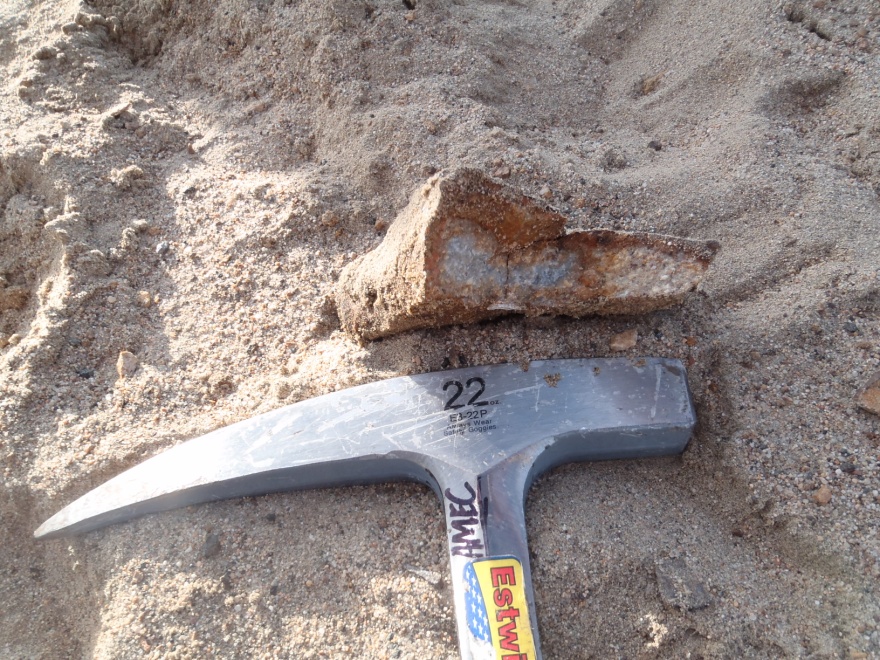 PHOTO :  TP-BA-13-03: Example of rock fragment with surface oxidation.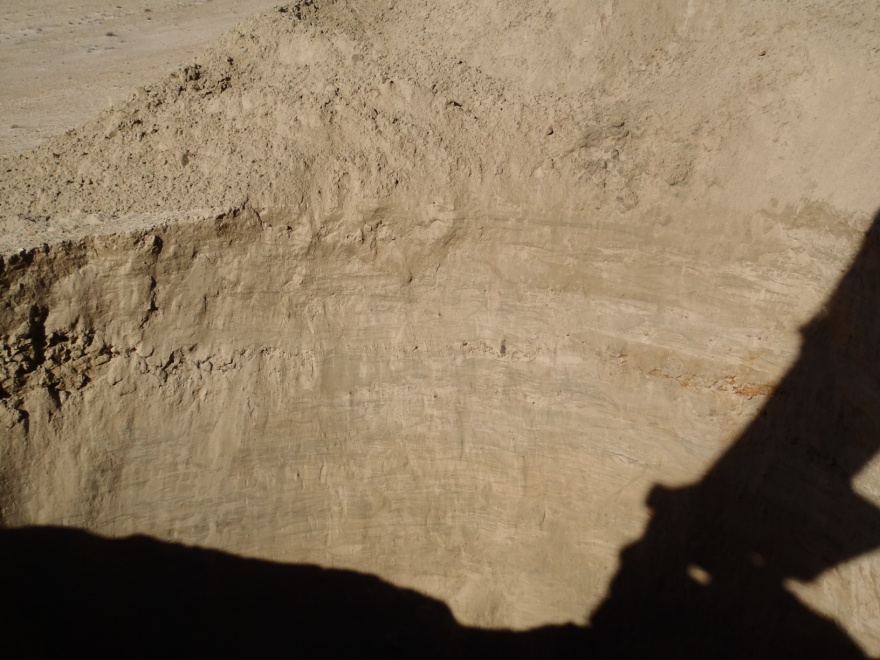 PHOTO :  TP-BA-13-03: Example of fine laminations from surface to about 1.5 m depth.Photos of Test Pits in Sand Borrow AreaPHOTO :  TP-BA-13-03: Example of rock fragment with surface oxidation.PHOTO :  TP-BA-13-03: Example of fine laminations from surface to about 1.5 m depth.Photos of Test Pits in Sand Borrow AreaPHOTO :  TP-BA-13-03: Example of rock fragment with surface oxidation.PHOTO :  TP-BA-13-03: Example of fine laminations from surface to about 1.5 m depth.Photos of Test Pits in Sand Borrow AreaPHOTO :  TP-BA-13-03: Example of rock fragment with surface oxidation.PHOTO :  TP-BA-13-03: Example of fine laminations from surface to about 1.5 m depth.Photos of Test Pits in Sand Borrow AreaPHOTO :  TP-BA-13-03: Example of rock fragment with surface oxidation.PHOTO :  TP-BA-13-03: Example of fine laminations from surface to about 1.5 m depth.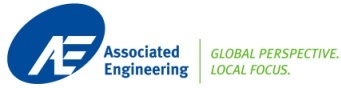 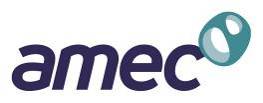 Government of Yukon - AAMMount Nansen 2013 Site InvestigationPhotographsGovernment of Yukon - AAMMount Nansen 2013 Site InvestigationPhotographsGovernment of Yukon - AAMMount Nansen 2013 Site InvestigationPhotographs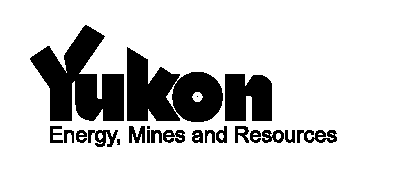 Government of Yukon - AAMMount Nansen 2013 Site InvestigationPhotographsGovernment of Yukon - AAMMount Nansen 2013 Site InvestigationPhotographsGovernment of Yukon - AAMMount Nansen 2013 Site InvestigationPhotographsLogged by: SMScale: NTSDate: Oct 2013 Project: VM00605EPage 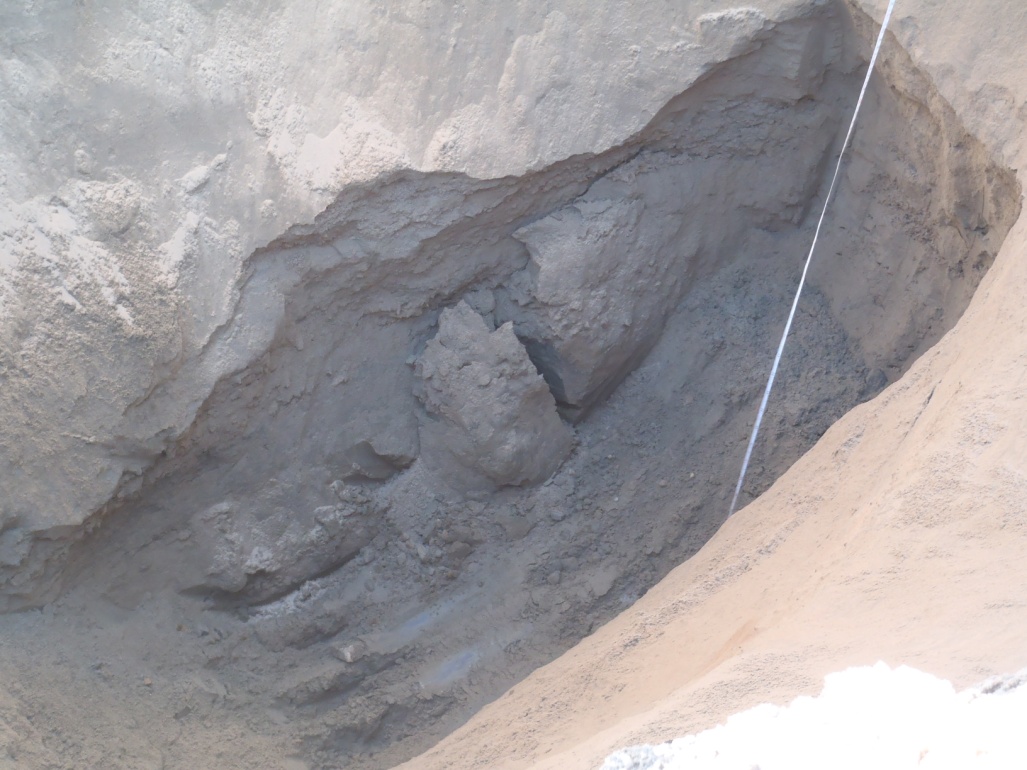 PHOTO :  TP-BA-13-03 Below 4.4 m: Dense permafrost soil below.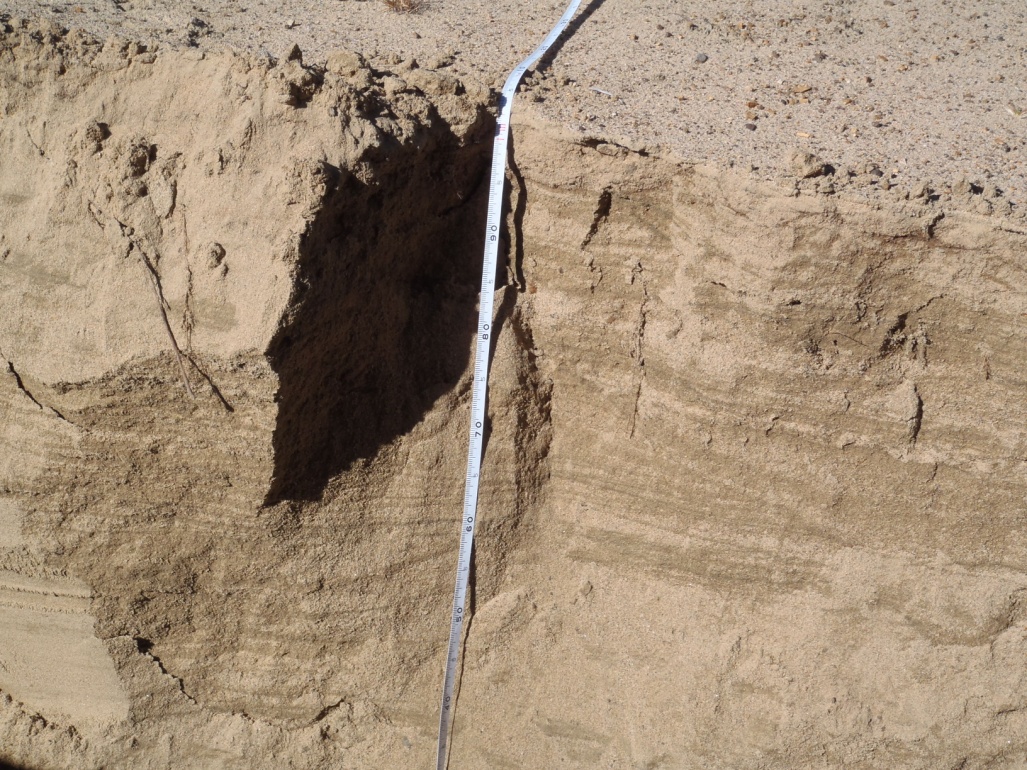 PHOTO :  TP-BA-13-05: Fine laminations in the top 0.5 m of test pit.PHOTO :  TP-BA-13-03 Below 4.4 m: Dense permafrost soil below.PHOTO :  TP-BA-13-05: Fine laminations in the top 0.5 m of test pit.PHOTO :  TP-BA-13-03 Below 4.4 m: Dense permafrost soil below.PHOTO :  TP-BA-13-05: Fine laminations in the top 0.5 m of test pit.PHOTO :  TP-BA-13-03 Below 4.4 m: Dense permafrost soil below.PHOTO :  TP-BA-13-05: Fine laminations in the top 0.5 m of test pit.PHOTO :  TP-BA-13-03 Below 4.4 m: Dense permafrost soil below.PHOTO :  TP-BA-13-05: Fine laminations in the top 0.5 m of test pit.Government of Yukon - AAMMount Nansen 2013 Site InvestigationPhotographsGovernment of Yukon - AAMMount Nansen 2013 Site InvestigationPhotographsGovernment of Yukon - AAMMount Nansen 2013 Site InvestigationPhotographsGovernment of Yukon - AAMMount Nansen 2013 Site InvestigationPhotographsGovernment of Yukon - AAMMount Nansen 2013 Site InvestigationPhotographsGovernment of Yukon - AAMMount Nansen 2013 Site InvestigationPhotographsLogged by: SMScale: NTSDate: Oct 2013 Project: VM00605EPage 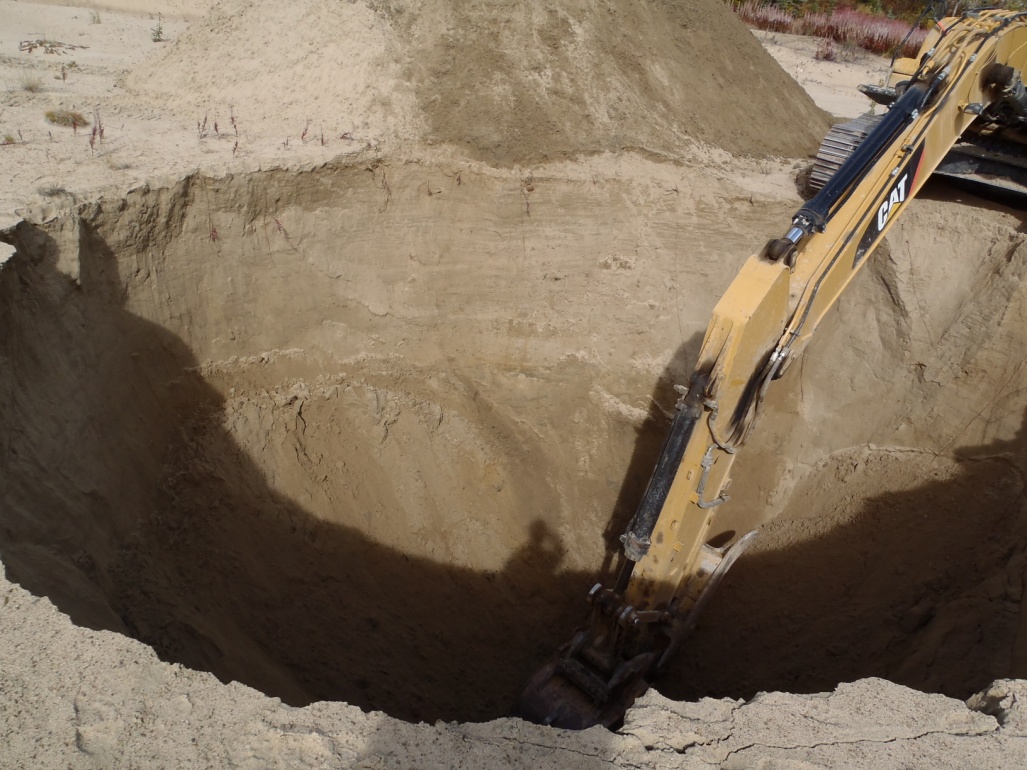 PHOTO :  TP-BA-13-05: Test pit at final depth, and sloughing to approximately 10 m diameter.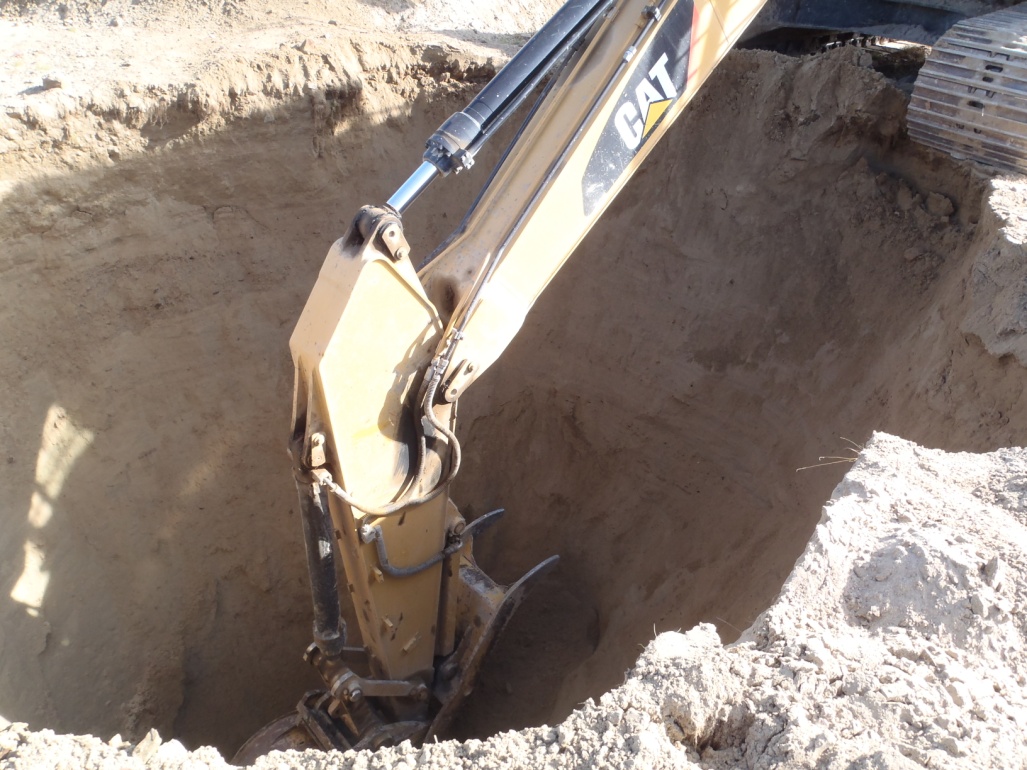 PHOTO :  TP-BA-13-04: Excavator at approximately 4 m depth.PHOTO :  TP-BA-13-05: Test pit at final depth, and sloughing to approximately 10 m diameter.PHOTO :  TP-BA-13-04: Excavator at approximately 4 m depth.PHOTO :  TP-BA-13-05: Test pit at final depth, and sloughing to approximately 10 m diameter.PHOTO :  TP-BA-13-04: Excavator at approximately 4 m depth.PHOTO :  TP-BA-13-05: Test pit at final depth, and sloughing to approximately 10 m diameter.PHOTO :  TP-BA-13-04: Excavator at approximately 4 m depth.PHOTO :  TP-BA-13-05: Test pit at final depth, and sloughing to approximately 10 m diameter.PHOTO :  TP-BA-13-04: Excavator at approximately 4 m depth.Government of Yukon - AAMMount Nansen 2013 Site InvestigationPhotographsGovernment of Yukon - AAMMount Nansen 2013 Site InvestigationPhotographsGovernment of Yukon - AAMMount Nansen 2013 Site InvestigationPhotographsGovernment of Yukon - AAMMount Nansen 2013 Site InvestigationPhotographsGovernment of Yukon - AAMMount Nansen 2013 Site InvestigationPhotographsGovernment of Yukon - AAMMount Nansen 2013 Site InvestigationPhotographsLogged by: SMScale: NTSDate: Oct 2013 Project: VM00605EPage 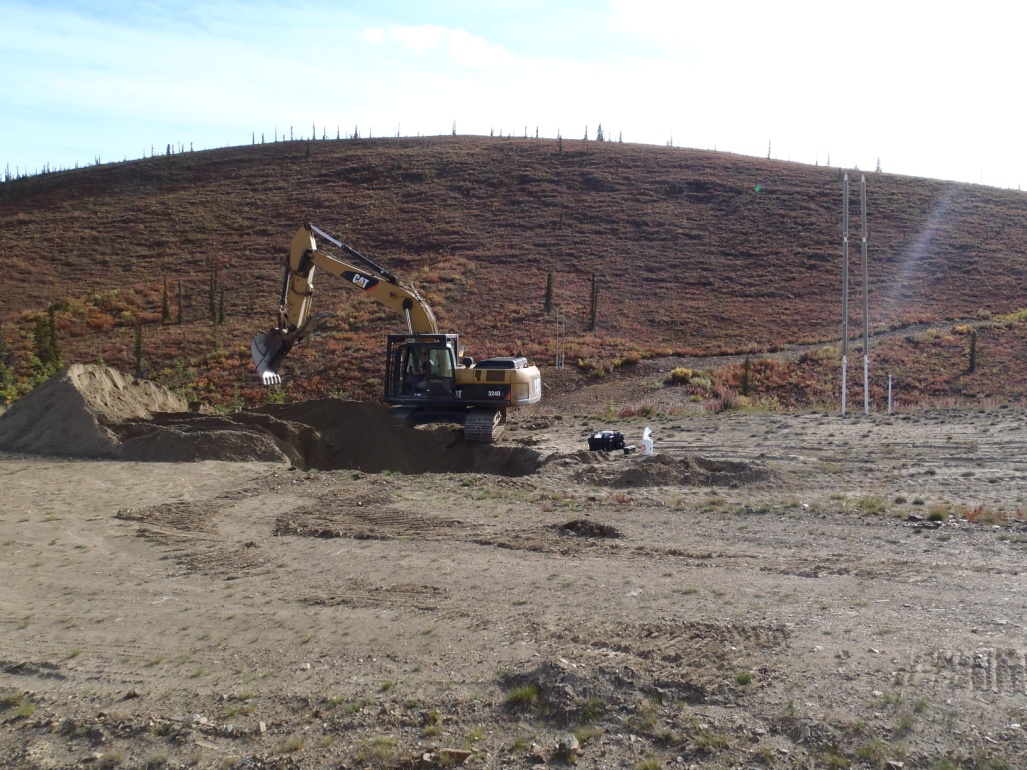 PHOTO :  TP-BA-13-04: Excavator backfilling test pit.PHOTO :  TP-BA-13-04: Excavator backfilling test pit.PHOTO :  TP-BA-13-04: Excavator backfilling test pit.PHOTO :  TP-BA-13-04: Excavator backfilling test pit.PHOTO :  TP-BA-13-04: Excavator backfilling test pit.Government of Yukon - AAMMount Nansen 2013 Site InvestigationPhotographsGovernment of Yukon - AAMMount Nansen 2013 Site InvestigationPhotographsGovernment of Yukon - AAMMount Nansen 2013 Site InvestigationPhotographsGovernment of Yukon - AAMMount Nansen 2013 Site InvestigationPhotographsGovernment of Yukon - AAMMount Nansen 2013 Site InvestigationPhotographsGovernment of Yukon - AAMMount Nansen 2013 Site InvestigationPhotographsLogged by: SMScale: NTSDate: Oct 2013 Project: VM00605EPage Photos of Test Pits on Tailings Dam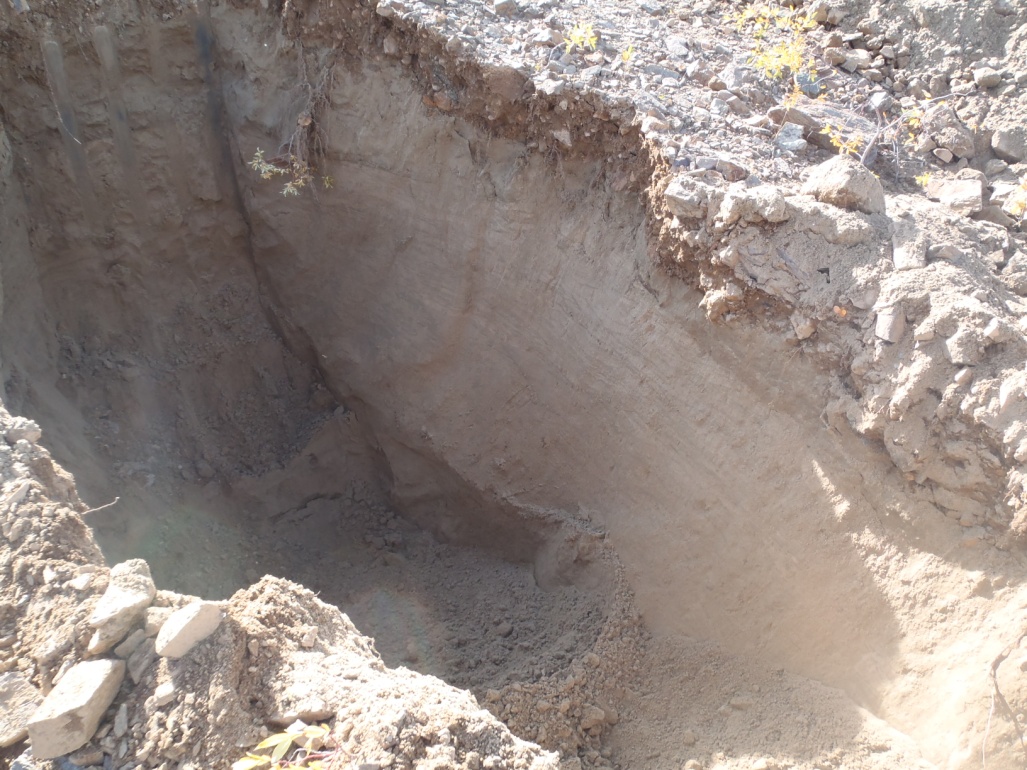 PHOTO :  TP-TD-13-01: Approximately 2 m depth.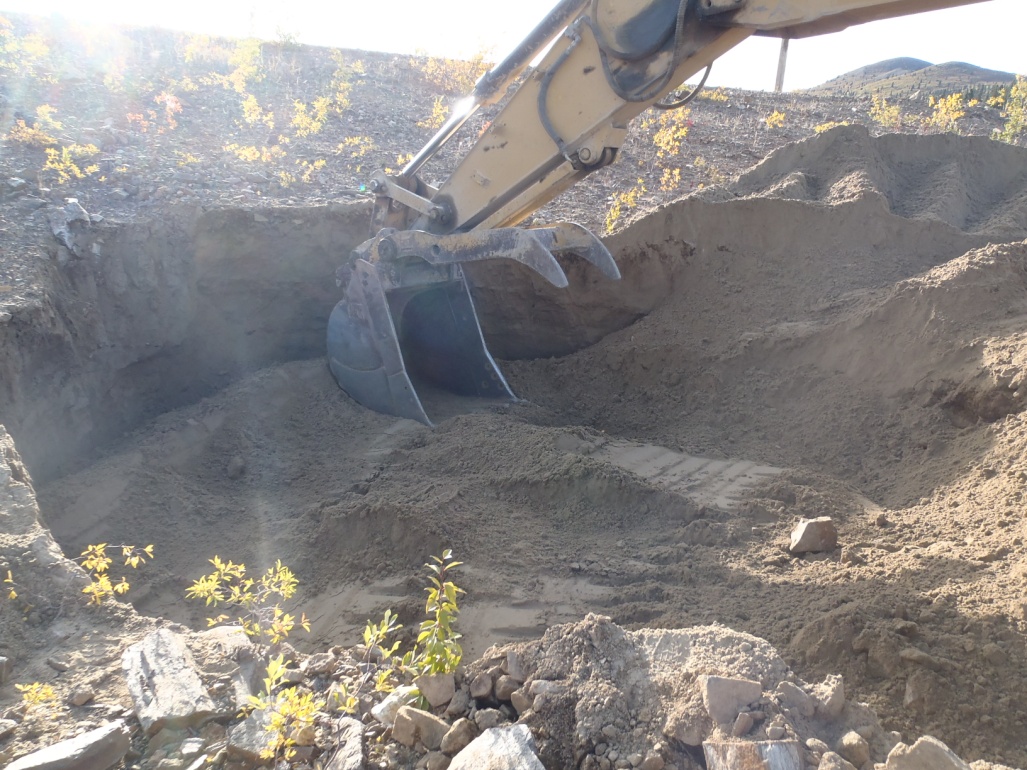 PHOTO :  TP-TD-13-01: Backfilling in approximately 0.5 m lift.Photos of Test Pits on Tailings DamPHOTO :  TP-TD-13-01: Approximately 2 m depth.PHOTO :  TP-TD-13-01: Backfilling in approximately 0.5 m lift.Photos of Test Pits on Tailings DamPHOTO :  TP-TD-13-01: Approximately 2 m depth.PHOTO :  TP-TD-13-01: Backfilling in approximately 0.5 m lift.Photos of Test Pits on Tailings DamPHOTO :  TP-TD-13-01: Approximately 2 m depth.PHOTO :  TP-TD-13-01: Backfilling in approximately 0.5 m lift.Photos of Test Pits on Tailings DamPHOTO :  TP-TD-13-01: Approximately 2 m depth.PHOTO :  TP-TD-13-01: Backfilling in approximately 0.5 m lift.Government of Yukon - AAMMount Nansen 2013 Site InvestigationPhotographsGovernment of Yukon - AAMMount Nansen 2013 Site InvestigationPhotographsGovernment of Yukon - AAMMount Nansen 2013 Site InvestigationPhotographsGovernment of Yukon - AAMMount Nansen 2013 Site InvestigationPhotographsGovernment of Yukon - AAMMount Nansen 2013 Site InvestigationPhotographsGovernment of Yukon - AAMMount Nansen 2013 Site InvestigationPhotographsLogged by: SMScale: NTSDate: Oct 2013 Project: VM00605EPage 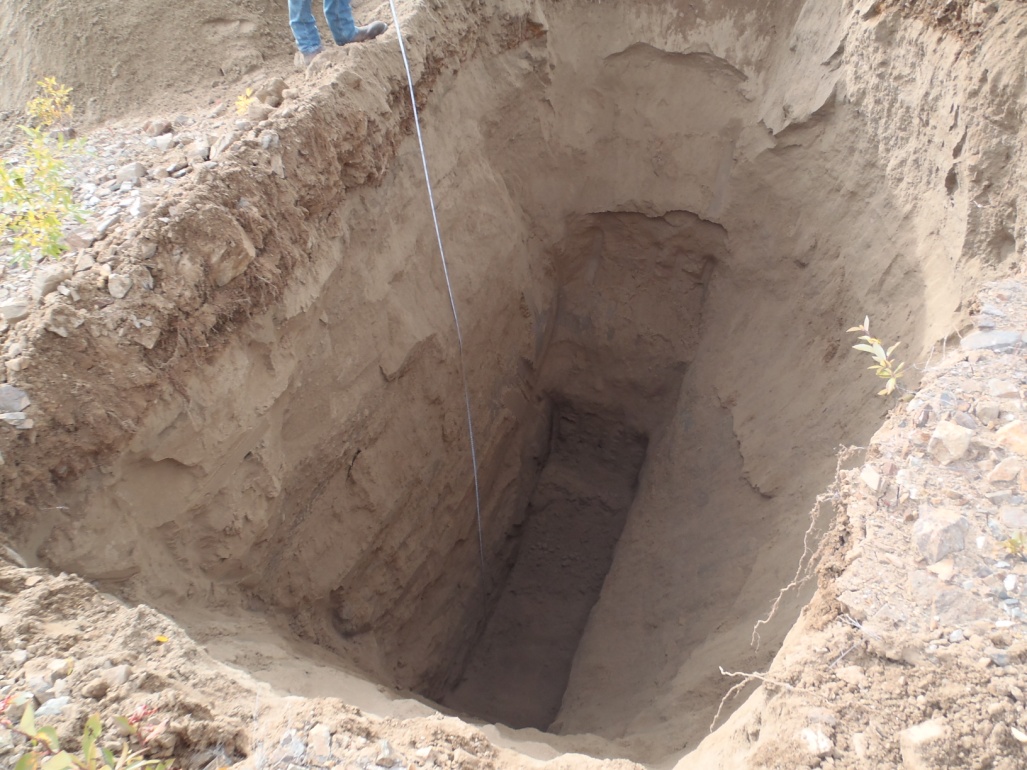 PHOTO :  TP-TD-13-02: Test pit at approximately 6 m depth.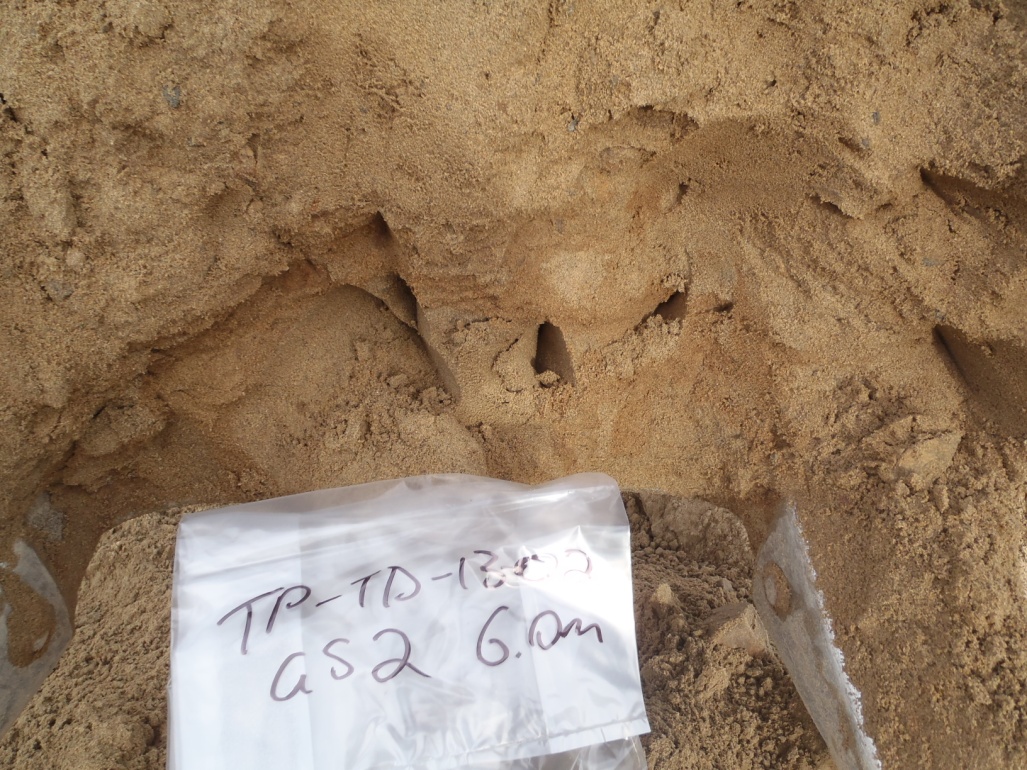 PHOTO :  TP-TD-13-02: Sample at 6 m depth.PHOTO :  TP-TD-13-02: Test pit at approximately 6 m depth.PHOTO :  TP-TD-13-02: Sample at 6 m depth.PHOTO :  TP-TD-13-02: Test pit at approximately 6 m depth.PHOTO :  TP-TD-13-02: Sample at 6 m depth.PHOTO :  TP-TD-13-02: Test pit at approximately 6 m depth.PHOTO :  TP-TD-13-02: Sample at 6 m depth.PHOTO :  TP-TD-13-02: Test pit at approximately 6 m depth.PHOTO :  TP-TD-13-02: Sample at 6 m depth.Government of Yukon - AAMMount Nansen 2013 Site InvestigationPhotographsGovernment of Yukon - AAMMount Nansen 2013 Site InvestigationPhotographsGovernment of Yukon - AAMMount Nansen 2013 Site InvestigationPhotographsGovernment of Yukon - AAMMount Nansen 2013 Site InvestigationPhotographsGovernment of Yukon - AAMMount Nansen 2013 Site InvestigationPhotographsGovernment of Yukon - AAMMount Nansen 2013 Site InvestigationPhotographsLogged by: SMScale: NTSDate: Oct 2013 Project: VM00605EPage 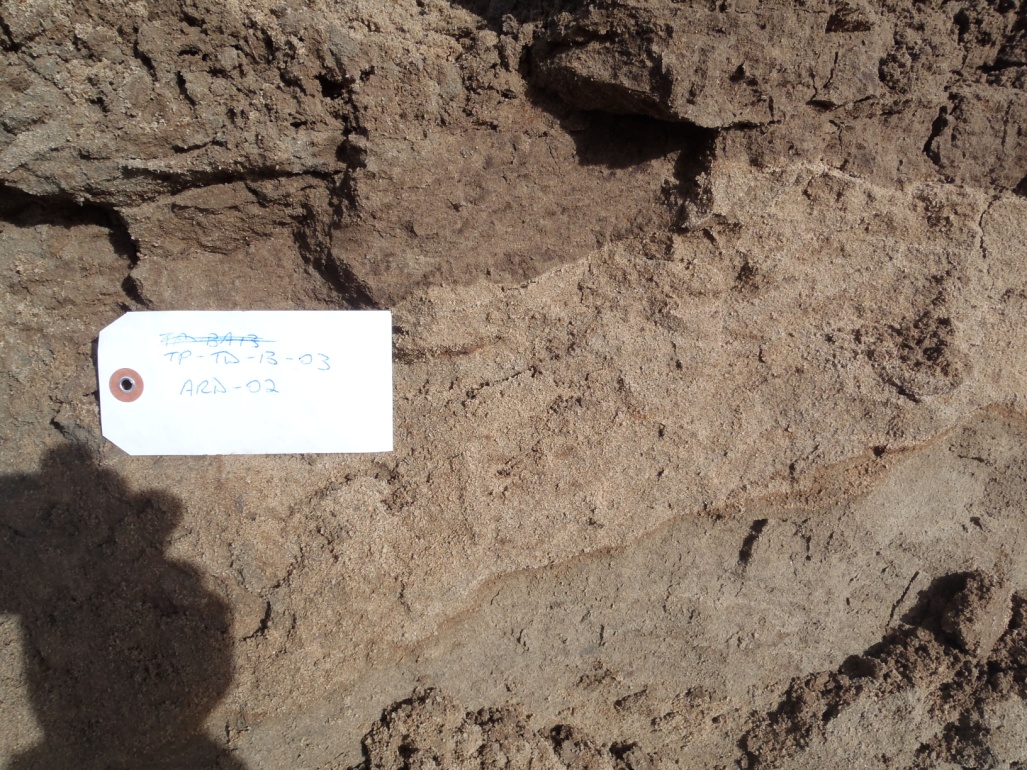 PHOTO :  TP-TD-13-03: Sample at 2 m, showing layers of dam fill.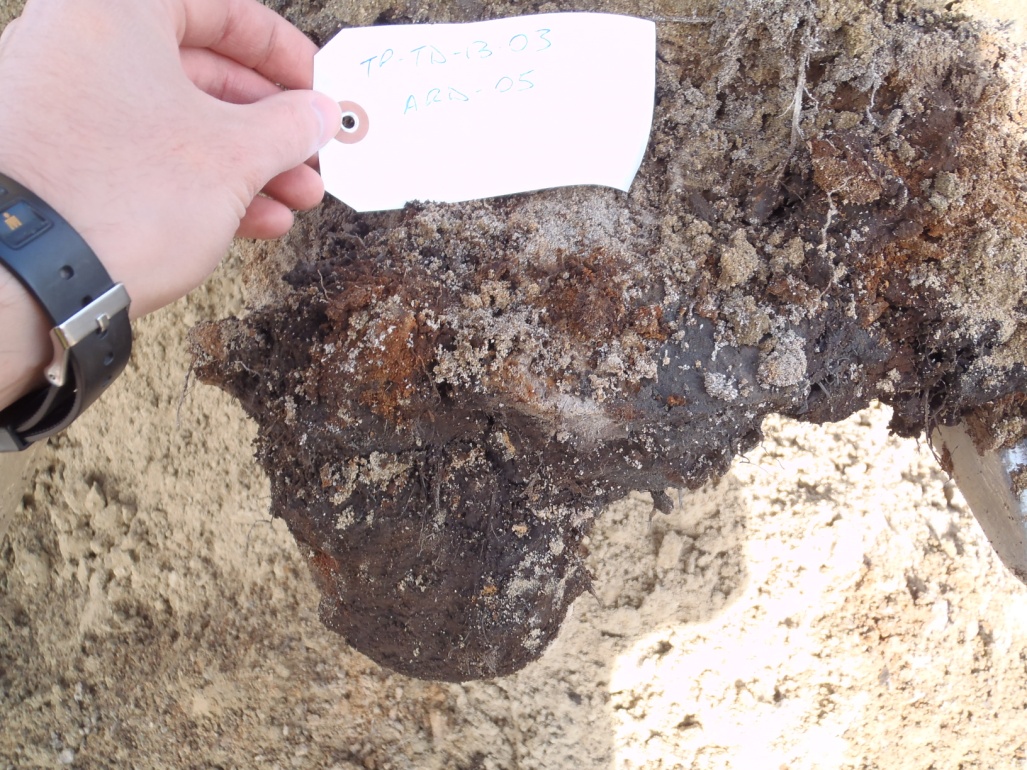 PHOTO :  TP-TD-13-03: Organic sample at 4.5 m depth.PHOTO :  TP-TD-13-03: Sample at 2 m, showing layers of dam fill.PHOTO :  TP-TD-13-03: Organic sample at 4.5 m depth.PHOTO :  TP-TD-13-03: Sample at 2 m, showing layers of dam fill.PHOTO :  TP-TD-13-03: Organic sample at 4.5 m depth.PHOTO :  TP-TD-13-03: Sample at 2 m, showing layers of dam fill.PHOTO :  TP-TD-13-03: Organic sample at 4.5 m depth.PHOTO :  TP-TD-13-03: Sample at 2 m, showing layers of dam fill.PHOTO :  TP-TD-13-03: Organic sample at 4.5 m depth.Government of Yukon - AAMMount Nansen 2013 Site InvestigationPhotographsGovernment of Yukon - AAMMount Nansen 2013 Site InvestigationPhotographsGovernment of Yukon - AAMMount Nansen 2013 Site InvestigationPhotographsGovernment of Yukon - AAMMount Nansen 2013 Site InvestigationPhotographsGovernment of Yukon - AAMMount Nansen 2013 Site InvestigationPhotographsGovernment of Yukon - AAMMount Nansen 2013 Site InvestigationPhotographsLogged by: SMScale: NTSDate: Oct 2013 Project: VM00605EPage 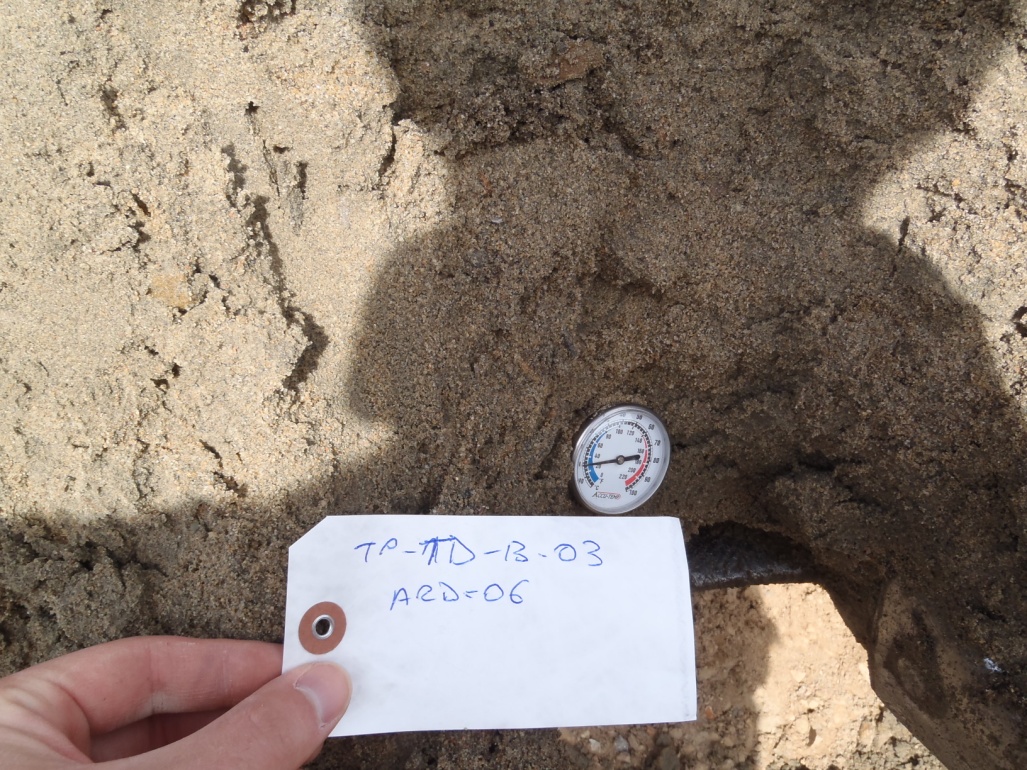 PHOTO :  TP-TD-13-03: Native sand at 5.8 m depth.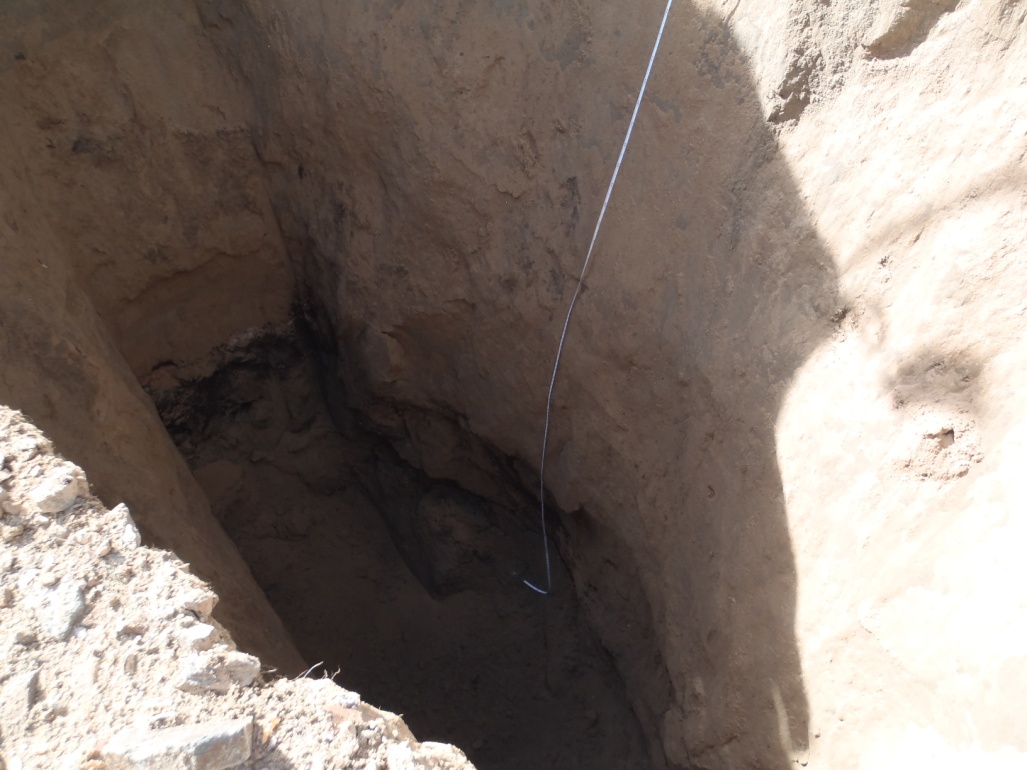 PHOTO :  TP-TD-13-03: Organics and native sand at base of test pit.PHOTO :  TP-TD-13-03: Native sand at 5.8 m depth.PHOTO :  TP-TD-13-03: Organics and native sand at base of test pit.PHOTO :  TP-TD-13-03: Native sand at 5.8 m depth.PHOTO :  TP-TD-13-03: Organics and native sand at base of test pit.PHOTO :  TP-TD-13-03: Native sand at 5.8 m depth.PHOTO :  TP-TD-13-03: Organics and native sand at base of test pit.PHOTO :  TP-TD-13-03: Native sand at 5.8 m depth.PHOTO :  TP-TD-13-03: Organics and native sand at base of test pit.Government of Yukon - AAMMount Nansen 2013 Site InvestigationPhotographsGovernment of Yukon - AAMMount Nansen 2013 Site InvestigationPhotographsGovernment of Yukon - AAMMount Nansen 2013 Site InvestigationPhotographsGovernment of Yukon - AAMMount Nansen 2013 Site InvestigationPhotographsGovernment of Yukon - AAMMount Nansen 2013 Site InvestigationPhotographsGovernment of Yukon - AAMMount Nansen 2013 Site InvestigationPhotographsLogged by: SMScale: NTSDate: Oct 2013 Project: VM00605EPage Photos of Test Pits in Shale Borrow Area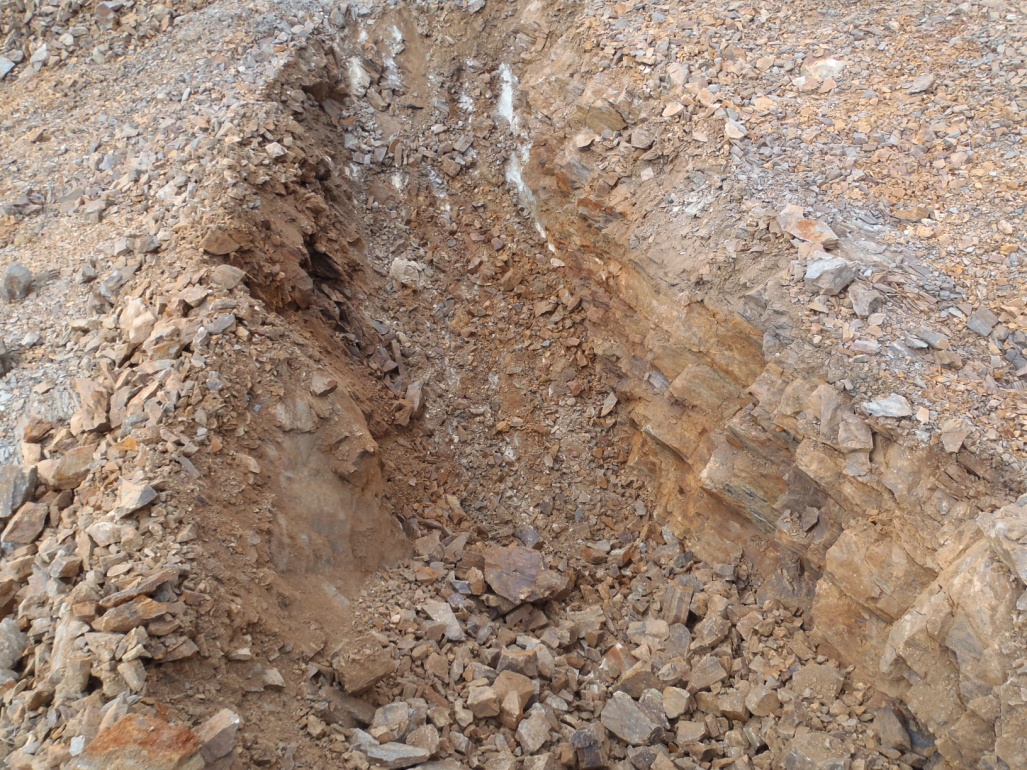 PHOTO :  TP-BA-13-06: At 1 m depth.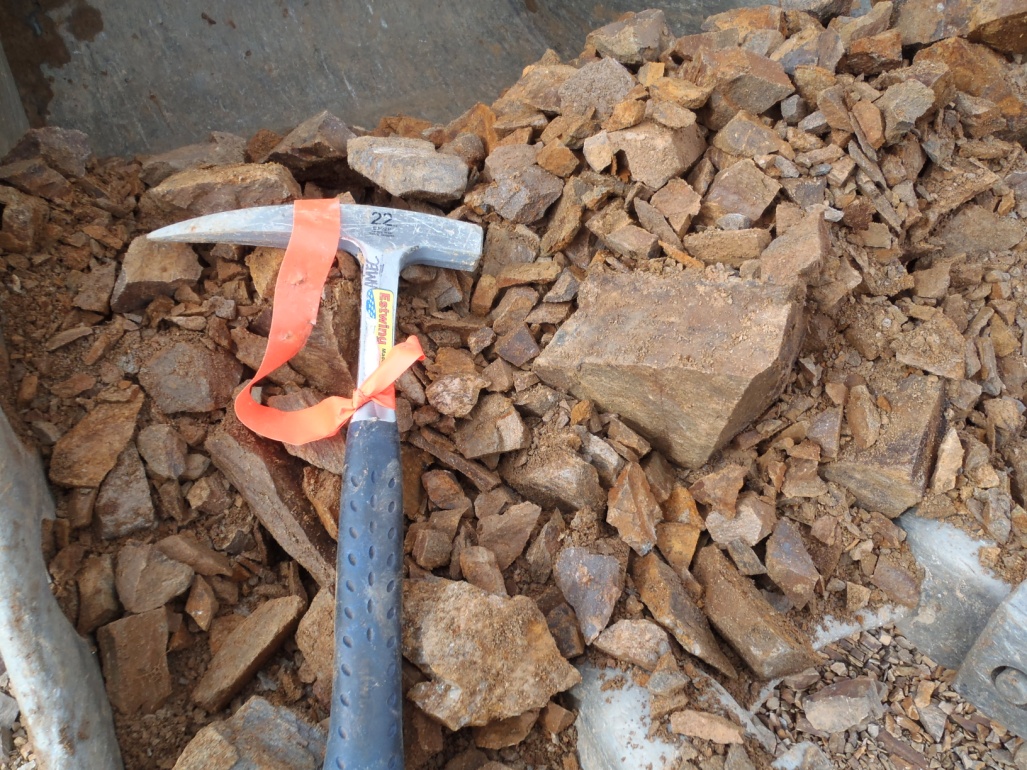 PHOTO :  TP-BA-13-06: Sample at 1 m depth.Photos of Test Pits in Shale Borrow AreaPHOTO :  TP-BA-13-06: At 1 m depth.PHOTO :  TP-BA-13-06: Sample at 1 m depth.Photos of Test Pits in Shale Borrow AreaPHOTO :  TP-BA-13-06: At 1 m depth.PHOTO :  TP-BA-13-06: Sample at 1 m depth.Photos of Test Pits in Shale Borrow AreaPHOTO :  TP-BA-13-06: At 1 m depth.PHOTO :  TP-BA-13-06: Sample at 1 m depth.Photos of Test Pits in Shale Borrow AreaPHOTO :  TP-BA-13-06: At 1 m depth.PHOTO :  TP-BA-13-06: Sample at 1 m depth.Government of Yukon - AAMMount Nansen 2013 Site InvestigationPhotographsGovernment of Yukon - AAMMount Nansen 2013 Site InvestigationPhotographsGovernment of Yukon - AAMMount Nansen 2013 Site InvestigationPhotographsGovernment of Yukon - AAMMount Nansen 2013 Site InvestigationPhotographsGovernment of Yukon - AAMMount Nansen 2013 Site InvestigationPhotographsGovernment of Yukon - AAMMount Nansen 2013 Site InvestigationPhotographsLogged by: SMScale: NTSDate: Oct 2013 Project: VM00605EPage 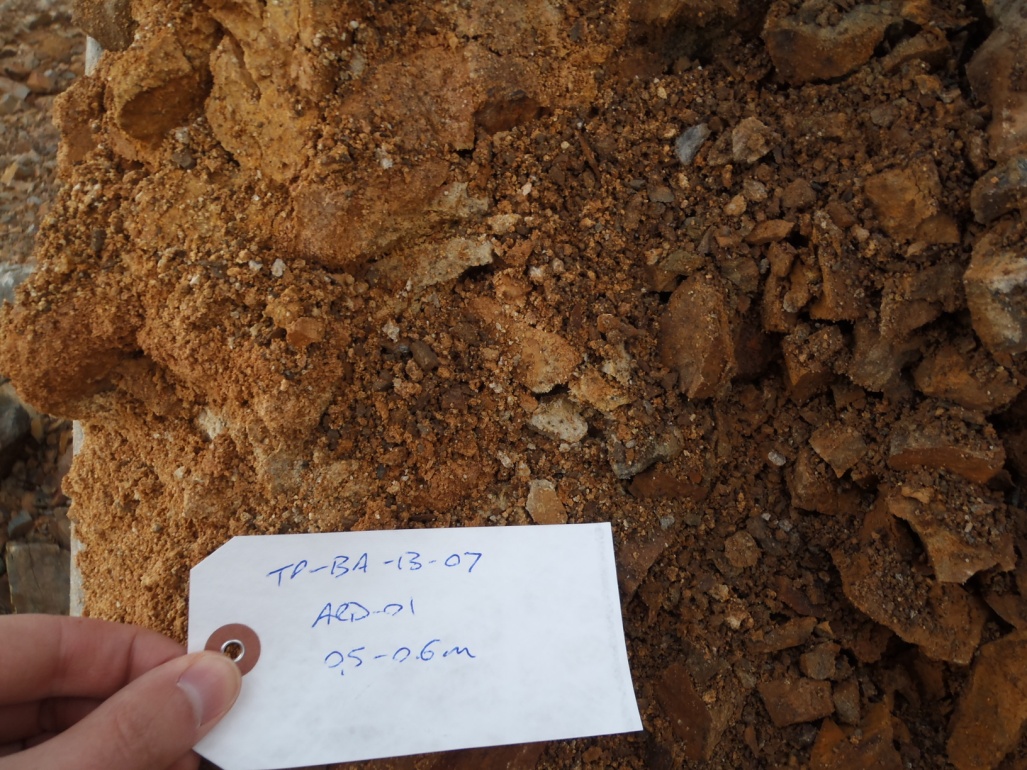 PHOTO :  TP-BA-13-07: Example of oxidized ARD sample at 0.5 m.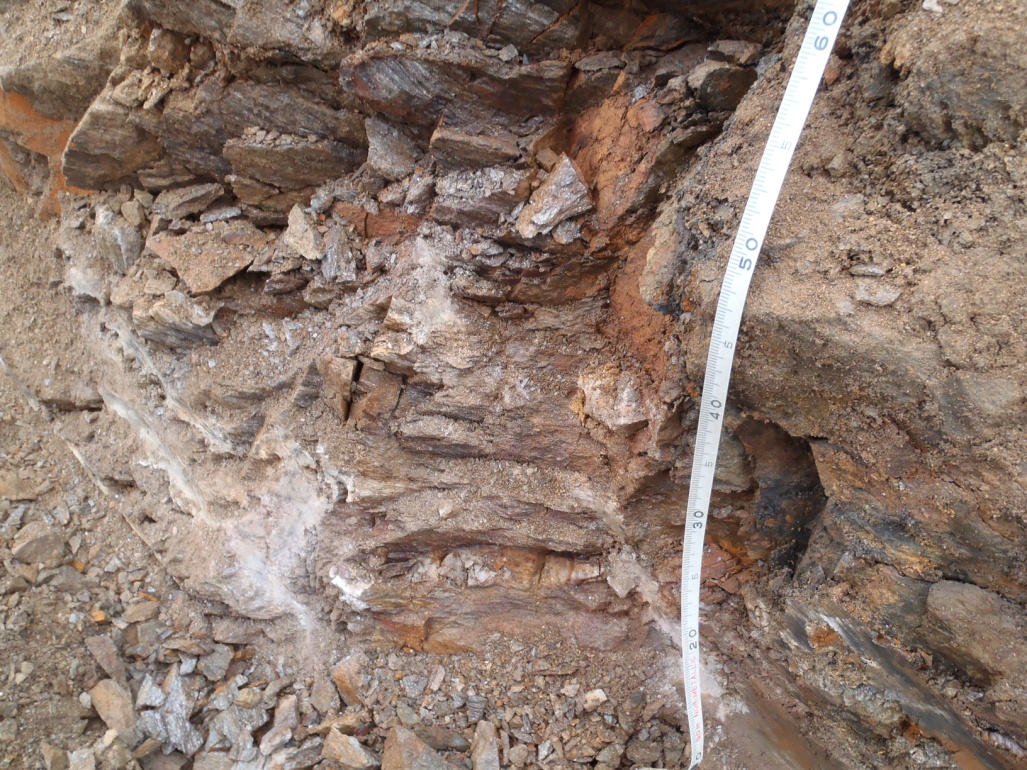 PHOTO :  TP-BA-13-07: Example of schist/phyillite alteration at 0.5 m.PHOTO :  TP-BA-13-07: Example of oxidized ARD sample at 0.5 m.PHOTO :  TP-BA-13-07: Example of schist/phyillite alteration at 0.5 m.PHOTO :  TP-BA-13-07: Example of oxidized ARD sample at 0.5 m.PHOTO :  TP-BA-13-07: Example of schist/phyillite alteration at 0.5 m.PHOTO :  TP-BA-13-07: Example of oxidized ARD sample at 0.5 m.PHOTO :  TP-BA-13-07: Example of schist/phyillite alteration at 0.5 m.PHOTO :  TP-BA-13-07: Example of oxidized ARD sample at 0.5 m.PHOTO :  TP-BA-13-07: Example of schist/phyillite alteration at 0.5 m.Government of Yukon - AAMMount Nansen 2013 Site InvestigationPhotographsGovernment of Yukon - AAMMount Nansen 2013 Site InvestigationPhotographsGovernment of Yukon - AAMMount Nansen 2013 Site InvestigationPhotographsGovernment of Yukon - AAMMount Nansen 2013 Site InvestigationPhotographsGovernment of Yukon - AAMMount Nansen 2013 Site InvestigationPhotographsGovernment of Yukon - AAMMount Nansen 2013 Site InvestigationPhotographsLogged by: SMScale: NTSDate: Oct 2013 Project: VM00605EPage 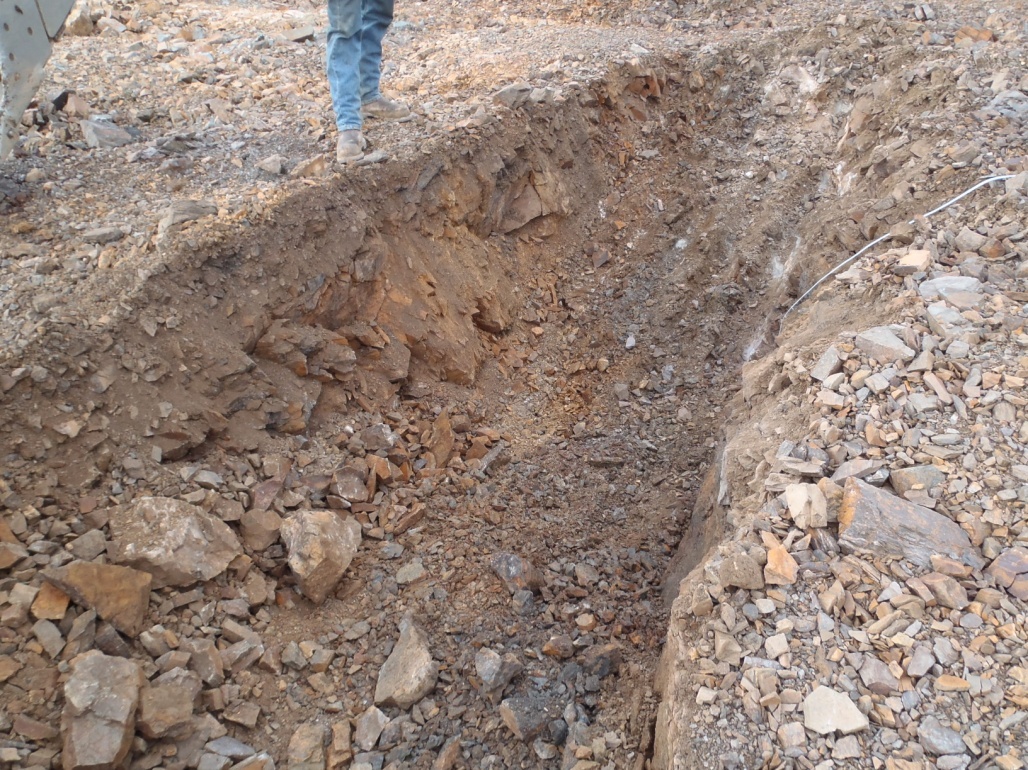 PHOTO :  TP-BA-13-07: Test pit at about 0.8 m depth.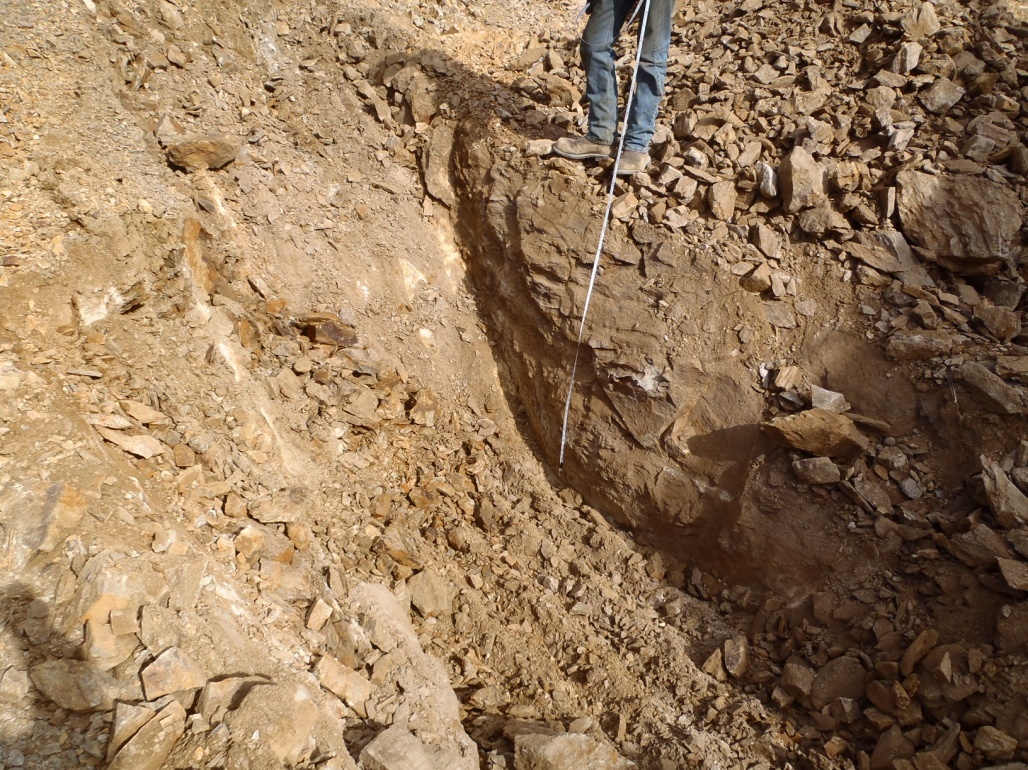 PHOTO :  TP-BA-13-08: Test pit at about 1.2 m depth.PHOTO :  TP-BA-13-07: Test pit at about 0.8 m depth.PHOTO :  TP-BA-13-08: Test pit at about 1.2 m depth.PHOTO :  TP-BA-13-07: Test pit at about 0.8 m depth.PHOTO :  TP-BA-13-08: Test pit at about 1.2 m depth.PHOTO :  TP-BA-13-07: Test pit at about 0.8 m depth.PHOTO :  TP-BA-13-08: Test pit at about 1.2 m depth.PHOTO :  TP-BA-13-07: Test pit at about 0.8 m depth.PHOTO :  TP-BA-13-08: Test pit at about 1.2 m depth.Government of Yukon - AAMMount Nansen 2013 Site InvestigationPhotographsGovernment of Yukon - AAMMount Nansen 2013 Site InvestigationPhotographsGovernment of Yukon - AAMMount Nansen 2013 Site InvestigationPhotographsGovernment of Yukon - AAMMount Nansen 2013 Site InvestigationPhotographsGovernment of Yukon - AAMMount Nansen 2013 Site InvestigationPhotographsGovernment of Yukon - AAMMount Nansen 2013 Site InvestigationPhotographsLogged by: SMScale: NTSDate: Oct 2013 Project: VM00605EPage Photos of Test Pits on Tailings Surface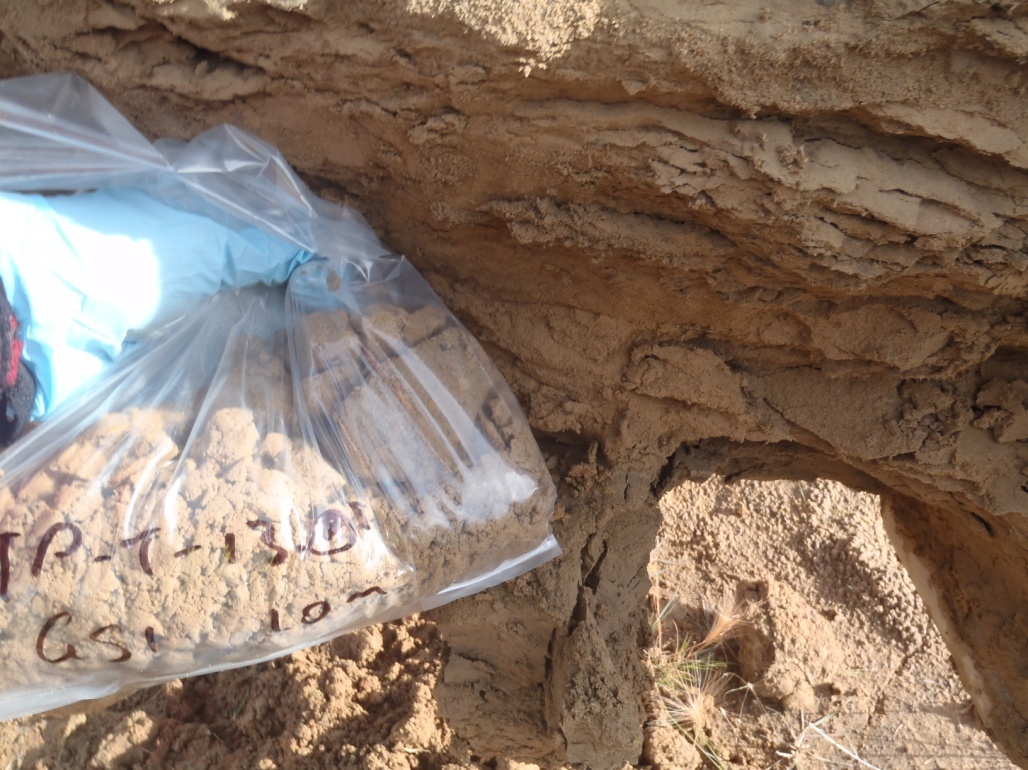 PHOTO :  TP-T-13-01: Tailings sample (sand, some silt) at 1.0 m.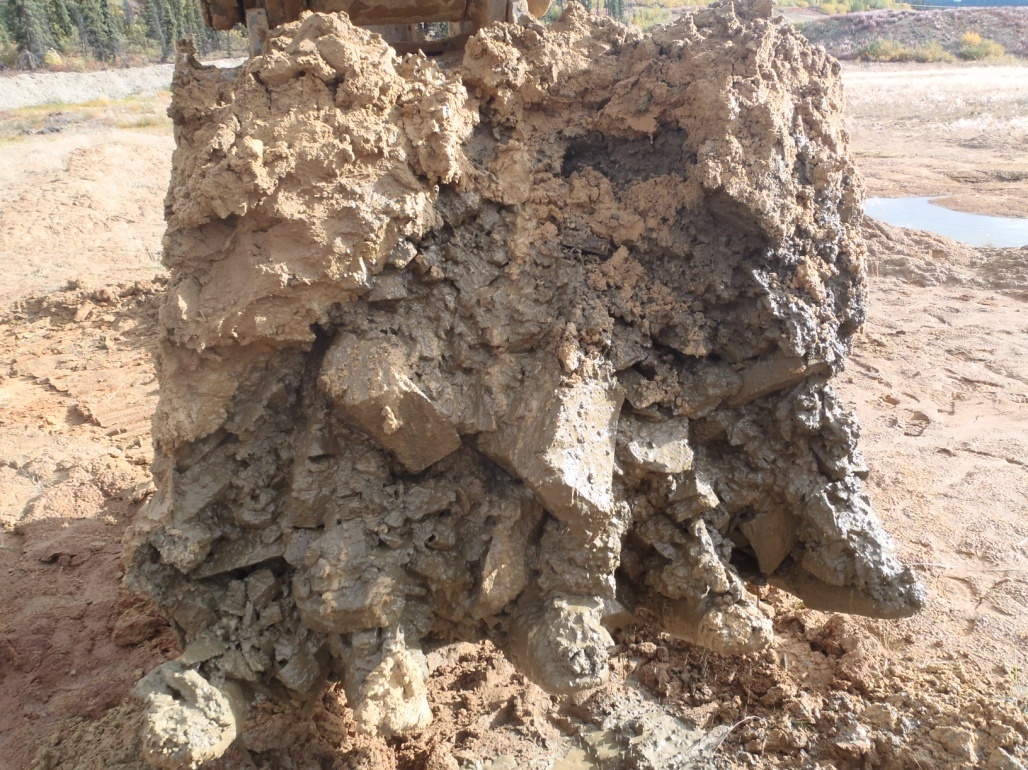 PHOTO :  TP-T-13-01: Sand to cobbles and wet native material at 2.6 m depth.Photos of Test Pits on Tailings SurfacePHOTO :  TP-T-13-01: Tailings sample (sand, some silt) at 1.0 m.PHOTO :  TP-T-13-01: Sand to cobbles and wet native material at 2.6 m depth.Photos of Test Pits on Tailings SurfacePHOTO :  TP-T-13-01: Tailings sample (sand, some silt) at 1.0 m.PHOTO :  TP-T-13-01: Sand to cobbles and wet native material at 2.6 m depth.Photos of Test Pits on Tailings SurfacePHOTO :  TP-T-13-01: Tailings sample (sand, some silt) at 1.0 m.PHOTO :  TP-T-13-01: Sand to cobbles and wet native material at 2.6 m depth.Photos of Test Pits on Tailings SurfacePHOTO :  TP-T-13-01: Tailings sample (sand, some silt) at 1.0 m.PHOTO :  TP-T-13-01: Sand to cobbles and wet native material at 2.6 m depth.Government of Yukon - AAMMount Nansen 2013 Site InvestigationPhotographsGovernment of Yukon - AAMMount Nansen 2013 Site InvestigationPhotographsGovernment of Yukon - AAMMount Nansen 2013 Site InvestigationPhotographsGovernment of Yukon - AAMMount Nansen 2013 Site InvestigationPhotographsGovernment of Yukon - AAMMount Nansen 2013 Site InvestigationPhotographsGovernment of Yukon - AAMMount Nansen 2013 Site InvestigationPhotographsLogged by: SMScale: NTSDate: Oct 2013 Project: VM00605EPage 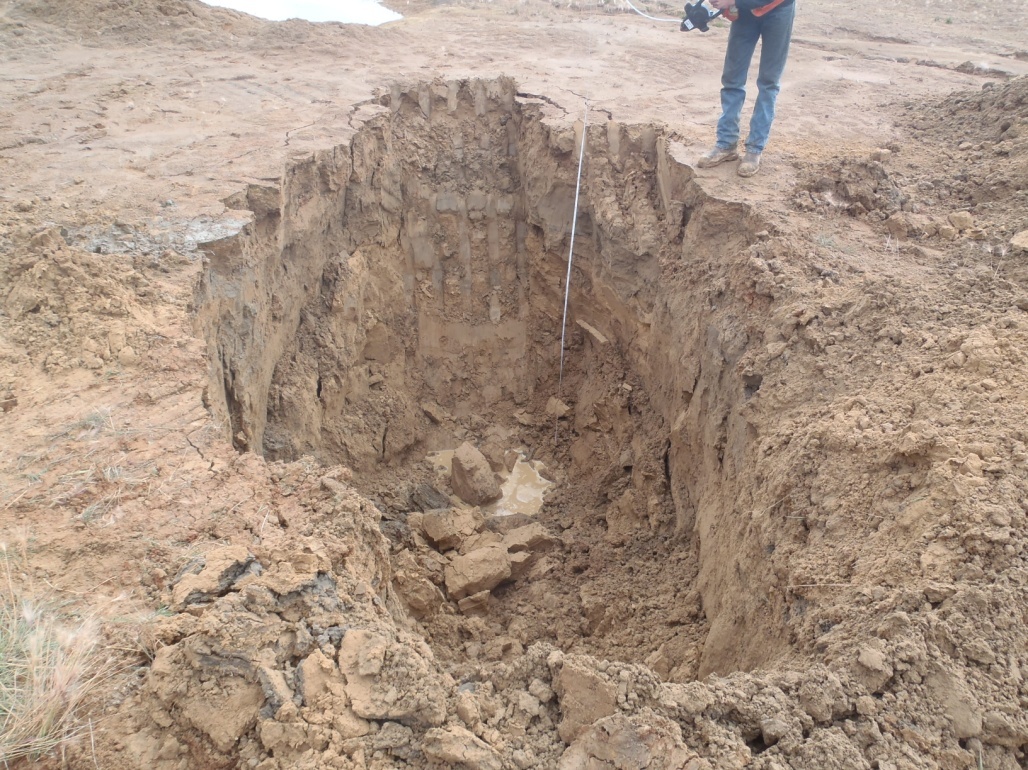 PHOTO :  TP-T-13-01: Test pit at completion, sloughed in, water seeping in.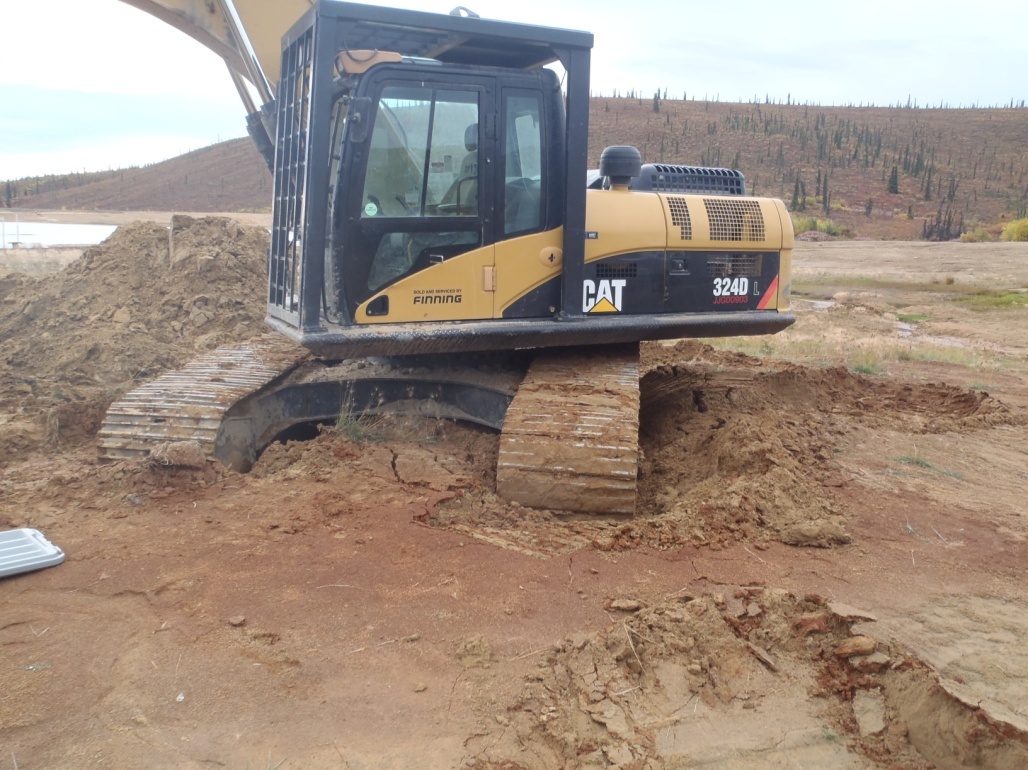 PHOTO :  TP-T-13-01: Excavator sinking into tailings at completion of hole.PHOTO :  TP-T-13-01: Test pit at completion, sloughed in, water seeping in.PHOTO :  TP-T-13-01: Excavator sinking into tailings at completion of hole.PHOTO :  TP-T-13-01: Test pit at completion, sloughed in, water seeping in.PHOTO :  TP-T-13-01: Excavator sinking into tailings at completion of hole.PHOTO :  TP-T-13-01: Test pit at completion, sloughed in, water seeping in.PHOTO :  TP-T-13-01: Excavator sinking into tailings at completion of hole.PHOTO :  TP-T-13-01: Test pit at completion, sloughed in, water seeping in.PHOTO :  TP-T-13-01: Excavator sinking into tailings at completion of hole.Government of Yukon - AAMMount Nansen 2013 Site InvestigationPhotographsGovernment of Yukon - AAMMount Nansen 2013 Site InvestigationPhotographsGovernment of Yukon - AAMMount Nansen 2013 Site InvestigationPhotographsGovernment of Yukon - AAMMount Nansen 2013 Site InvestigationPhotographsGovernment of Yukon - AAMMount Nansen 2013 Site InvestigationPhotographsGovernment of Yukon - AAMMount Nansen 2013 Site InvestigationPhotographsLogged by: SMScale: NTSDate: Oct 2013 Project: VM00605EPage 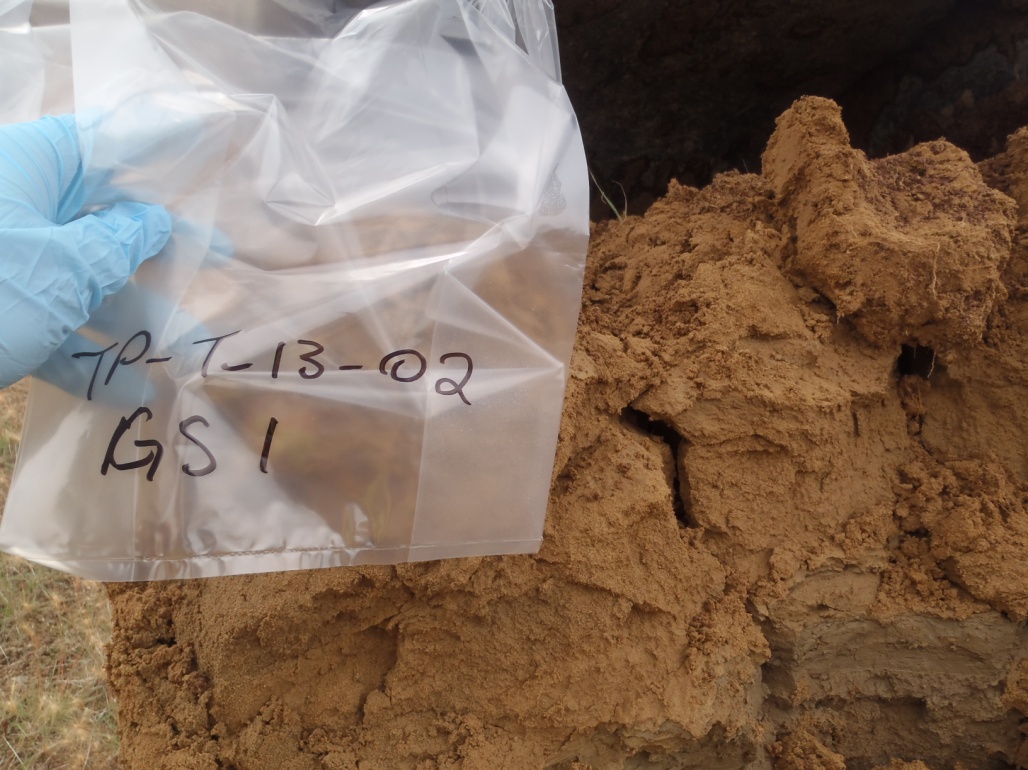 PHOTO :  TP-T-13-02: Damp sand tailings at 0.8 m depth.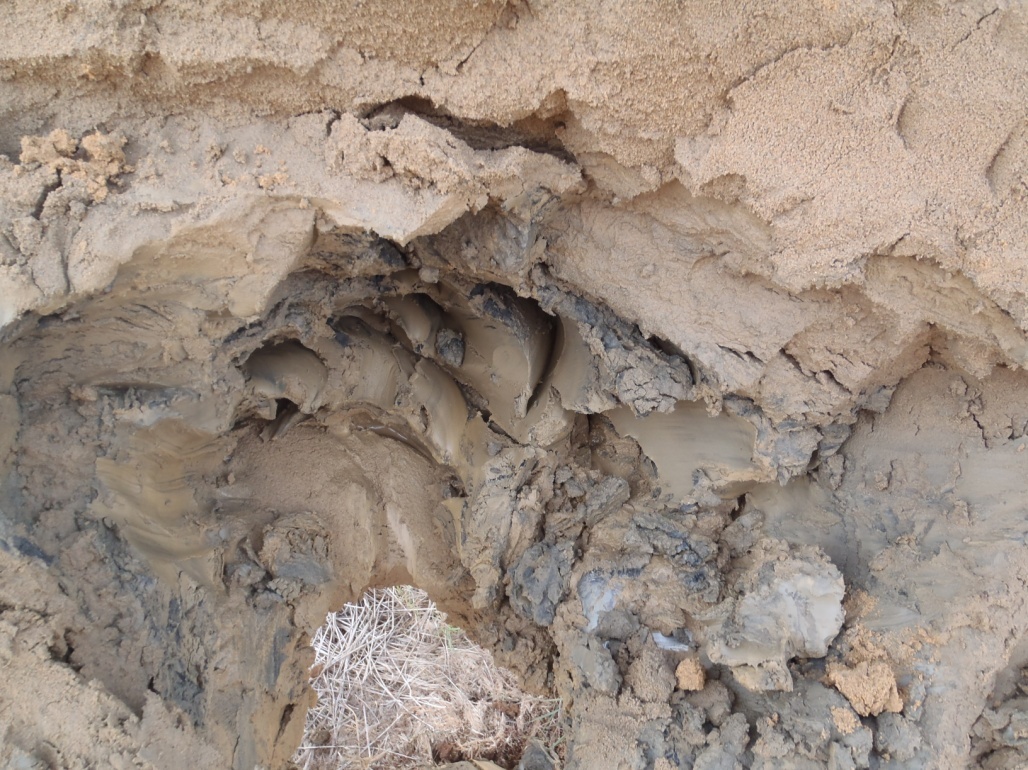 PHOTO :  TP-T-13-02: Fine grained tailings at 1.0 m depth.PHOTO :  TP-T-13-02: Damp sand tailings at 0.8 m depth.PHOTO :  TP-T-13-02: Fine grained tailings at 1.0 m depth.PHOTO :  TP-T-13-02: Damp sand tailings at 0.8 m depth.PHOTO :  TP-T-13-02: Fine grained tailings at 1.0 m depth.PHOTO :  TP-T-13-02: Damp sand tailings at 0.8 m depth.PHOTO :  TP-T-13-02: Fine grained tailings at 1.0 m depth.PHOTO :  TP-T-13-02: Damp sand tailings at 0.8 m depth.PHOTO :  TP-T-13-02: Fine grained tailings at 1.0 m depth.Government of Yukon - AAMMount Nansen 2013 Site InvestigationPhotographsGovernment of Yukon - AAMMount Nansen 2013 Site InvestigationPhotographsGovernment of Yukon - AAMMount Nansen 2013 Site InvestigationPhotographsGovernment of Yukon - AAMMount Nansen 2013 Site InvestigationPhotographsGovernment of Yukon - AAMMount Nansen 2013 Site InvestigationPhotographsGovernment of Yukon - AAMMount Nansen 2013 Site InvestigationPhotographsLogged by: SMScale: NTSDate: Oct 2013 Project: VM00605EPage 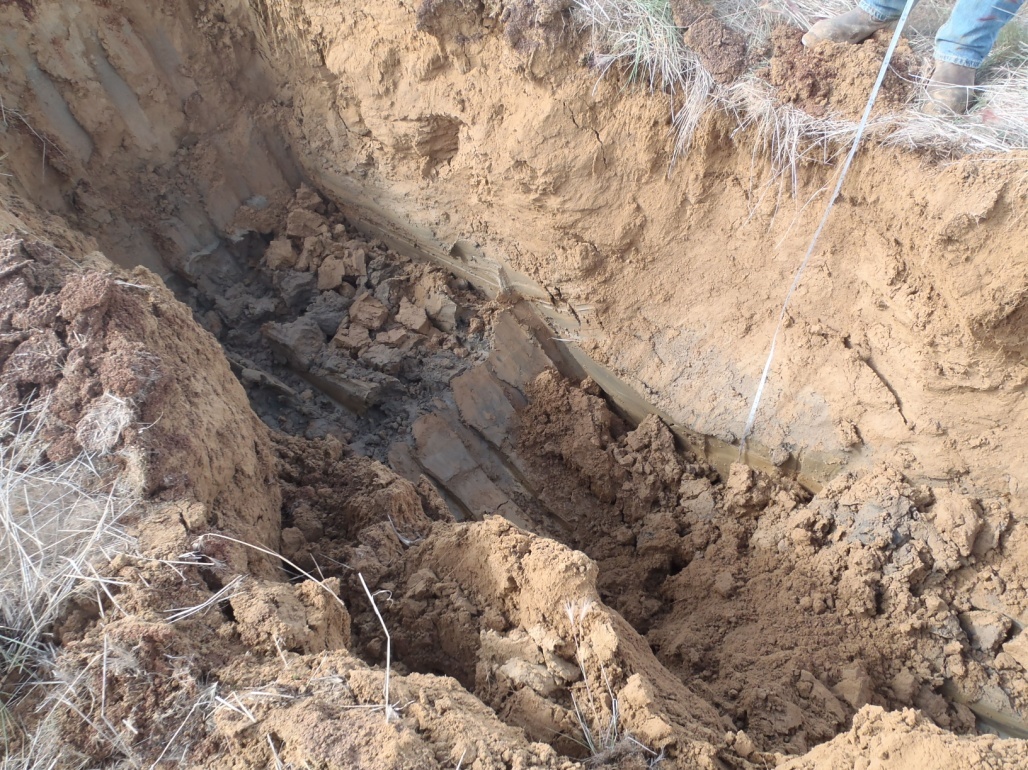 PHOTO :  TP-T-13-02: Test pit to approximately 1.5 m depth.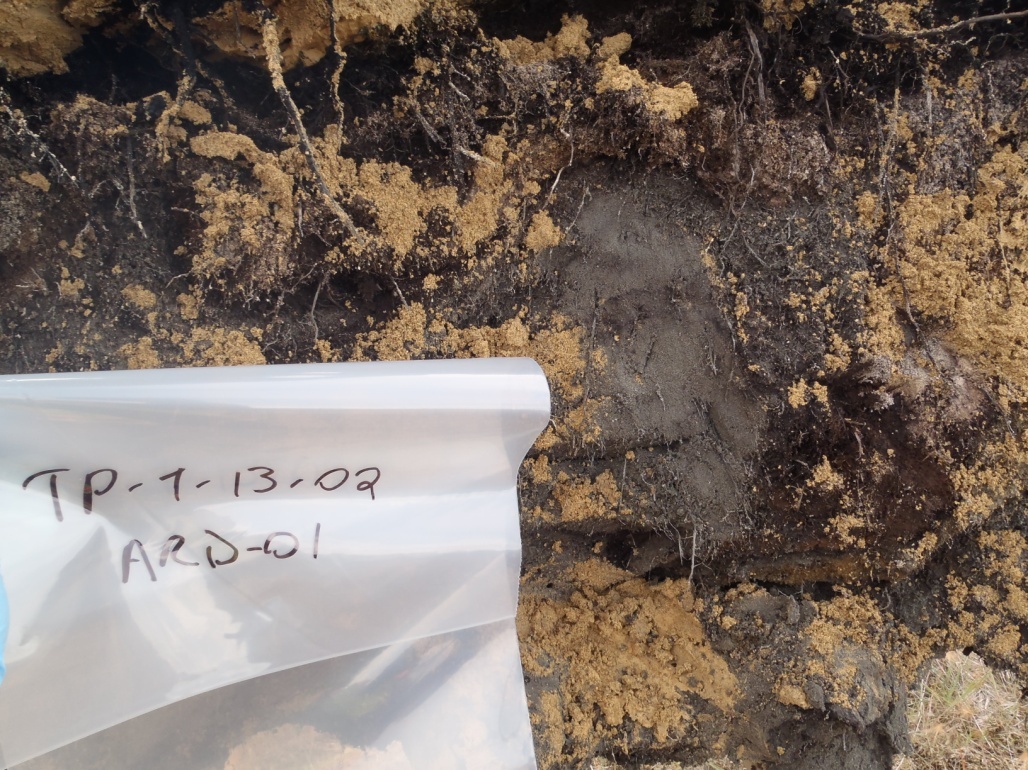 PHOTO :  TP-T-13-01: Organics at 2.6 m depth.PHOTO :  TP-T-13-02: Test pit to approximately 1.5 m depth.PHOTO :  TP-T-13-01: Organics at 2.6 m depth.PHOTO :  TP-T-13-02: Test pit to approximately 1.5 m depth.PHOTO :  TP-T-13-01: Organics at 2.6 m depth.PHOTO :  TP-T-13-02: Test pit to approximately 1.5 m depth.PHOTO :  TP-T-13-01: Organics at 2.6 m depth.PHOTO :  TP-T-13-02: Test pit to approximately 1.5 m depth.PHOTO :  TP-T-13-01: Organics at 2.6 m depth.Government of Yukon - AAMMount Nansen 2013 Site InvestigationPhotographsGovernment of Yukon - AAMMount Nansen 2013 Site InvestigationPhotographsGovernment of Yukon - AAMMount Nansen 2013 Site InvestigationPhotographsGovernment of Yukon - AAMMount Nansen 2013 Site InvestigationPhotographsGovernment of Yukon - AAMMount Nansen 2013 Site InvestigationPhotographsGovernment of Yukon - AAMMount Nansen 2013 Site InvestigationPhotographsLogged by: SMScale: NTSDate: Oct 2013 Project: VM00605EPage 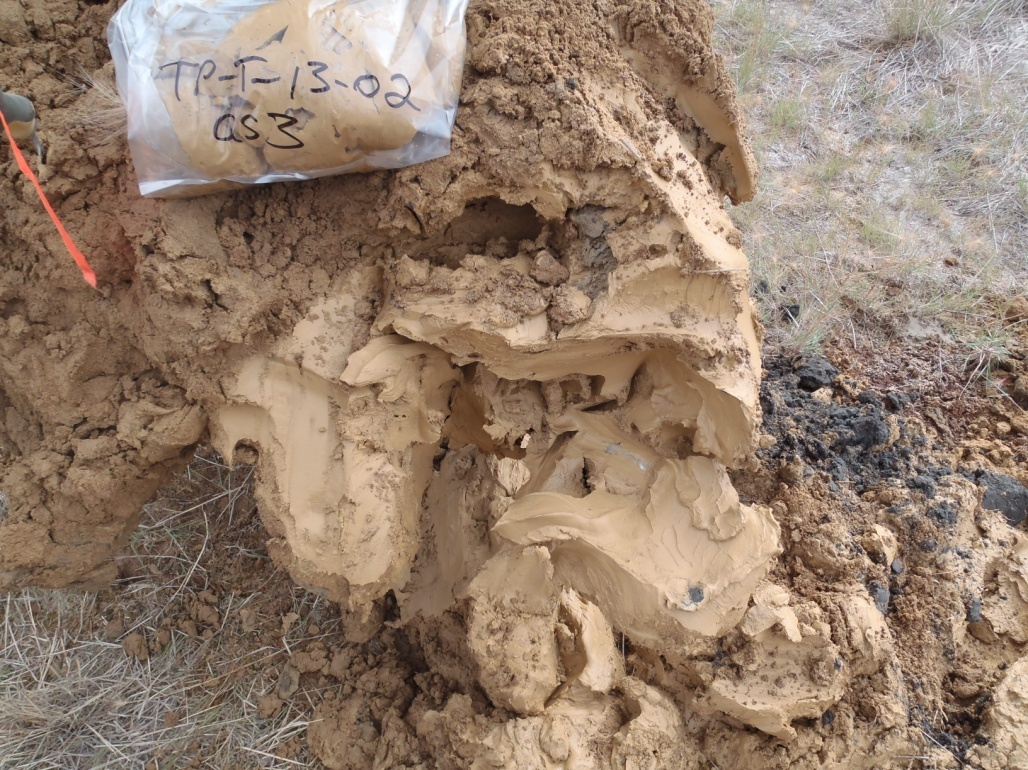 PHOTO :  TP-T-13-02: Fine tailings at about 2.5 m depth.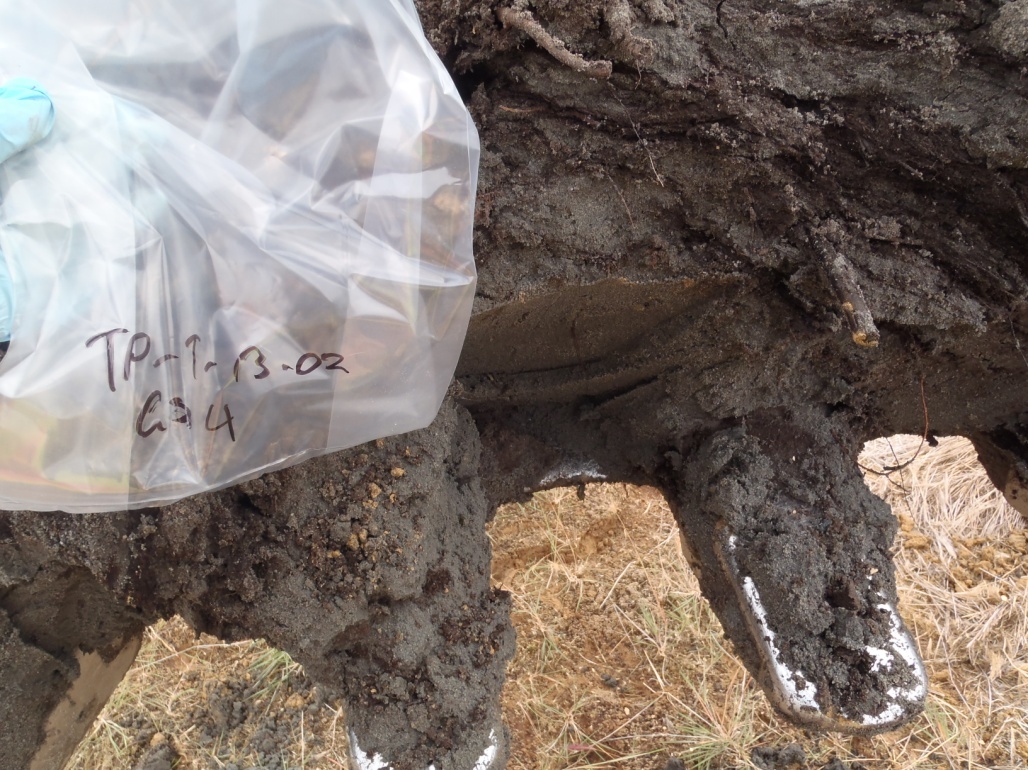 PHOTO :  TP-T-13-02: Native sand at 3.3 m depth.PHOTO :  TP-T-13-02: Fine tailings at about 2.5 m depth.PHOTO :  TP-T-13-02: Native sand at 3.3 m depth.PHOTO :  TP-T-13-02: Fine tailings at about 2.5 m depth.PHOTO :  TP-T-13-02: Native sand at 3.3 m depth.PHOTO :  TP-T-13-02: Fine tailings at about 2.5 m depth.PHOTO :  TP-T-13-02: Native sand at 3.3 m depth.PHOTO :  TP-T-13-02: Fine tailings at about 2.5 m depth.PHOTO :  TP-T-13-02: Native sand at 3.3 m depth.Government of Yukon - AAMMount Nansen 2013 Site InvestigationPhotographsGovernment of Yukon - AAMMount Nansen 2013 Site InvestigationPhotographsGovernment of Yukon - AAMMount Nansen 2013 Site InvestigationPhotographsGovernment of Yukon - AAMMount Nansen 2013 Site InvestigationPhotographsGovernment of Yukon - AAMMount Nansen 2013 Site InvestigationPhotographsGovernment of Yukon - AAMMount Nansen 2013 Site InvestigationPhotographsLogged by: SMScale: NTSDate: Oct 2013 Project: VM00605EPage 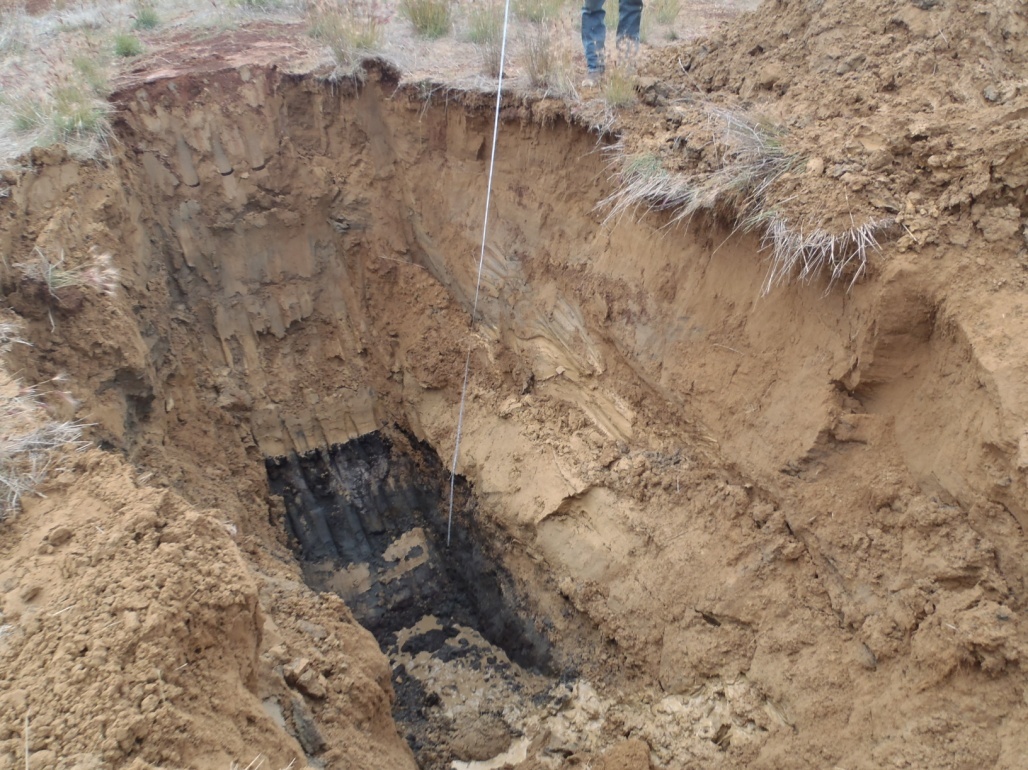 PHOTO :  TP-T-13-02: Test pit standing up at about 3 m depth.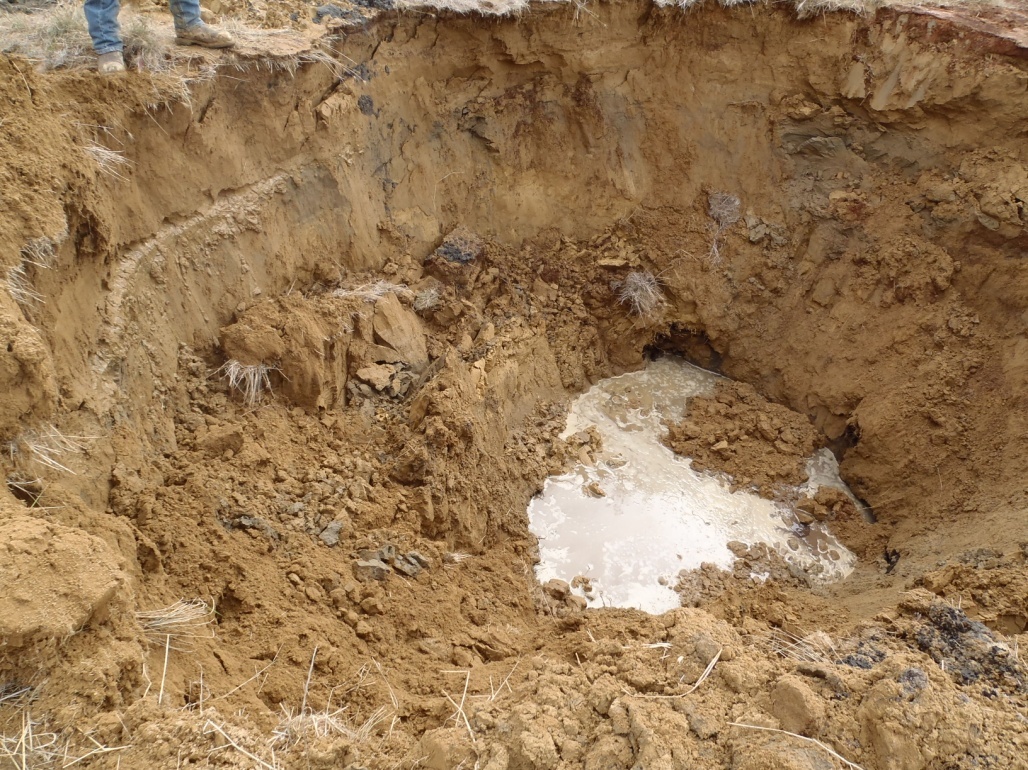 PHOTO :  TP-T-13-02: Test pit filling with water and sloughing in at completion.PHOTO :  TP-T-13-02: Test pit standing up at about 3 m depth.PHOTO :  TP-T-13-02: Test pit filling with water and sloughing in at completion.PHOTO :  TP-T-13-02: Test pit standing up at about 3 m depth.PHOTO :  TP-T-13-02: Test pit filling with water and sloughing in at completion.PHOTO :  TP-T-13-02: Test pit standing up at about 3 m depth.PHOTO :  TP-T-13-02: Test pit filling with water and sloughing in at completion.PHOTO :  TP-T-13-02: Test pit standing up at about 3 m depth.PHOTO :  TP-T-13-02: Test pit filling with water and sloughing in at completion.Government of Yukon - AAMMount Nansen 2013 Site InvestigationPhotographsGovernment of Yukon - AAMMount Nansen 2013 Site InvestigationPhotographsGovernment of Yukon - AAMMount Nansen 2013 Site InvestigationPhotographsGovernment of Yukon - AAMMount Nansen 2013 Site InvestigationPhotographsGovernment of Yukon - AAMMount Nansen 2013 Site InvestigationPhotographsGovernment of Yukon - AAMMount Nansen 2013 Site InvestigationPhotographsLogged by: SMScale: NTSDate: Oct 2013 Project: VM00605EPage 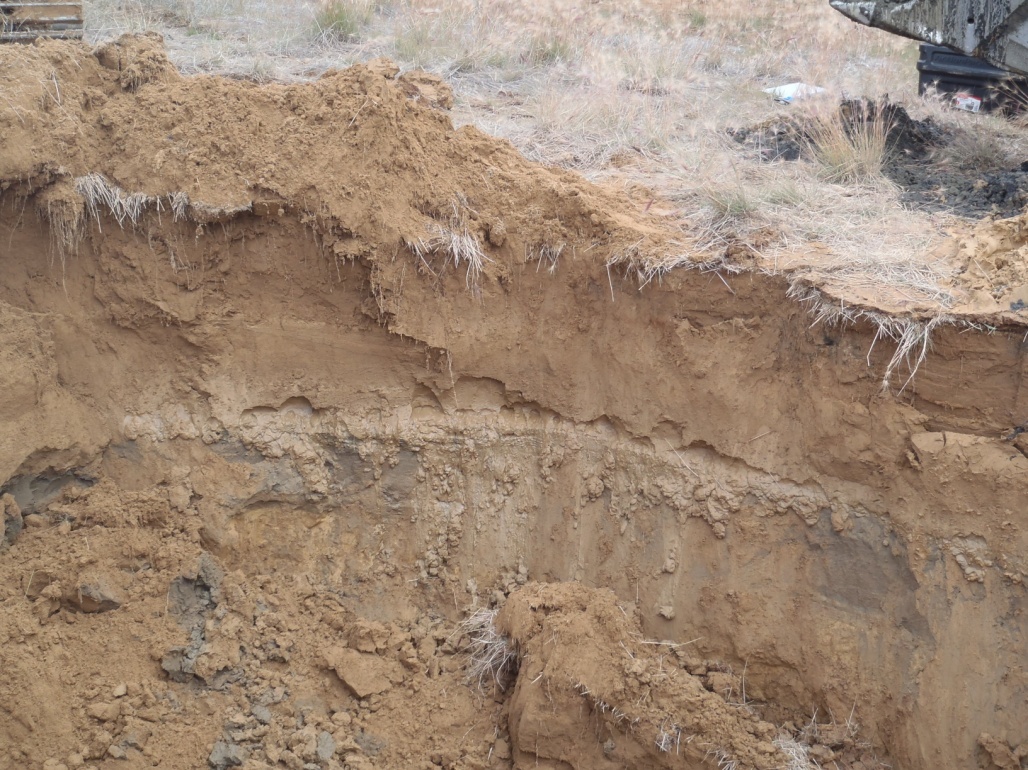 PHOTO :  TP-T-13-02: Seepage at 0.9 m depth, on north side of test pit.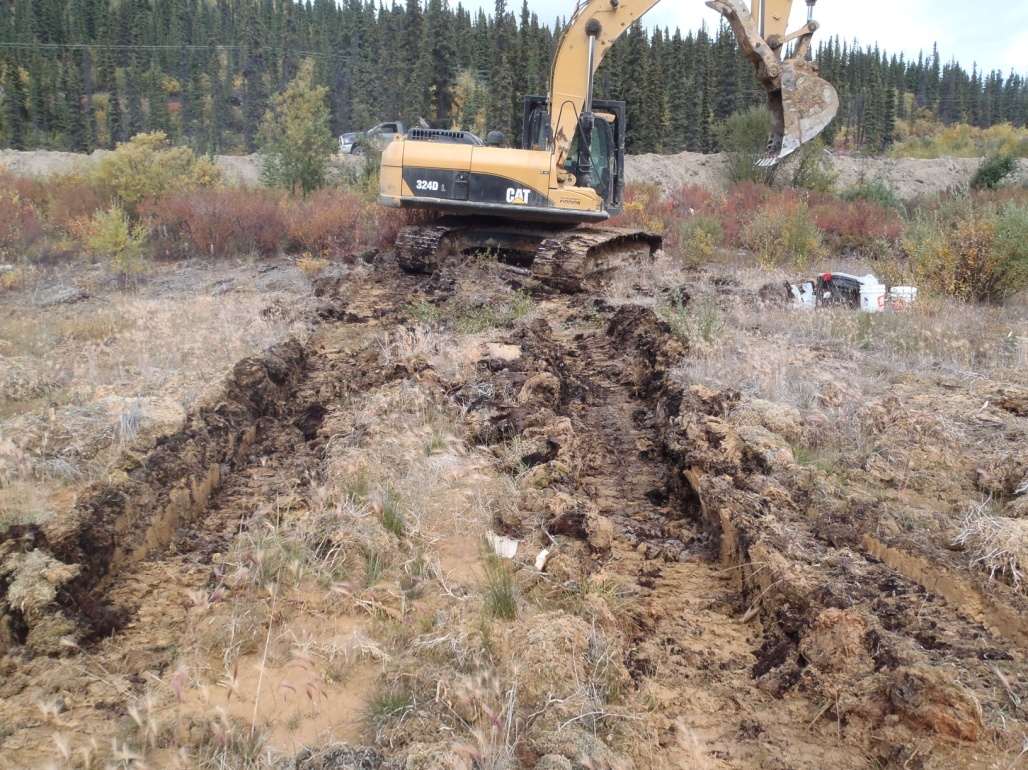 PHOTO :  TP-T-13-02: Excavator leaving site to the north.PHOTO :  TP-T-13-02: Seepage at 0.9 m depth, on north side of test pit.PHOTO :  TP-T-13-02: Excavator leaving site to the north.PHOTO :  TP-T-13-02: Seepage at 0.9 m depth, on north side of test pit.PHOTO :  TP-T-13-02: Excavator leaving site to the north.PHOTO :  TP-T-13-02: Seepage at 0.9 m depth, on north side of test pit.PHOTO :  TP-T-13-02: Excavator leaving site to the north.PHOTO :  TP-T-13-02: Seepage at 0.9 m depth, on north side of test pit.PHOTO :  TP-T-13-02: Excavator leaving site to the north.Government of Yukon - AAMMount Nansen 2013 Site InvestigationPhotographsGovernment of Yukon - AAMMount Nansen 2013 Site InvestigationPhotographsGovernment of Yukon - AAMMount Nansen 2013 Site InvestigationPhotographsGovernment of Yukon - AAMMount Nansen 2013 Site InvestigationPhotographsGovernment of Yukon - AAMMount Nansen 2013 Site InvestigationPhotographsGovernment of Yukon - AAMMount Nansen 2013 Site InvestigationPhotographsLogged by: SMScale: NTSDate: Oct 2013 Project: VM00605EPage 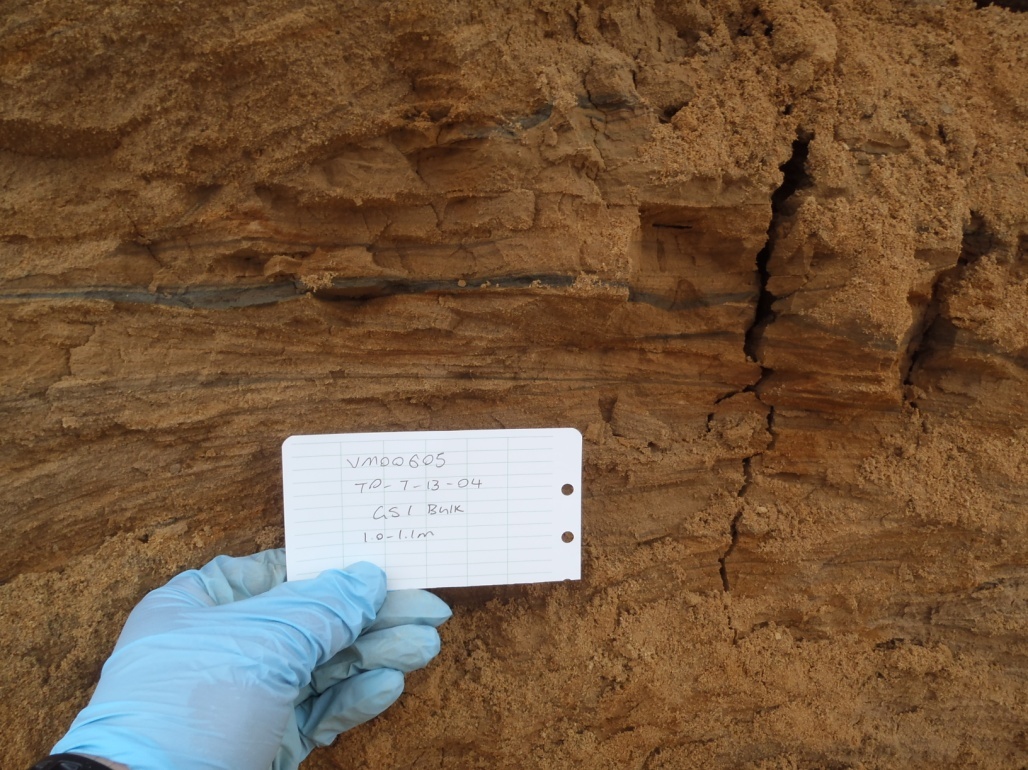 PHOTO :  TP-T-13-04: Sand tailings at 1 m depth.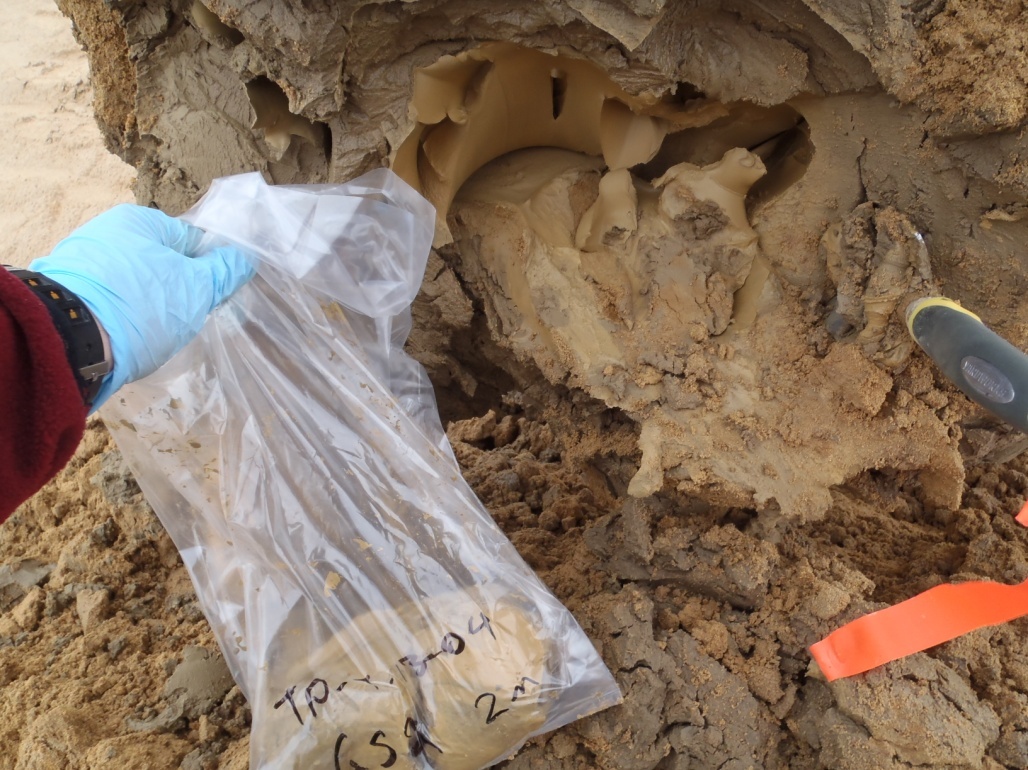 PHOTO :  TP-T-13-04: Fine grained tailings at 2 m depth.PHOTO :  TP-T-13-04: Sand tailings at 1 m depth.PHOTO :  TP-T-13-04: Fine grained tailings at 2 m depth.PHOTO :  TP-T-13-04: Sand tailings at 1 m depth.PHOTO :  TP-T-13-04: Fine grained tailings at 2 m depth.PHOTO :  TP-T-13-04: Sand tailings at 1 m depth.PHOTO :  TP-T-13-04: Fine grained tailings at 2 m depth.PHOTO :  TP-T-13-04: Sand tailings at 1 m depth.PHOTO :  TP-T-13-04: Fine grained tailings at 2 m depth.Government of Yukon - AAMMount Nansen 2013 Site InvestigationPhotographsGovernment of Yukon - AAMMount Nansen 2013 Site InvestigationPhotographsGovernment of Yukon - AAMMount Nansen 2013 Site InvestigationPhotographsGovernment of Yukon - AAMMount Nansen 2013 Site InvestigationPhotographsGovernment of Yukon - AAMMount Nansen 2013 Site InvestigationPhotographsGovernment of Yukon - AAMMount Nansen 2013 Site InvestigationPhotographsLogged by: SMScale: NTSDate: Oct 2013 Project: VM00605EPage 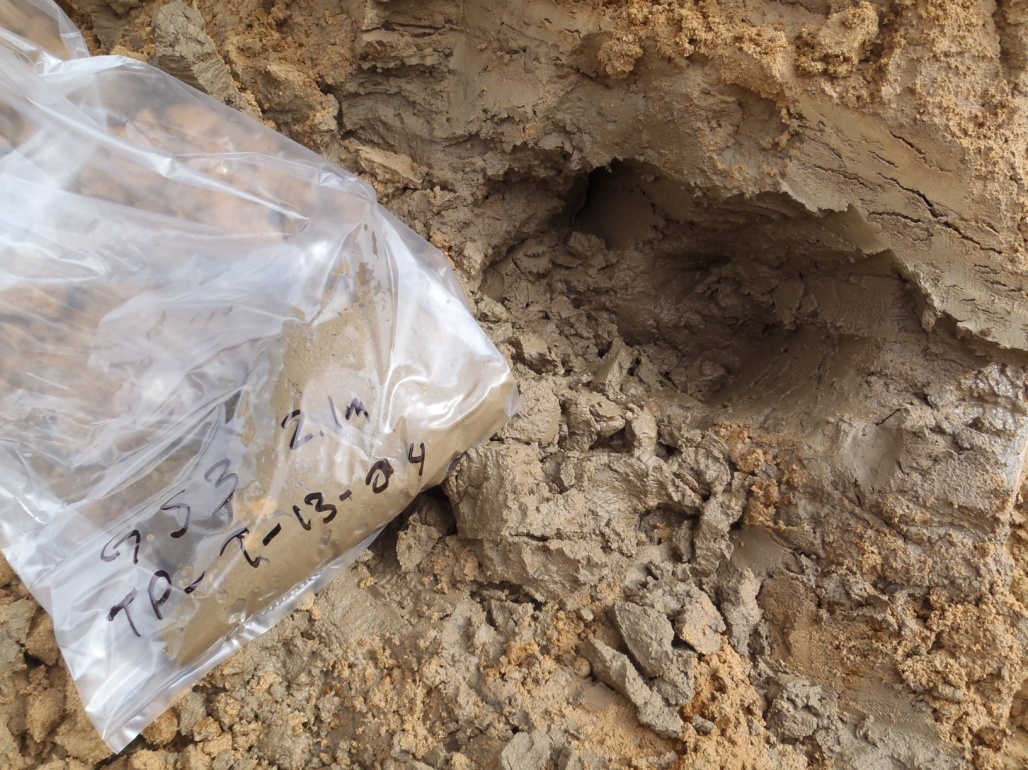 PHOTO :  TP-T-13-04: Wet sand tailings at 2.1 m depth.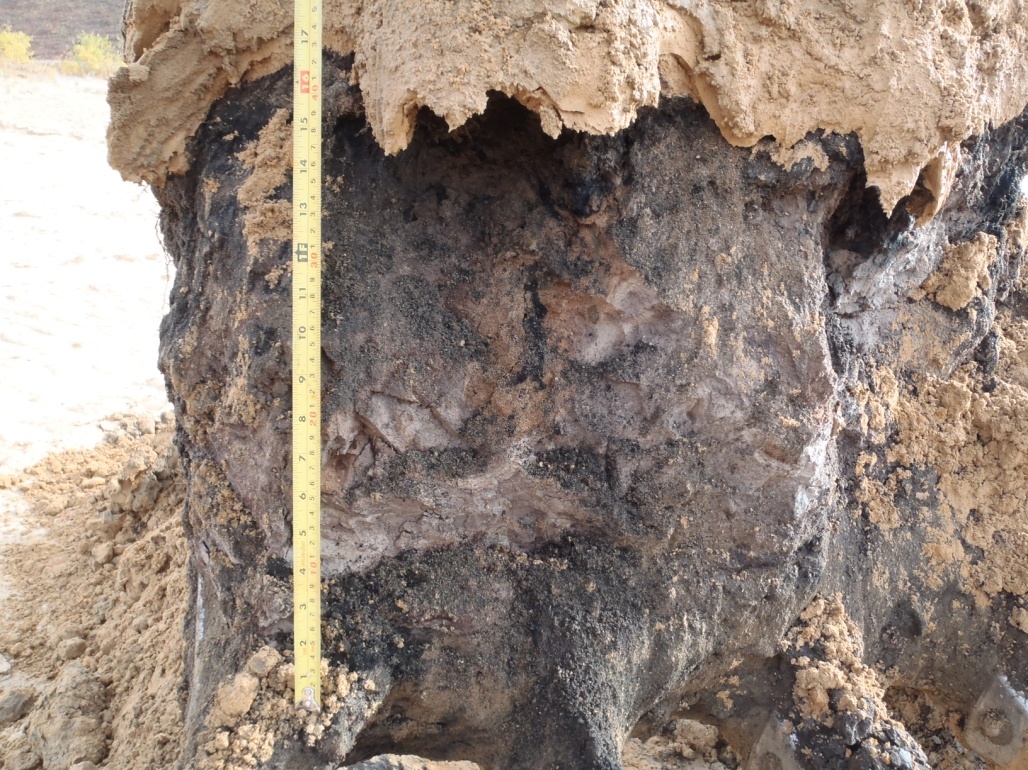 PHOTO :  TP-T-13-04: Organics at 3.5 m depth.PHOTO :  TP-T-13-04: Wet sand tailings at 2.1 m depth.PHOTO :  TP-T-13-04: Organics at 3.5 m depth.PHOTO :  TP-T-13-04: Wet sand tailings at 2.1 m depth.PHOTO :  TP-T-13-04: Organics at 3.5 m depth.PHOTO :  TP-T-13-04: Wet sand tailings at 2.1 m depth.PHOTO :  TP-T-13-04: Organics at 3.5 m depth.PHOTO :  TP-T-13-04: Wet sand tailings at 2.1 m depth.PHOTO :  TP-T-13-04: Organics at 3.5 m depth.Government of Yukon - AAMMount Nansen 2013 Site InvestigationPhotographsGovernment of Yukon - AAMMount Nansen 2013 Site InvestigationPhotographsGovernment of Yukon - AAMMount Nansen 2013 Site InvestigationPhotographsGovernment of Yukon - AAMMount Nansen 2013 Site InvestigationPhotographsGovernment of Yukon - AAMMount Nansen 2013 Site InvestigationPhotographsGovernment of Yukon - AAMMount Nansen 2013 Site InvestigationPhotographsLogged by: SMScale: NTSDate: Oct 2013 Project: VM00605EPage 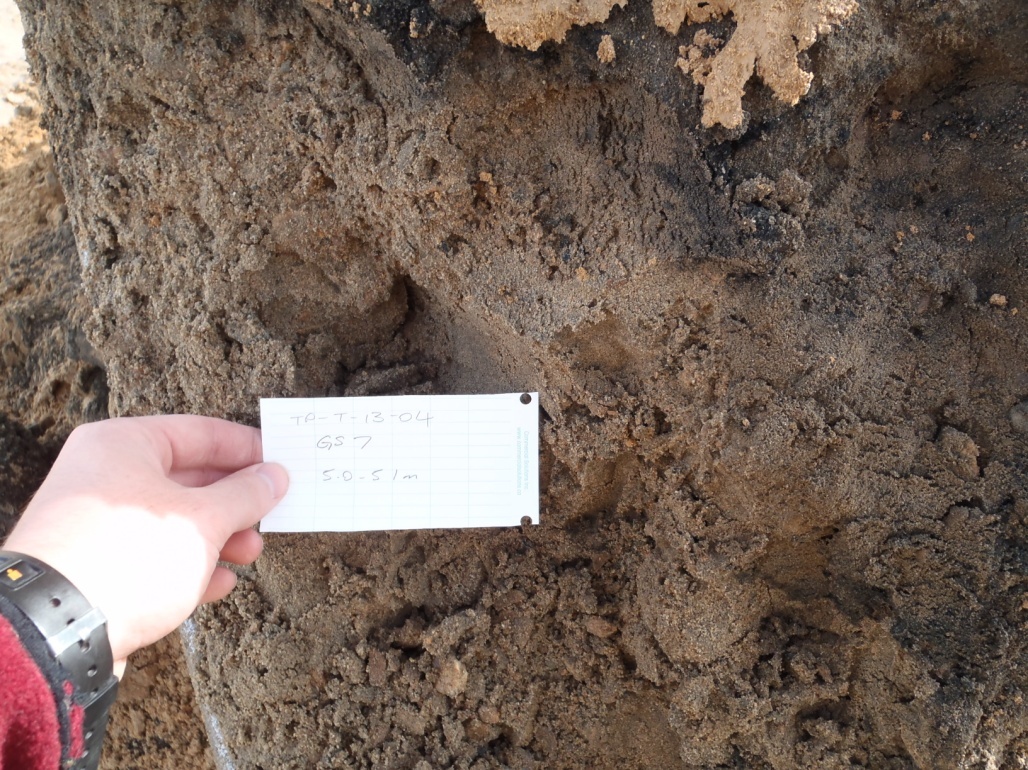 PHOTO :  TP-T-13-04: Native sand at 5 m depth.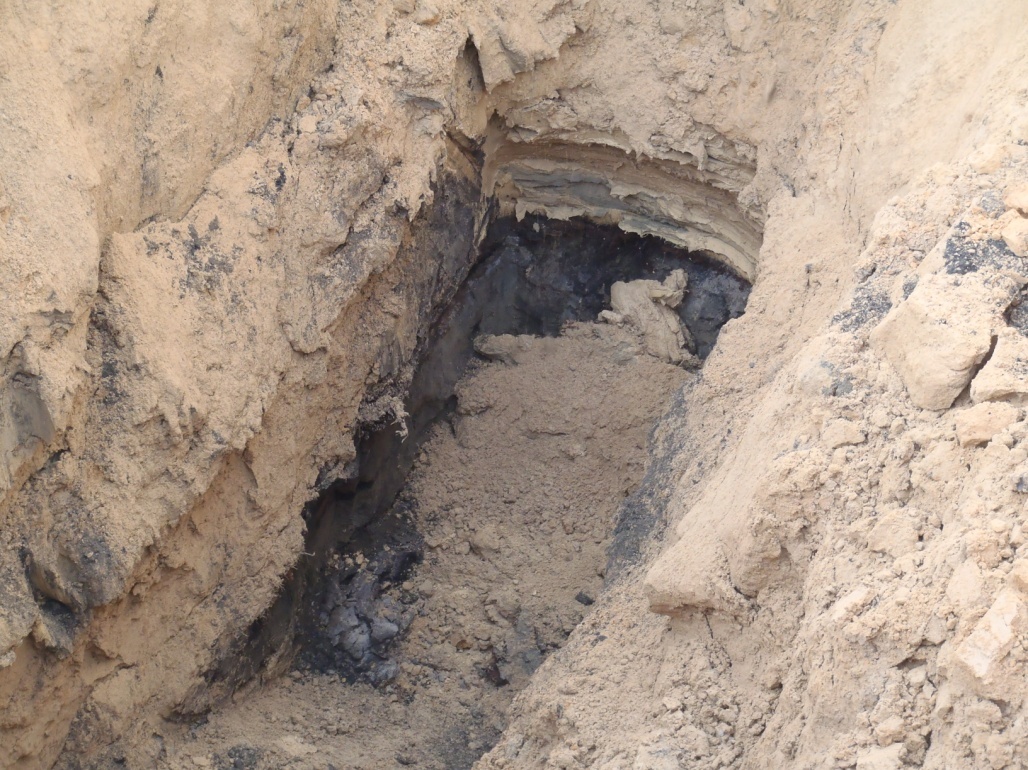 PHOTO :  TP-T-13-04: Sand tailings over fine tailings over organics in test pit.PHOTO :  TP-T-13-04: Native sand at 5 m depth.PHOTO :  TP-T-13-04: Sand tailings over fine tailings over organics in test pit.PHOTO :  TP-T-13-04: Native sand at 5 m depth.PHOTO :  TP-T-13-04: Sand tailings over fine tailings over organics in test pit.PHOTO :  TP-T-13-04: Native sand at 5 m depth.PHOTO :  TP-T-13-04: Sand tailings over fine tailings over organics in test pit.PHOTO :  TP-T-13-04: Native sand at 5 m depth.PHOTO :  TP-T-13-04: Sand tailings over fine tailings over organics in test pit.Government of Yukon - AAMMount Nansen 2013 Site InvestigationPhotographsGovernment of Yukon - AAMMount Nansen 2013 Site InvestigationPhotographsGovernment of Yukon - AAMMount Nansen 2013 Site InvestigationPhotographsGovernment of Yukon - AAMMount Nansen 2013 Site InvestigationPhotographsGovernment of Yukon - AAMMount Nansen 2013 Site InvestigationPhotographsGovernment of Yukon - AAMMount Nansen 2013 Site InvestigationPhotographsLogged by: SMScale: NTSDate: Oct 2013 Project: VM00605EPage 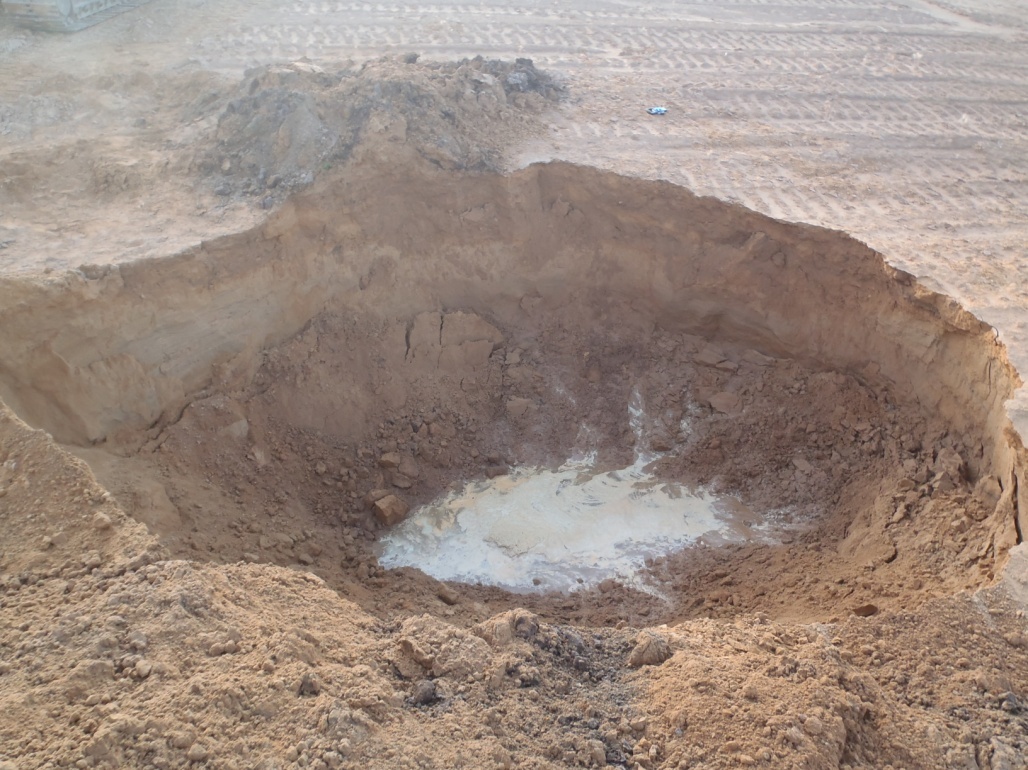 PHOTO :  TP-T-13-04: Filled with water after being left open overnight.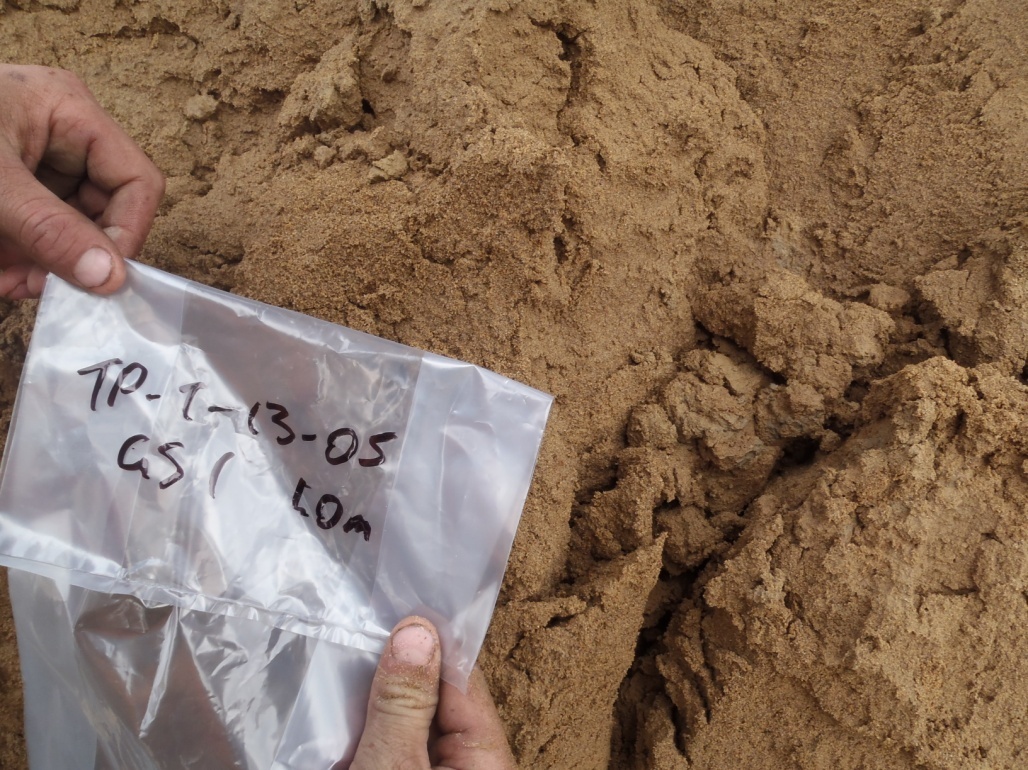 PHOTO :  TP-T-13-05: Sand tailings at 1 m depth.PHOTO :  TP-T-13-04: Filled with water after being left open overnight.PHOTO :  TP-T-13-05: Sand tailings at 1 m depth.PHOTO :  TP-T-13-04: Filled with water after being left open overnight.PHOTO :  TP-T-13-05: Sand tailings at 1 m depth.PHOTO :  TP-T-13-04: Filled with water after being left open overnight.PHOTO :  TP-T-13-05: Sand tailings at 1 m depth.PHOTO :  TP-T-13-04: Filled with water after being left open overnight.PHOTO :  TP-T-13-05: Sand tailings at 1 m depth.Government of Yukon - AAMMount Nansen 2013 Site InvestigationPhotographsGovernment of Yukon - AAMMount Nansen 2013 Site InvestigationPhotographsGovernment of Yukon - AAMMount Nansen 2013 Site InvestigationPhotographsGovernment of Yukon - AAMMount Nansen 2013 Site InvestigationPhotographsGovernment of Yukon - AAMMount Nansen 2013 Site InvestigationPhotographsGovernment of Yukon - AAMMount Nansen 2013 Site InvestigationPhotographsLogged by: SMScale: NTSDate: Oct 2013 Project: VM00605EPage 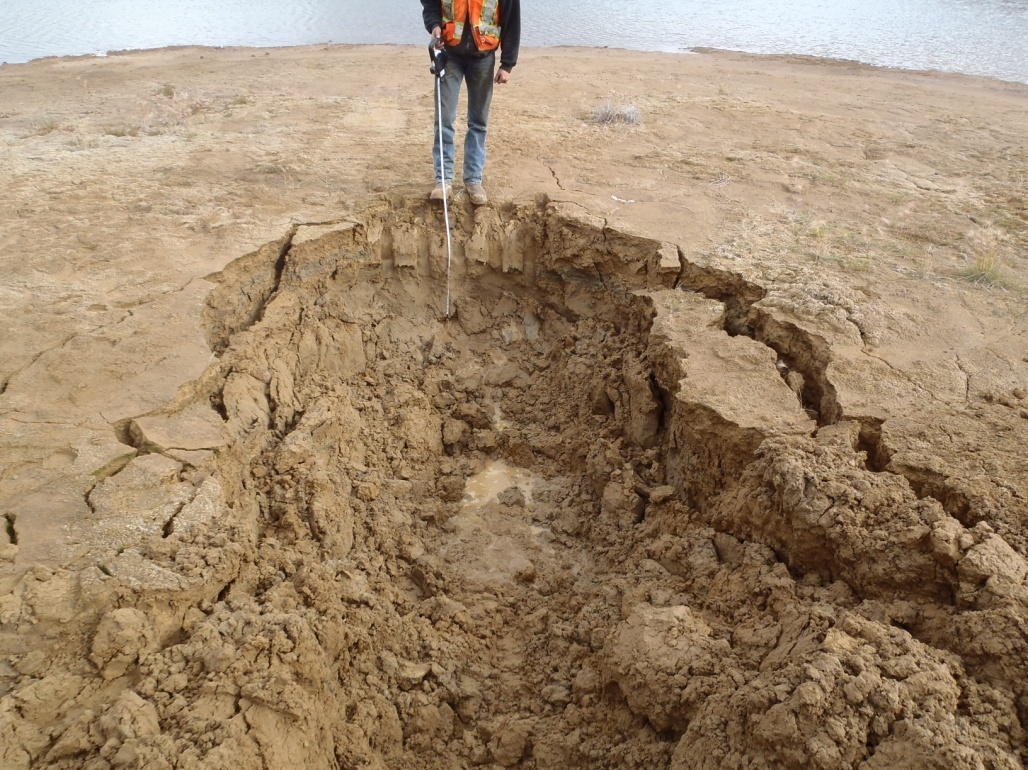 PHOTO :  TP-T-13-05: Test pit at about 1.2 m depth.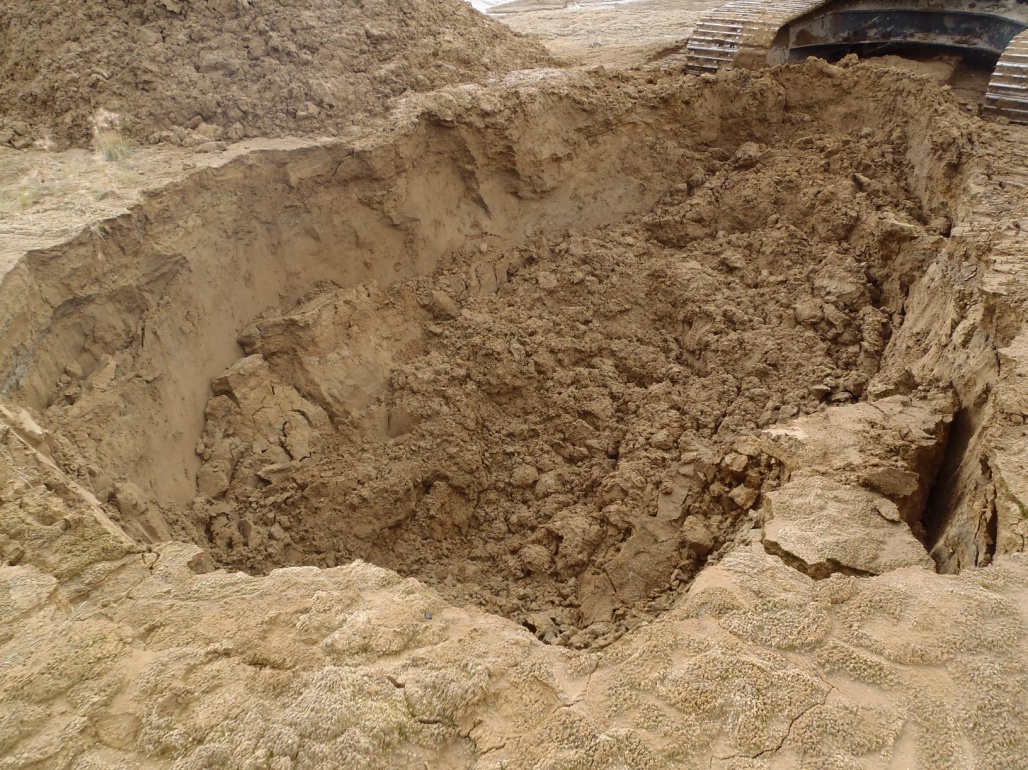 PHOTO :  TP-T-13-05: Sloughing at completion.PHOTO :  TP-T-13-05: Test pit at about 1.2 m depth.PHOTO :  TP-T-13-05: Sloughing at completion.PHOTO :  TP-T-13-05: Test pit at about 1.2 m depth.PHOTO :  TP-T-13-05: Sloughing at completion.PHOTO :  TP-T-13-05: Test pit at about 1.2 m depth.PHOTO :  TP-T-13-05: Sloughing at completion.PHOTO :  TP-T-13-05: Test pit at about 1.2 m depth.PHOTO :  TP-T-13-05: Sloughing at completion.Government of Yukon - AAMMount Nansen 2013 Site InvestigationPhotographsGovernment of Yukon - AAMMount Nansen 2013 Site InvestigationPhotographsGovernment of Yukon - AAMMount Nansen 2013 Site InvestigationPhotographsGovernment of Yukon - AAMMount Nansen 2013 Site InvestigationPhotographsGovernment of Yukon - AAMMount Nansen 2013 Site InvestigationPhotographsGovernment of Yukon - AAMMount Nansen 2013 Site InvestigationPhotographsLogged by: SMScale: NTSDate: Oct 2013 Project: VM00605EPage 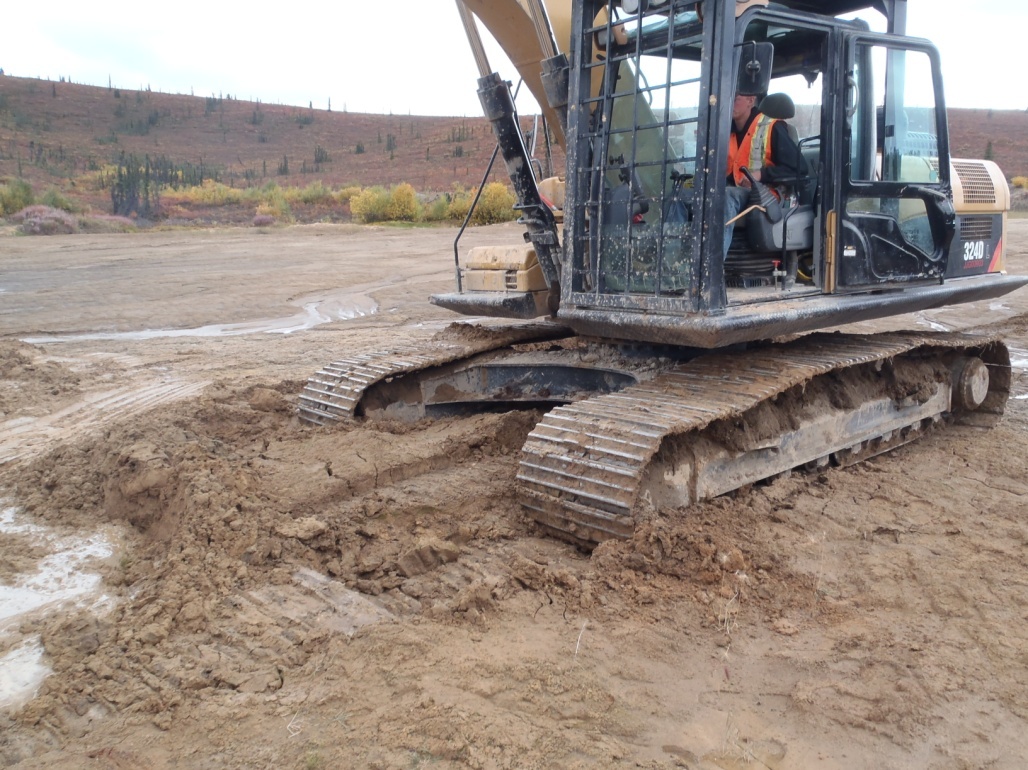 PHOTO :  TP-T-13-05: Excavator sinking at completion of test pit.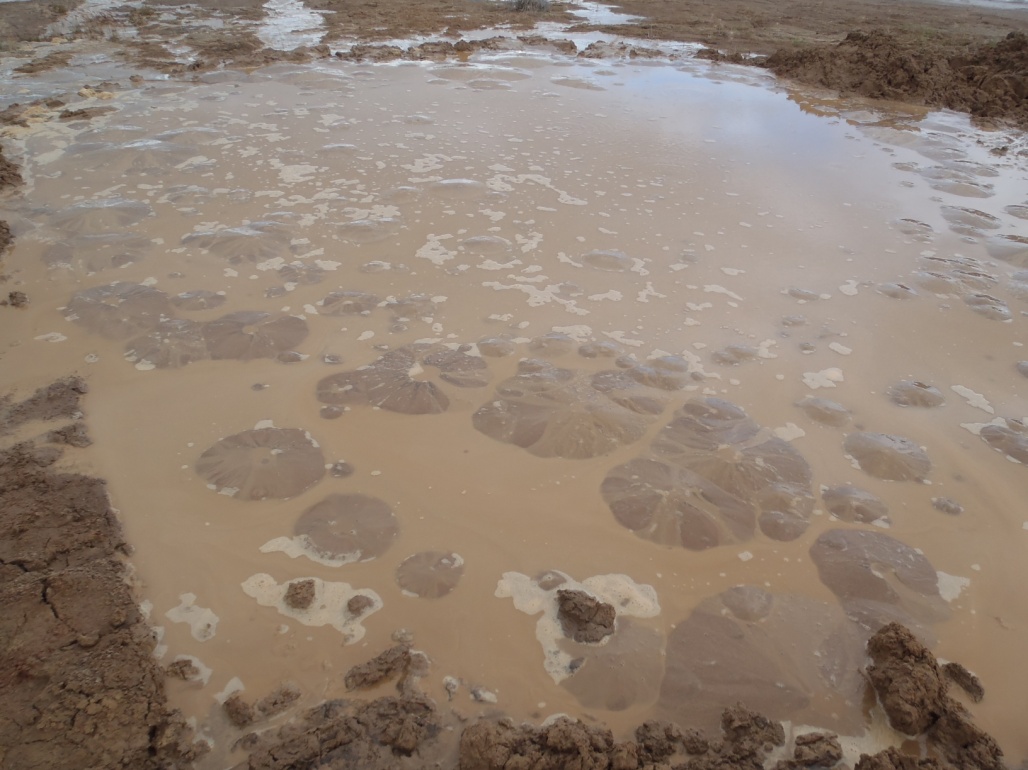 PHOTO :  TP-T-13-05: Sand boils developing when liquefied the backfill.PHOTO :  TP-T-13-05: Excavator sinking at completion of test pit.PHOTO :  TP-T-13-05: Sand boils developing when liquefied the backfill.PHOTO :  TP-T-13-05: Excavator sinking at completion of test pit.PHOTO :  TP-T-13-05: Sand boils developing when liquefied the backfill.PHOTO :  TP-T-13-05: Excavator sinking at completion of test pit.PHOTO :  TP-T-13-05: Sand boils developing when liquefied the backfill.PHOTO :  TP-T-13-05: Excavator sinking at completion of test pit.PHOTO :  TP-T-13-05: Sand boils developing when liquefied the backfill.Government of Yukon - AAMMount Nansen 2013 Site InvestigationPhotographsGovernment of Yukon - AAMMount Nansen 2013 Site InvestigationPhotographsGovernment of Yukon - AAMMount Nansen 2013 Site InvestigationPhotographsGovernment of Yukon - AAMMount Nansen 2013 Site InvestigationPhotographsGovernment of Yukon - AAMMount Nansen 2013 Site InvestigationPhotographsGovernment of Yukon - AAMMount Nansen 2013 Site InvestigationPhotographsLogged by: SMScale: NTSDate: Oct 2013 Project: VM00605EPage 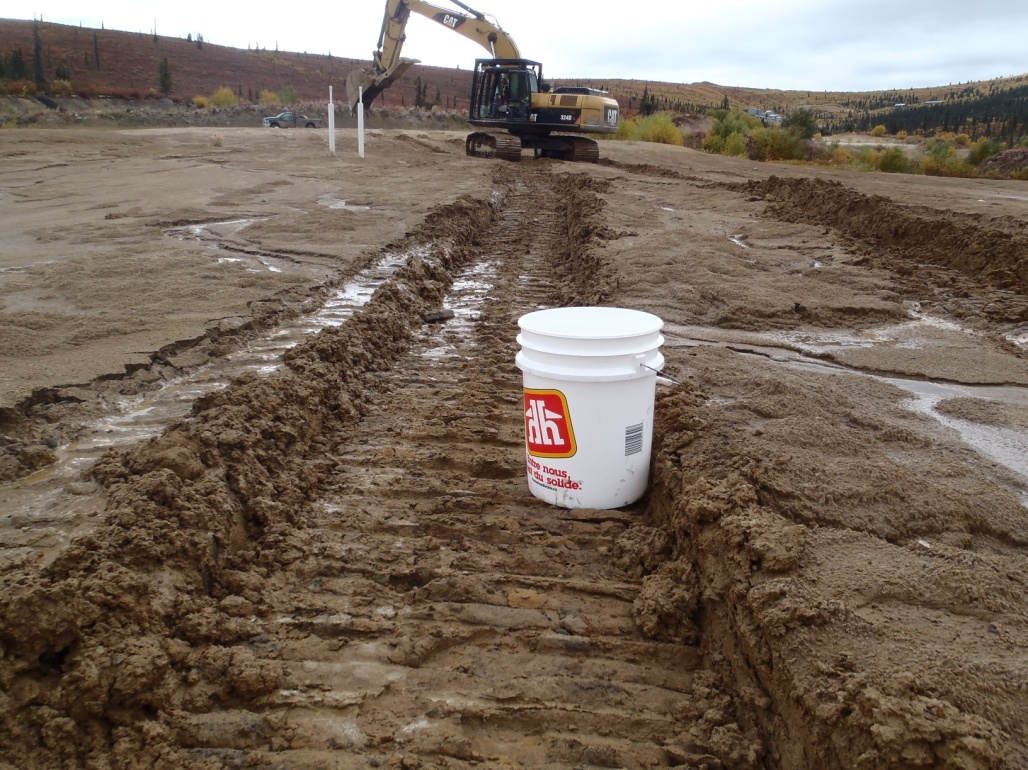 PHOTO :  TP-T-13-05: Ruts on the tailings surface after 2 passes with the excavator.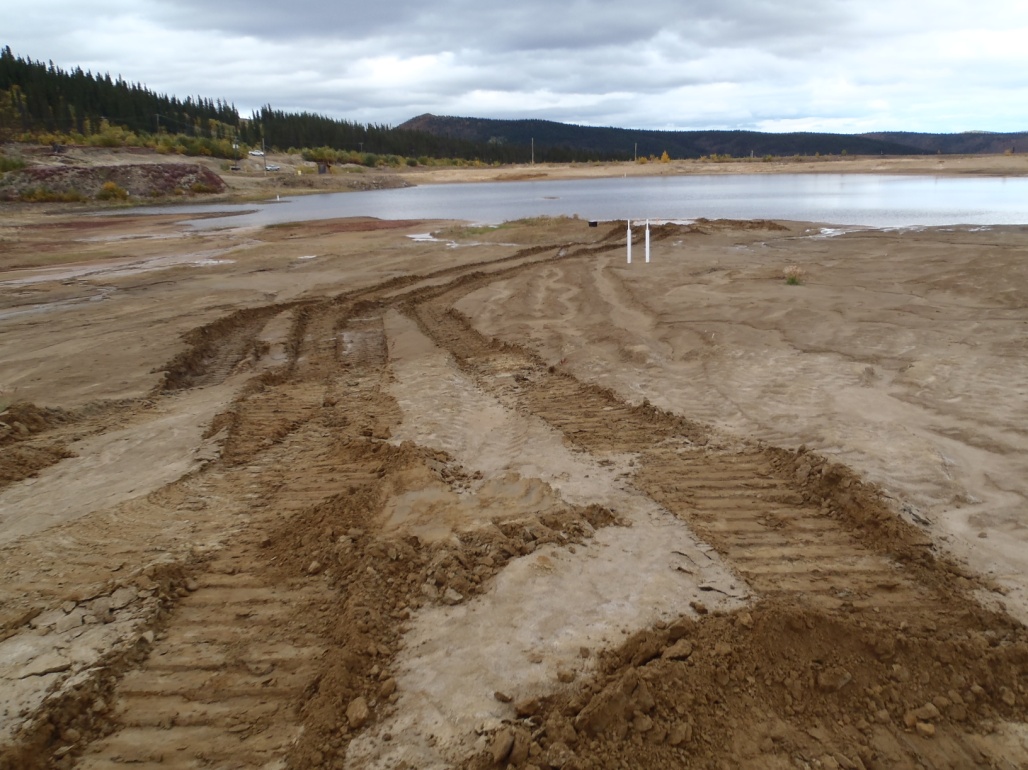 PHOTO :  TP-T-13-05: Ruts on the tailings surface after completing test pit.PHOTO :  TP-T-13-05: Ruts on the tailings surface after 2 passes with the excavator.PHOTO :  TP-T-13-05: Ruts on the tailings surface after completing test pit.PHOTO :  TP-T-13-05: Ruts on the tailings surface after 2 passes with the excavator.PHOTO :  TP-T-13-05: Ruts on the tailings surface after completing test pit.PHOTO :  TP-T-13-05: Ruts on the tailings surface after 2 passes with the excavator.PHOTO :  TP-T-13-05: Ruts on the tailings surface after completing test pit.PHOTO :  TP-T-13-05: Ruts on the tailings surface after 2 passes with the excavator.PHOTO :  TP-T-13-05: Ruts on the tailings surface after completing test pit.Government of Yukon - AAMMount Nansen 2013 Site InvestigationPhotographsGovernment of Yukon - AAMMount Nansen 2013 Site InvestigationPhotographsGovernment of Yukon - AAMMount Nansen 2013 Site InvestigationPhotographsGovernment of Yukon - AAMMount Nansen 2013 Site InvestigationPhotographsGovernment of Yukon - AAMMount Nansen 2013 Site InvestigationPhotographsGovernment of Yukon - AAMMount Nansen 2013 Site InvestigationPhotographsLogged by: SMScale: NTSDate: Oct 2013 Project: VM00605EPage 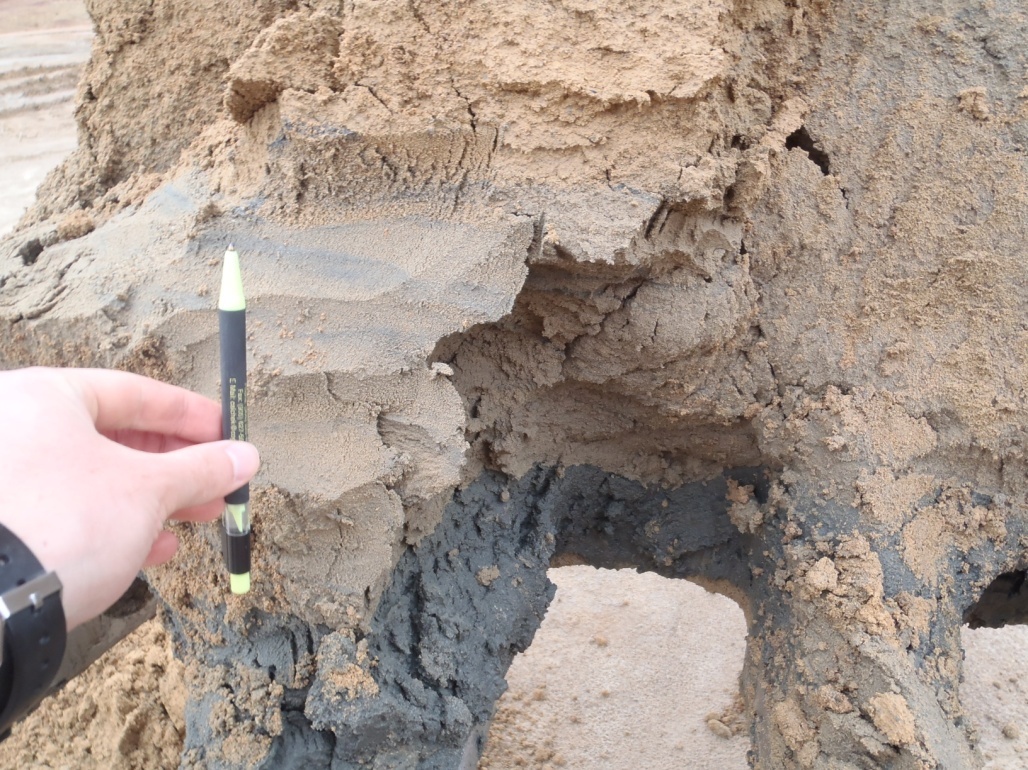 PHOTO :  TP-T-13-06: Sand tailings overlying native sand at 2 m depth.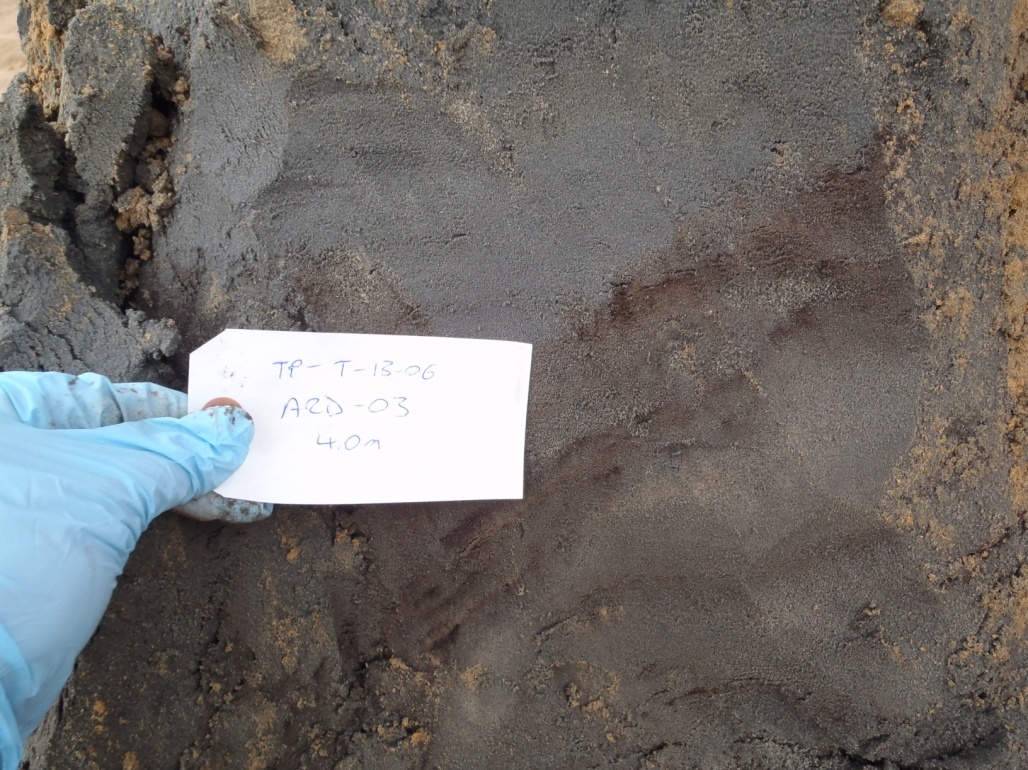 PHOTO :  TP-T-13-06: Native sand at 4 m depth.PHOTO :  TP-T-13-06: Sand tailings overlying native sand at 2 m depth.PHOTO :  TP-T-13-06: Native sand at 4 m depth.PHOTO :  TP-T-13-06: Sand tailings overlying native sand at 2 m depth.PHOTO :  TP-T-13-06: Native sand at 4 m depth.PHOTO :  TP-T-13-06: Sand tailings overlying native sand at 2 m depth.PHOTO :  TP-T-13-06: Native sand at 4 m depth.PHOTO :  TP-T-13-06: Sand tailings overlying native sand at 2 m depth.PHOTO :  TP-T-13-06: Native sand at 4 m depth.Government of Yukon - AAMMount Nansen 2013 Site InvestigationPhotographsGovernment of Yukon - AAMMount Nansen 2013 Site InvestigationPhotographsGovernment of Yukon - AAMMount Nansen 2013 Site InvestigationPhotographsGovernment of Yukon - AAMMount Nansen 2013 Site InvestigationPhotographsGovernment of Yukon - AAMMount Nansen 2013 Site InvestigationPhotographsGovernment of Yukon - AAMMount Nansen 2013 Site InvestigationPhotographsLogged by: SMScale: NTSDate: Oct 2013 Project: VM00605EPage 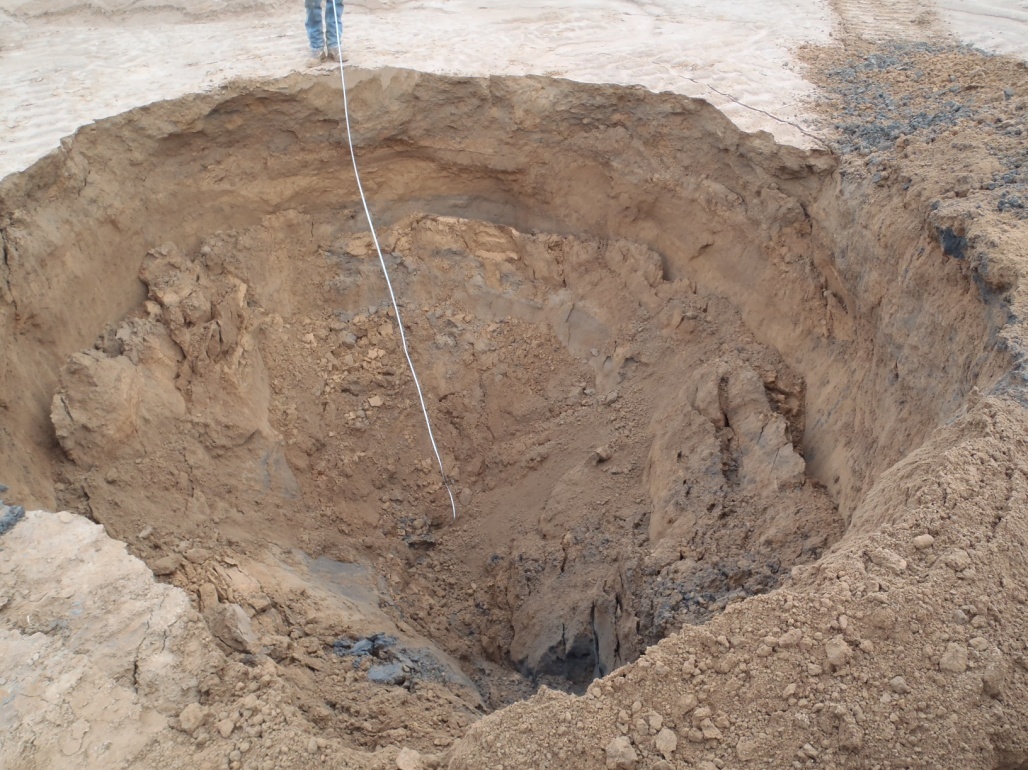 PHOTO :  TP-T-13-06: Test pit sloughed at completion.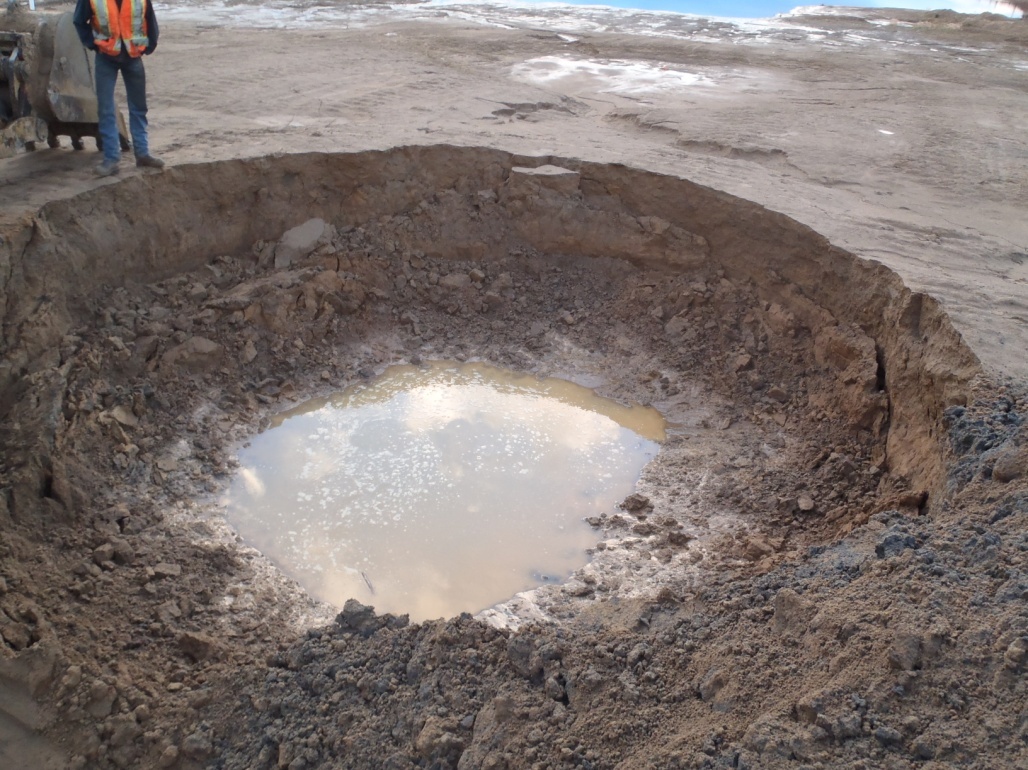 PHOTO :  TP-T-13-06: Test pit filled with water and circular after being left open overnight.PHOTO :  TP-T-13-06: Test pit sloughed at completion.PHOTO :  TP-T-13-06: Test pit filled with water and circular after being left open overnight.PHOTO :  TP-T-13-06: Test pit sloughed at completion.PHOTO :  TP-T-13-06: Test pit filled with water and circular after being left open overnight.PHOTO :  TP-T-13-06: Test pit sloughed at completion.PHOTO :  TP-T-13-06: Test pit filled with water and circular after being left open overnight.PHOTO :  TP-T-13-06: Test pit sloughed at completion.PHOTO :  TP-T-13-06: Test pit filled with water and circular after being left open overnight.Government of Yukon - AAMMount Nansen 2013 Site InvestigationPhotographsGovernment of Yukon - AAMMount Nansen 2013 Site InvestigationPhotographsGovernment of Yukon - AAMMount Nansen 2013 Site InvestigationPhotographsGovernment of Yukon - AAMMount Nansen 2013 Site InvestigationPhotographsGovernment of Yukon - AAMMount Nansen 2013 Site InvestigationPhotographsGovernment of Yukon - AAMMount Nansen 2013 Site InvestigationPhotographsLogged by: SMScale: NTSDate: Oct 2013 Project: VM00605EPage 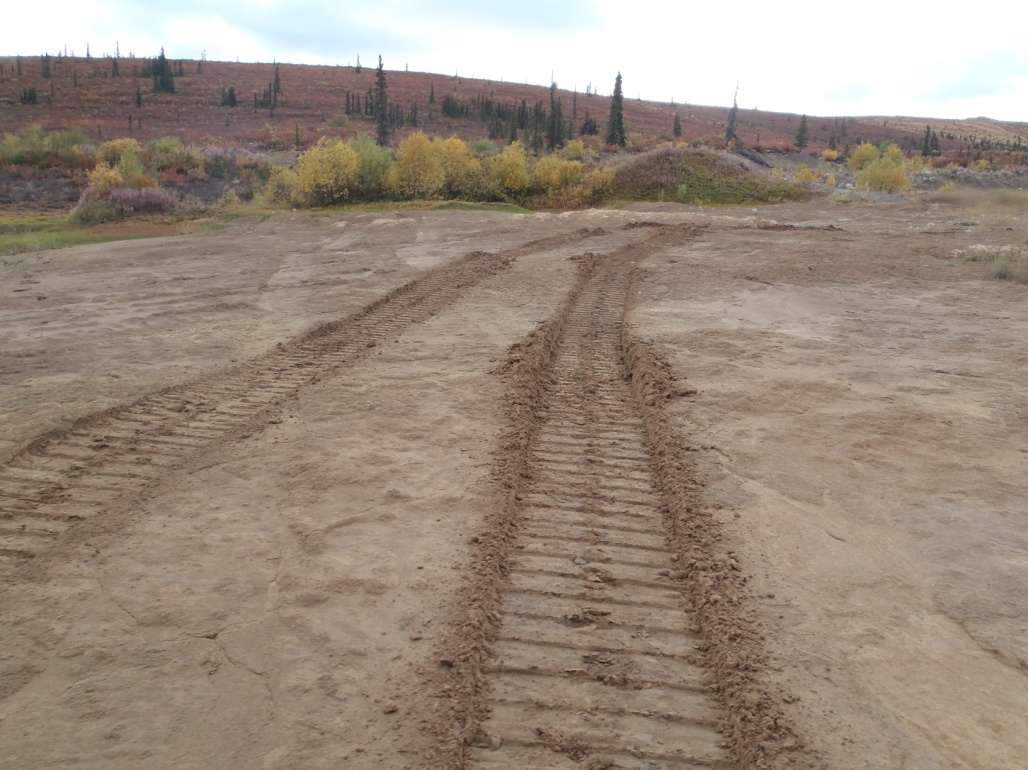 PHOTO :  TP-T-13-07: One pass with the excavator to the test pit.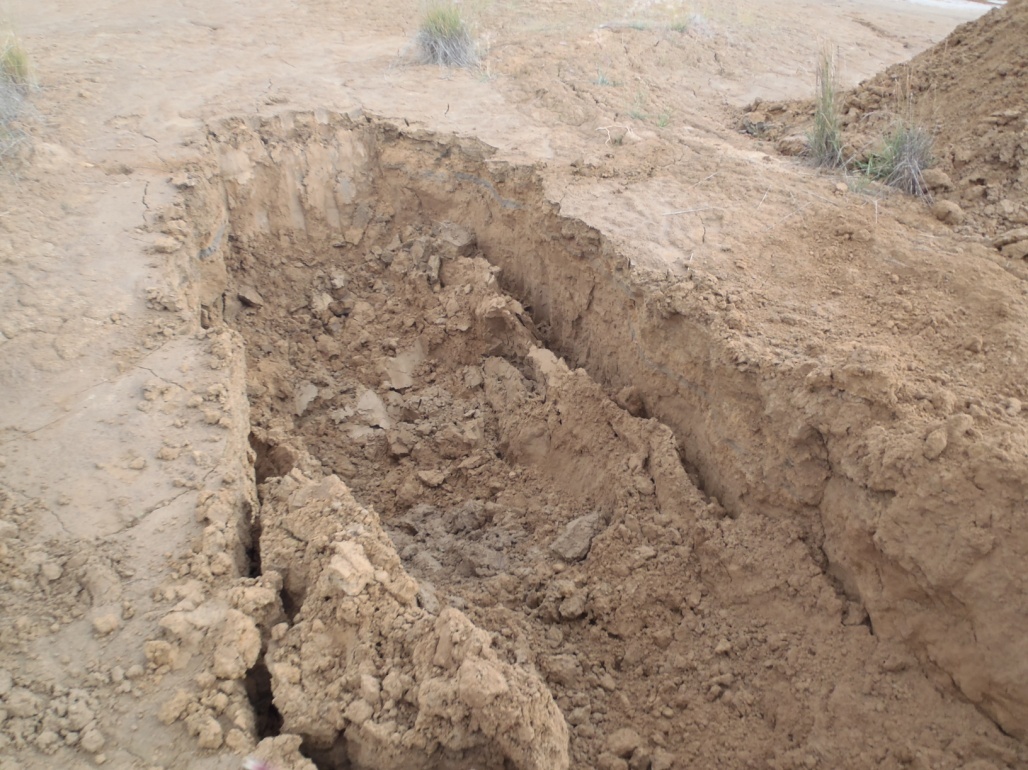 PHOTO :  TP-T-13-07: Test pit at about 1 m depth.PHOTO :  TP-T-13-07: One pass with the excavator to the test pit.PHOTO :  TP-T-13-07: Test pit at about 1 m depth.PHOTO :  TP-T-13-07: One pass with the excavator to the test pit.PHOTO :  TP-T-13-07: Test pit at about 1 m depth.PHOTO :  TP-T-13-07: One pass with the excavator to the test pit.PHOTO :  TP-T-13-07: Test pit at about 1 m depth.PHOTO :  TP-T-13-07: One pass with the excavator to the test pit.PHOTO :  TP-T-13-07: Test pit at about 1 m depth.Government of Yukon - AAMMount Nansen 2013 Site InvestigationPhotographsGovernment of Yukon - AAMMount Nansen 2013 Site InvestigationPhotographsGovernment of Yukon - AAMMount Nansen 2013 Site InvestigationPhotographsGovernment of Yukon - AAMMount Nansen 2013 Site InvestigationPhotographsGovernment of Yukon - AAMMount Nansen 2013 Site InvestigationPhotographsGovernment of Yukon - AAMMount Nansen 2013 Site InvestigationPhotographsLogged by: SMScale: NTSDate: Oct 2013 Project: VM00605EPage 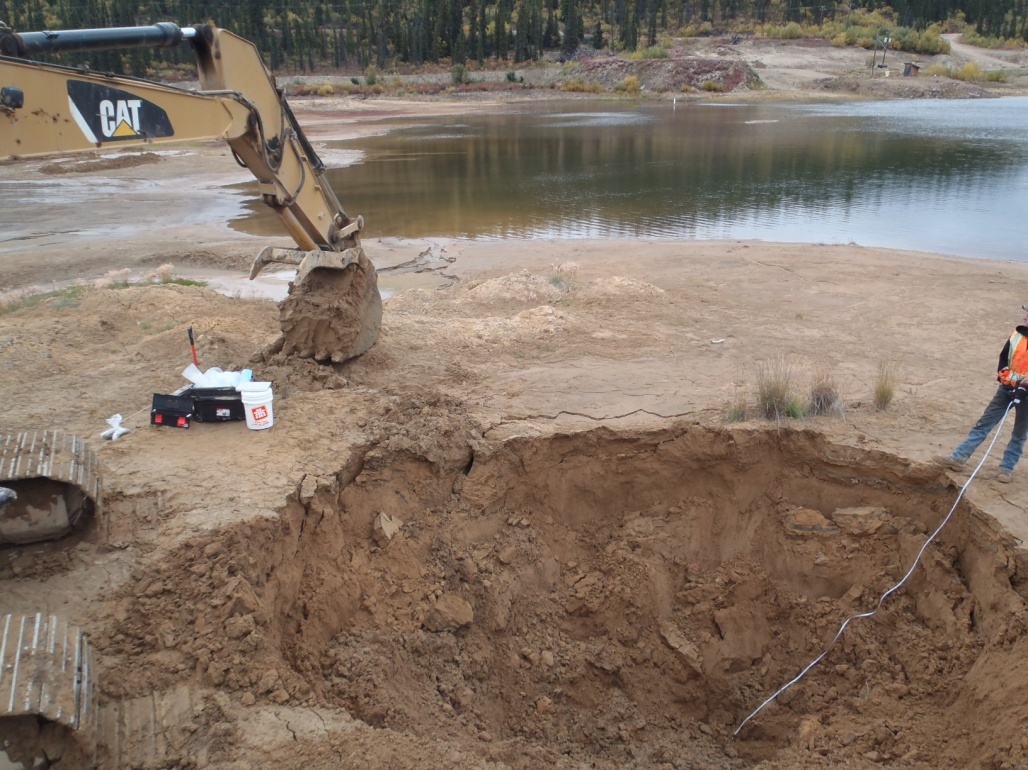 PHOTO :  TP-T-13-07: Test pit at completion.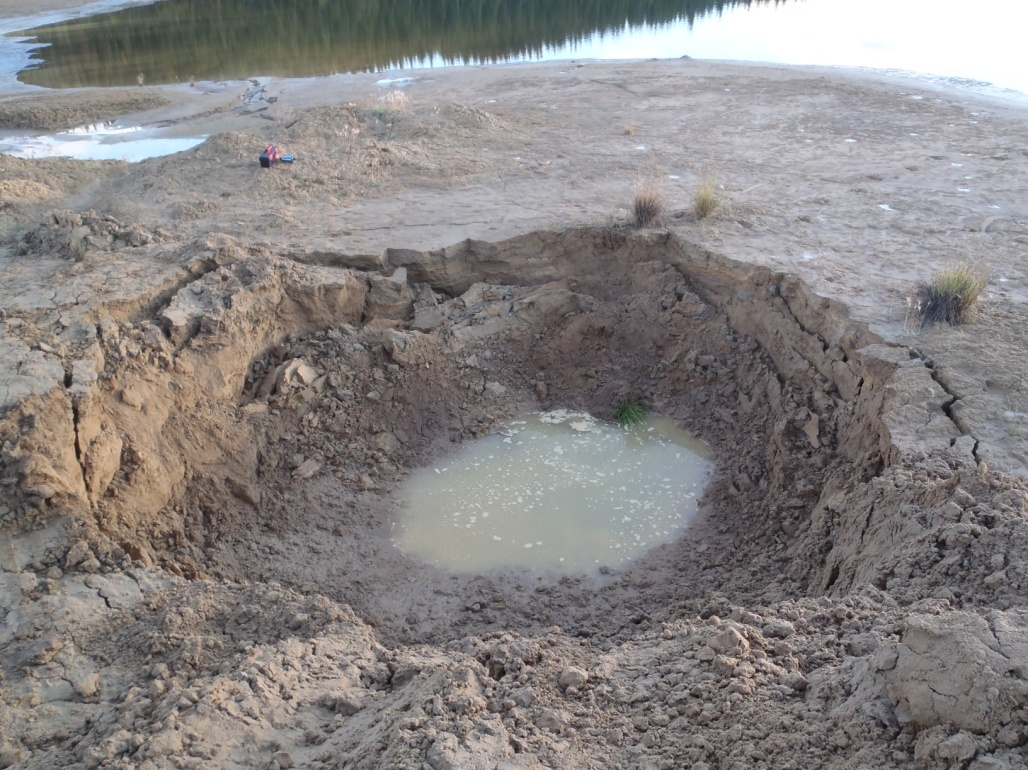 PHOTO :  TP-T-13-07: Test pit filled with water after being left open overnight.PHOTO :  TP-T-13-07: Test pit at completion.PHOTO :  TP-T-13-07: Test pit filled with water after being left open overnight.PHOTO :  TP-T-13-07: Test pit at completion.PHOTO :  TP-T-13-07: Test pit filled with water after being left open overnight.PHOTO :  TP-T-13-07: Test pit at completion.PHOTO :  TP-T-13-07: Test pit filled with water after being left open overnight.PHOTO :  TP-T-13-07: Test pit at completion.PHOTO :  TP-T-13-07: Test pit filled with water after being left open overnight.Government of Yukon - AAMMount Nansen 2013 Site InvestigationPhotographsGovernment of Yukon - AAMMount Nansen 2013 Site InvestigationPhotographsGovernment of Yukon - AAMMount Nansen 2013 Site InvestigationPhotographsGovernment of Yukon - AAMMount Nansen 2013 Site InvestigationPhotographsGovernment of Yukon - AAMMount Nansen 2013 Site InvestigationPhotographsGovernment of Yukon - AAMMount Nansen 2013 Site InvestigationPhotographsLogged by: SMScale: NTSDate: Oct 2013 Project: VM00605EPage 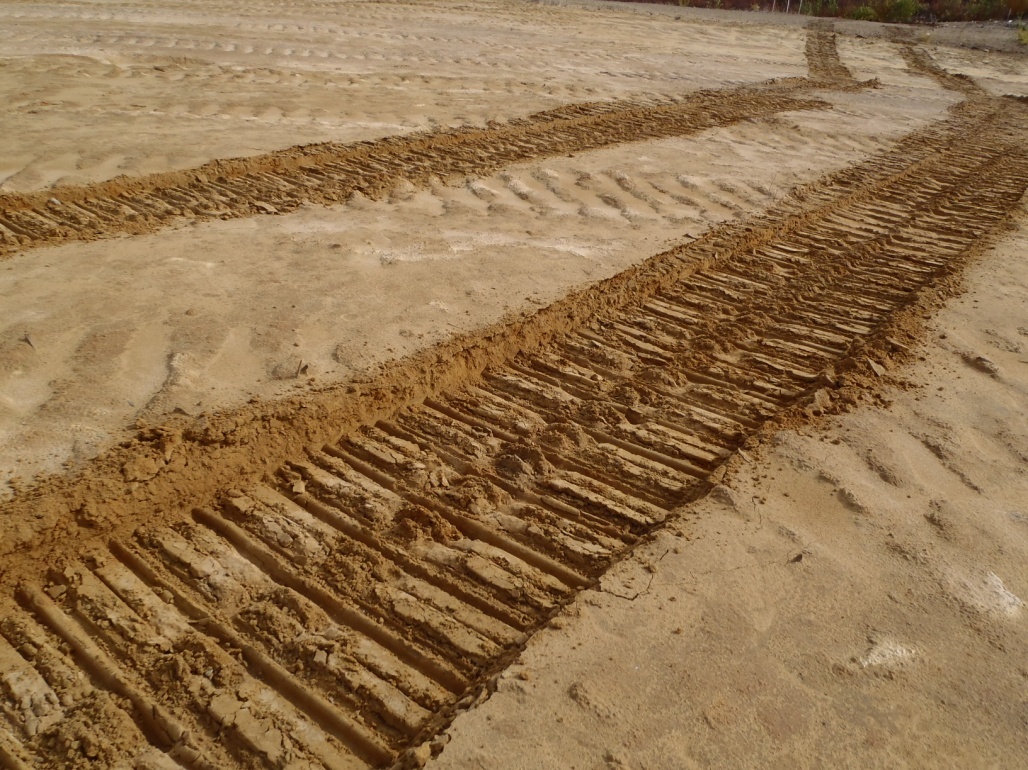 PHOTO :  TP-T-13-09: Five passes with the excavator on the tailings surface.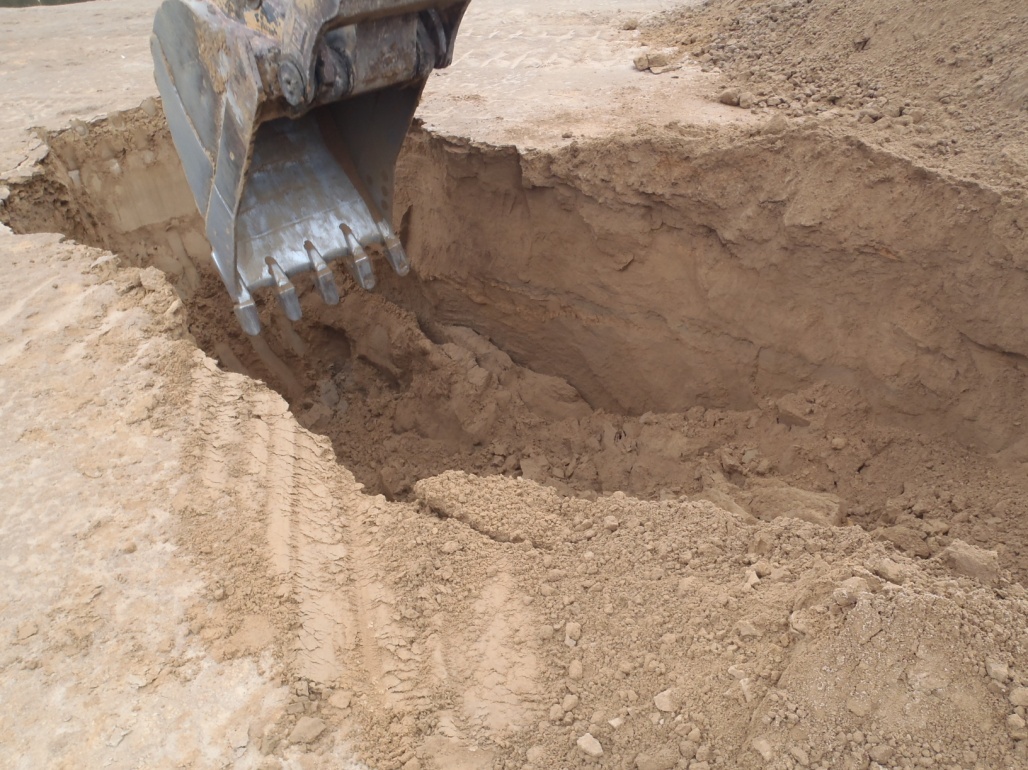 PHOTO :  TP-T-13-09: Test pit at about 1.5 m depth.PHOTO :  TP-T-13-09: Five passes with the excavator on the tailings surface.PHOTO :  TP-T-13-09: Test pit at about 1.5 m depth.PHOTO :  TP-T-13-09: Five passes with the excavator on the tailings surface.PHOTO :  TP-T-13-09: Test pit at about 1.5 m depth.PHOTO :  TP-T-13-09: Five passes with the excavator on the tailings surface.PHOTO :  TP-T-13-09: Test pit at about 1.5 m depth.PHOTO :  TP-T-13-09: Five passes with the excavator on the tailings surface.PHOTO :  TP-T-13-09: Test pit at about 1.5 m depth.Government of Yukon - AAMMount Nansen 2013 Site InvestigationPhotographsGovernment of Yukon - AAMMount Nansen 2013 Site InvestigationPhotographsGovernment of Yukon - AAMMount Nansen 2013 Site InvestigationPhotographsGovernment of Yukon - AAMMount Nansen 2013 Site InvestigationPhotographsGovernment of Yukon - AAMMount Nansen 2013 Site InvestigationPhotographsGovernment of Yukon - AAMMount Nansen 2013 Site InvestigationPhotographsLogged by: SMScale: NTSDate: Oct 2013 Project: VM00605EPage 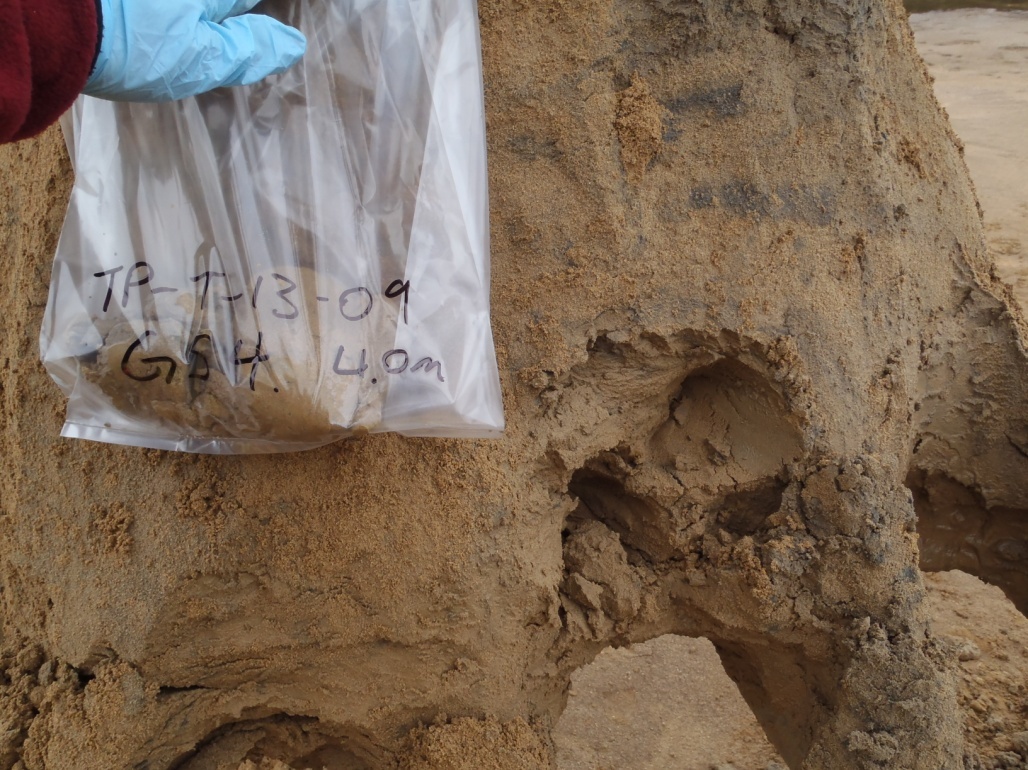 PHOTO :  TP-T-13-09: Tailings sample at 4 m depth.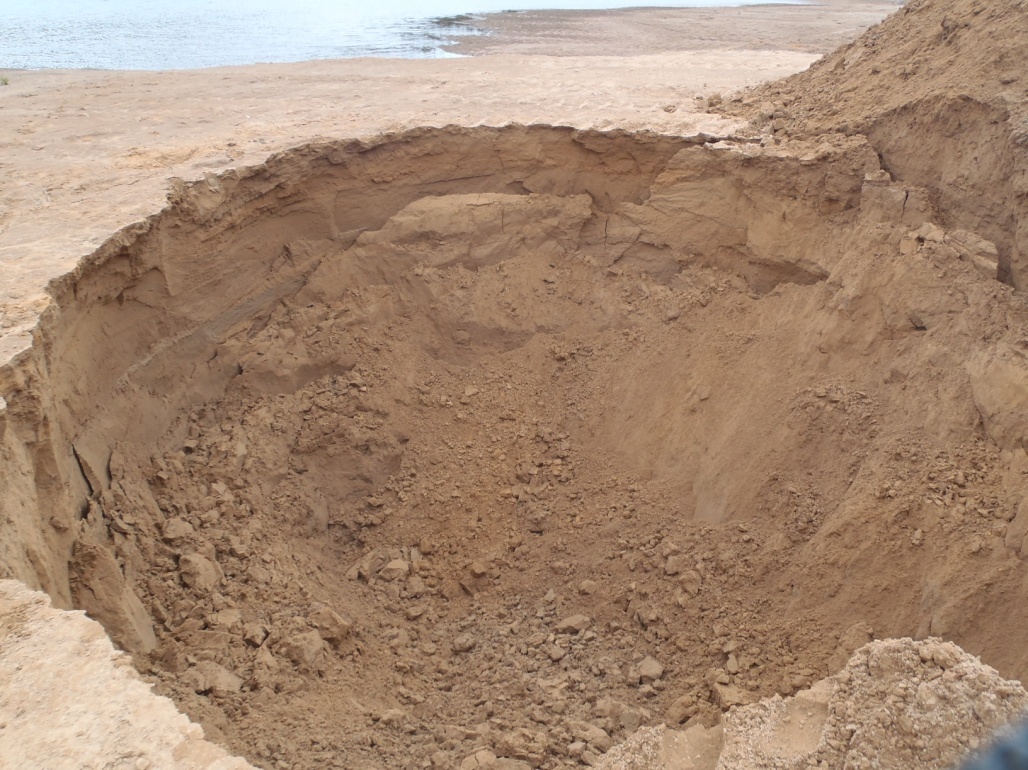 PHOTO :  TP-T-13-09: Test pit at completion.PHOTO :  TP-T-13-09: Tailings sample at 4 m depth.PHOTO :  TP-T-13-09: Test pit at completion.PHOTO :  TP-T-13-09: Tailings sample at 4 m depth.PHOTO :  TP-T-13-09: Test pit at completion.PHOTO :  TP-T-13-09: Tailings sample at 4 m depth.PHOTO :  TP-T-13-09: Test pit at completion.PHOTO :  TP-T-13-09: Tailings sample at 4 m depth.PHOTO :  TP-T-13-09: Test pit at completion.Government of Yukon - AAMMount Nansen 2013 Site InvestigationPhotographsGovernment of Yukon - AAMMount Nansen 2013 Site InvestigationPhotographsGovernment of Yukon - AAMMount Nansen 2013 Site InvestigationPhotographsGovernment of Yukon - AAMMount Nansen 2013 Site InvestigationPhotographsGovernment of Yukon - AAMMount Nansen 2013 Site InvestigationPhotographsGovernment of Yukon - AAMMount Nansen 2013 Site InvestigationPhotographsLogged by: SMScale: NTSDate: Oct 2013 Project: VM00605EPage 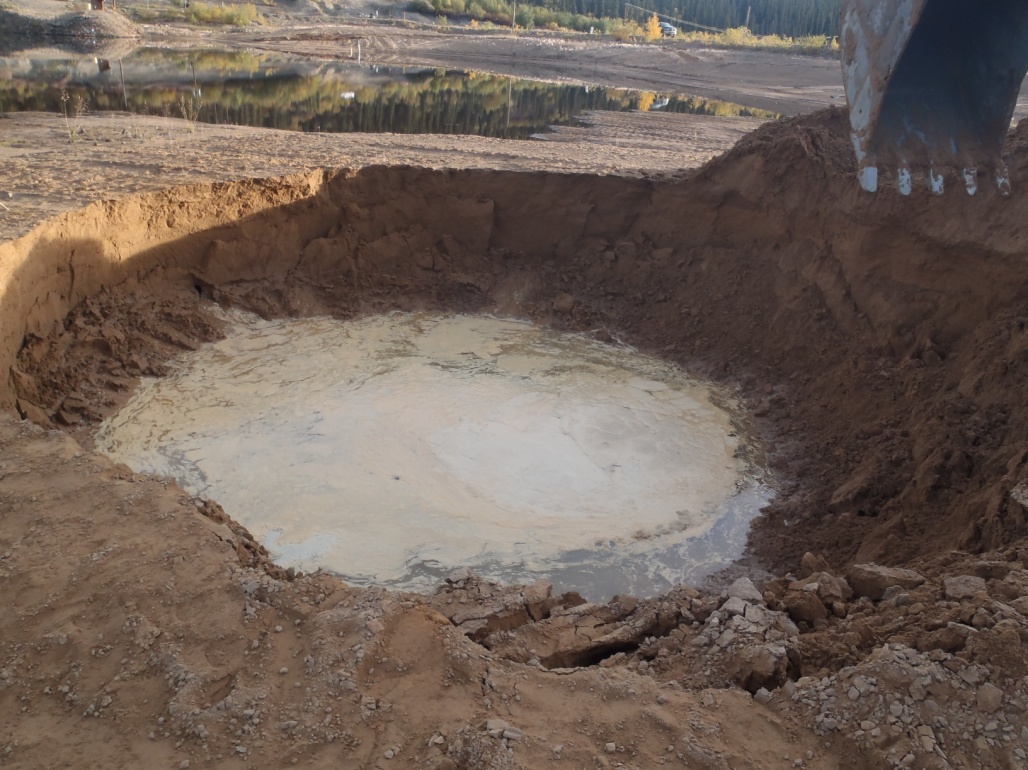 PHOTO :  TP-T-13-09: Sloughed and filled with water after being left open overnight.PHOTO :  TP-T-13-09: Sloughed and filled with water after being left open overnight.PHOTO :  TP-T-13-09: Sloughed and filled with water after being left open overnight.PHOTO :  TP-T-13-09: Sloughed and filled with water after being left open overnight.PHOTO :  TP-T-13-09: Sloughed and filled with water after being left open overnight.Government of Yukon - AAMMount Nansen 2013 Site InvestigationPhotographsGovernment of Yukon - AAMMount Nansen 2013 Site InvestigationPhotographsGovernment of Yukon - AAMMount Nansen 2013 Site InvestigationPhotographsGovernment of Yukon - AAMMount Nansen 2013 Site InvestigationPhotographsGovernment of Yukon - AAMMount Nansen 2013 Site InvestigationPhotographsGovernment of Yukon - AAMMount Nansen 2013 Site InvestigationPhotographsLogged by: SMScale: NTSDate: Oct 2013 Project: VM00605EPage Photos of Test Pits in Waste Rock Area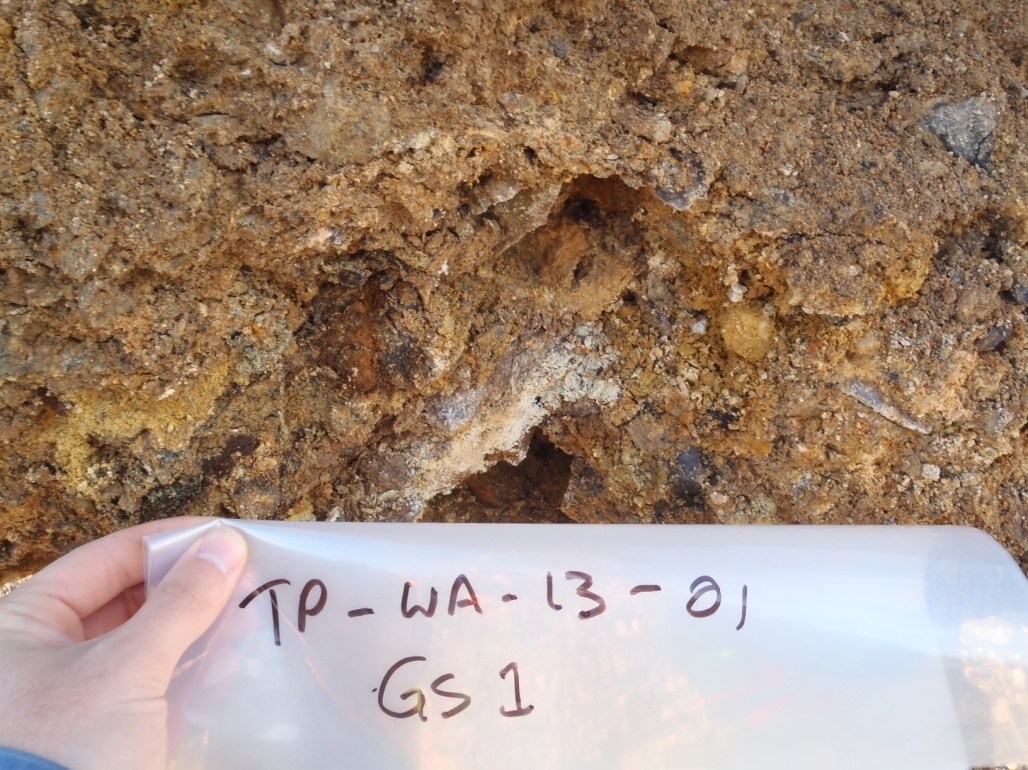 PHOTO :  TP-WA-13-01: Highly oxidized waste rock at 1 m depth.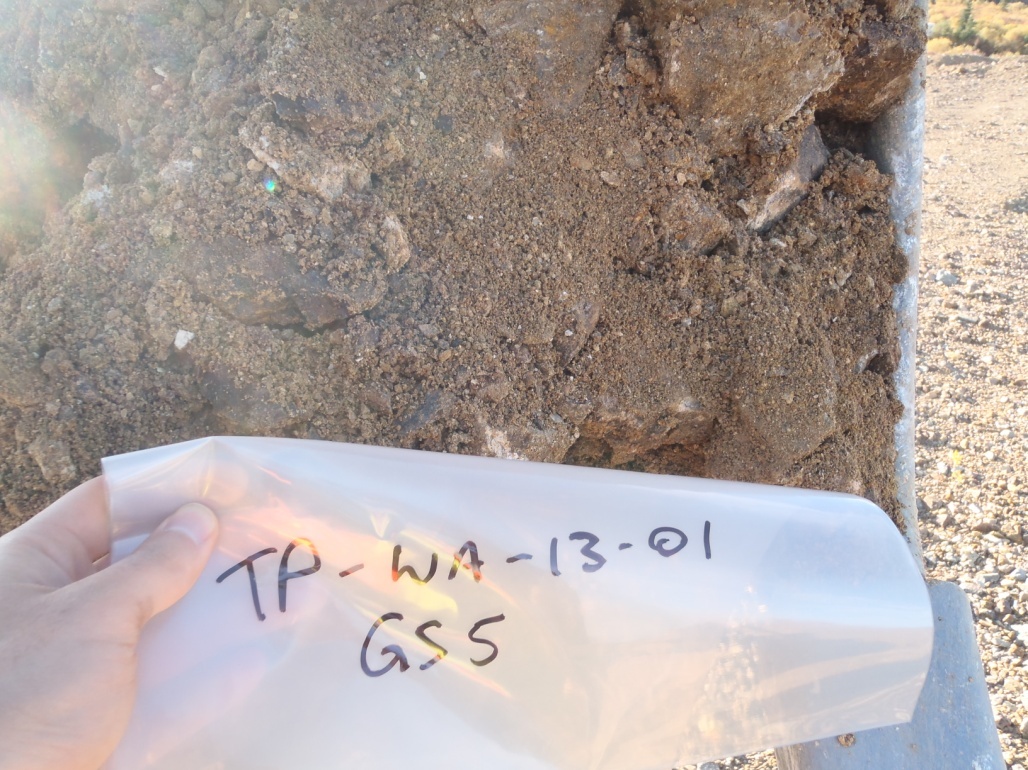 PHOTO :  TP-WA-13-01: Low oxidized waste rock at 4 m depth.Photos of Test Pits in Waste Rock AreaPHOTO :  TP-WA-13-01: Highly oxidized waste rock at 1 m depth.PHOTO :  TP-WA-13-01: Low oxidized waste rock at 4 m depth.Photos of Test Pits in Waste Rock AreaPHOTO :  TP-WA-13-01: Highly oxidized waste rock at 1 m depth.PHOTO :  TP-WA-13-01: Low oxidized waste rock at 4 m depth.Photos of Test Pits in Waste Rock AreaPHOTO :  TP-WA-13-01: Highly oxidized waste rock at 1 m depth.PHOTO :  TP-WA-13-01: Low oxidized waste rock at 4 m depth.Photos of Test Pits in Waste Rock AreaPHOTO :  TP-WA-13-01: Highly oxidized waste rock at 1 m depth.PHOTO :  TP-WA-13-01: Low oxidized waste rock at 4 m depth.Government of Yukon - AAMMount Nansen 2013 Site InvestigationPhotographsGovernment of Yukon - AAMMount Nansen 2013 Site InvestigationPhotographsGovernment of Yukon - AAMMount Nansen 2013 Site InvestigationPhotographsGovernment of Yukon - AAMMount Nansen 2013 Site InvestigationPhotographsGovernment of Yukon - AAMMount Nansen 2013 Site InvestigationPhotographsGovernment of Yukon - AAMMount Nansen 2013 Site InvestigationPhotographsLogged by: SMScale: NTSDate: Oct 2013 Project: VM00605EPage 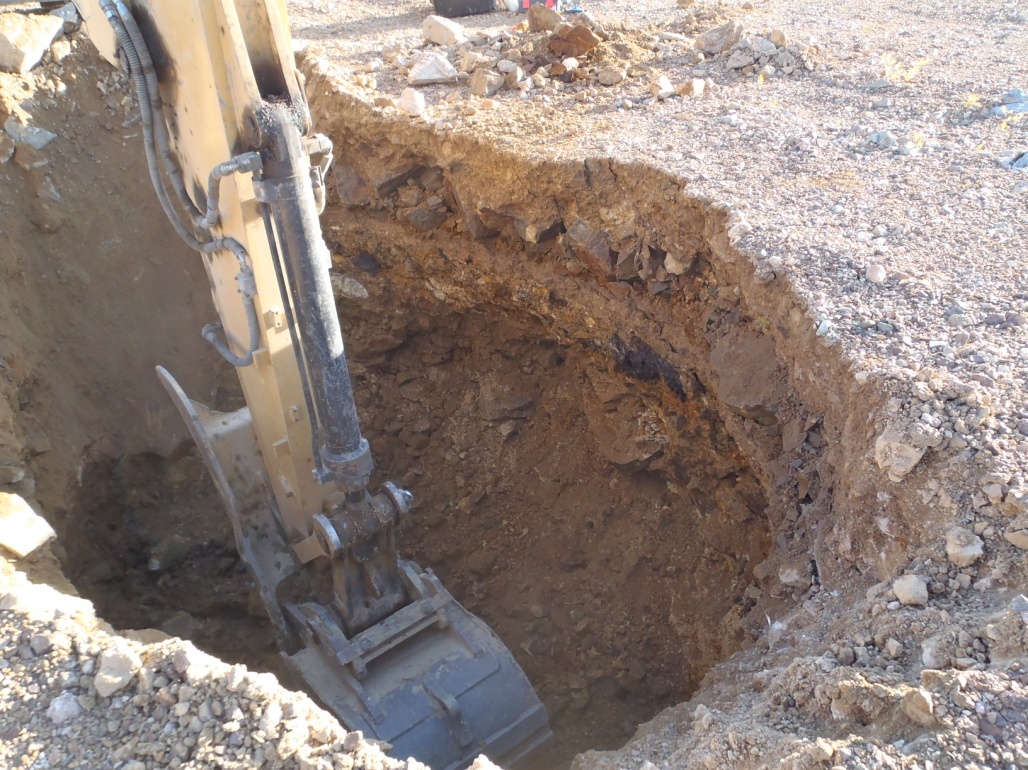 PHOTO :  TP-WA-13-01: Test pit at completion.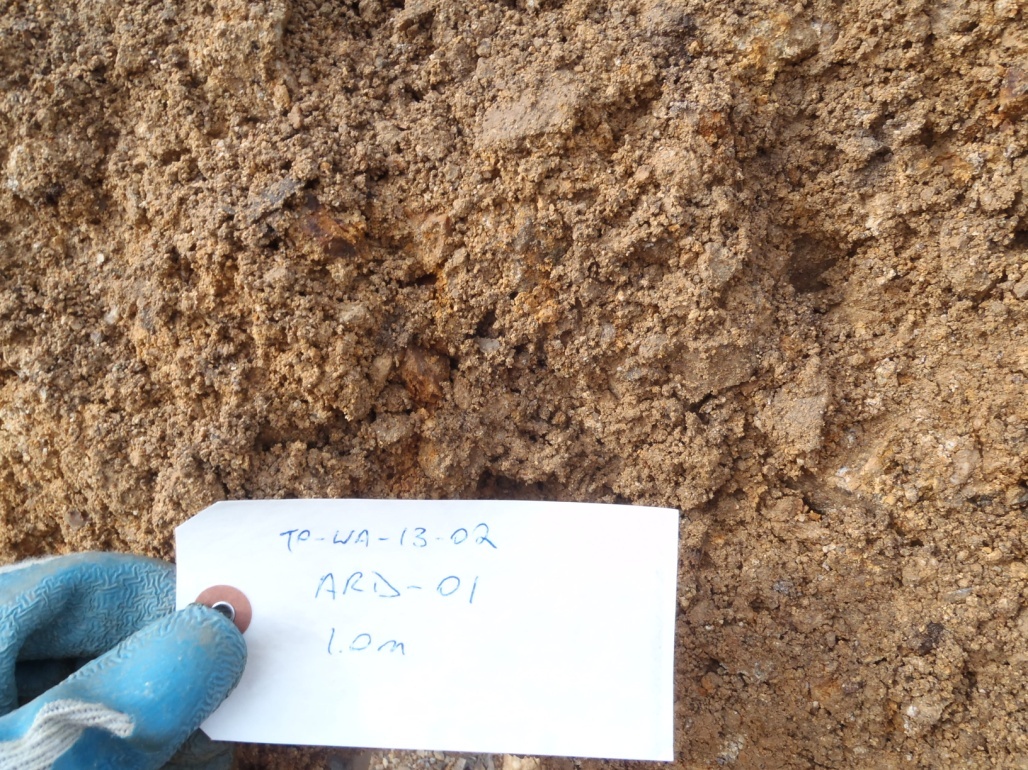 PHOTO :  TP-WA-13-02: Moist waste rock sample at 1 m depth.PHOTO :  TP-WA-13-01: Test pit at completion.PHOTO :  TP-WA-13-02: Moist waste rock sample at 1 m depth.PHOTO :  TP-WA-13-01: Test pit at completion.PHOTO :  TP-WA-13-02: Moist waste rock sample at 1 m depth.PHOTO :  TP-WA-13-01: Test pit at completion.PHOTO :  TP-WA-13-02: Moist waste rock sample at 1 m depth.PHOTO :  TP-WA-13-01: Test pit at completion.PHOTO :  TP-WA-13-02: Moist waste rock sample at 1 m depth.Government of Yukon - AAMMount Nansen 2013 Site InvestigationPhotographsGovernment of Yukon - AAMMount Nansen 2013 Site InvestigationPhotographsGovernment of Yukon - AAMMount Nansen 2013 Site InvestigationPhotographsGovernment of Yukon - AAMMount Nansen 2013 Site InvestigationPhotographsGovernment of Yukon - AAMMount Nansen 2013 Site InvestigationPhotographsGovernment of Yukon - AAMMount Nansen 2013 Site InvestigationPhotographsLogged by: SMScale: NTSDate: Oct 2013 Project: VM00605EPage 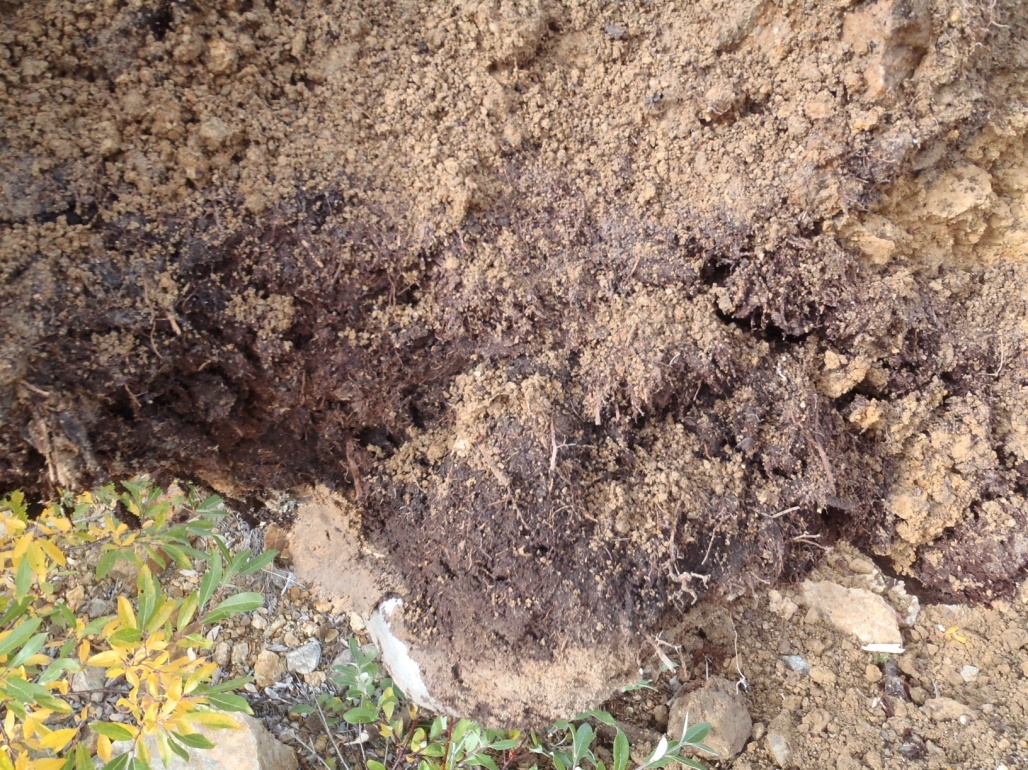 PHOTO :  TP-WA-13-02: Thin layer of organics at 1.9 m separating 2 layers of waste rock.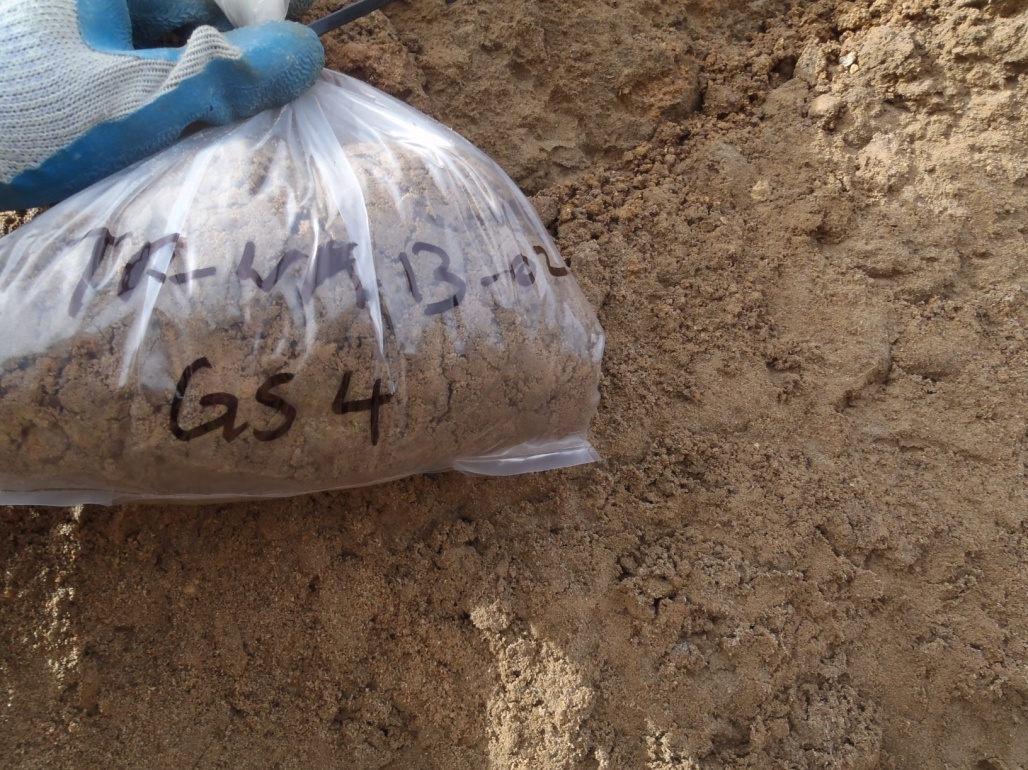 PHOTO :  TP-WA-13-02: Native sand at 4.2 m depth.PHOTO :  TP-WA-13-02: Thin layer of organics at 1.9 m separating 2 layers of waste rock.PHOTO :  TP-WA-13-02: Native sand at 4.2 m depth.PHOTO :  TP-WA-13-02: Thin layer of organics at 1.9 m separating 2 layers of waste rock.PHOTO :  TP-WA-13-02: Native sand at 4.2 m depth.PHOTO :  TP-WA-13-02: Thin layer of organics at 1.9 m separating 2 layers of waste rock.PHOTO :  TP-WA-13-02: Native sand at 4.2 m depth.PHOTO :  TP-WA-13-02: Thin layer of organics at 1.9 m separating 2 layers of waste rock.PHOTO :  TP-WA-13-02: Native sand at 4.2 m depth.Government of Yukon - AAMMount Nansen 2013 Site InvestigationPhotographsGovernment of Yukon - AAMMount Nansen 2013 Site InvestigationPhotographsGovernment of Yukon - AAMMount Nansen 2013 Site InvestigationPhotographsGovernment of Yukon - AAMMount Nansen 2013 Site InvestigationPhotographsGovernment of Yukon - AAMMount Nansen 2013 Site InvestigationPhotographsGovernment of Yukon - AAMMount Nansen 2013 Site InvestigationPhotographsLogged by: SMScale: NTSDate: Oct 2013 Project: VM00605EPage 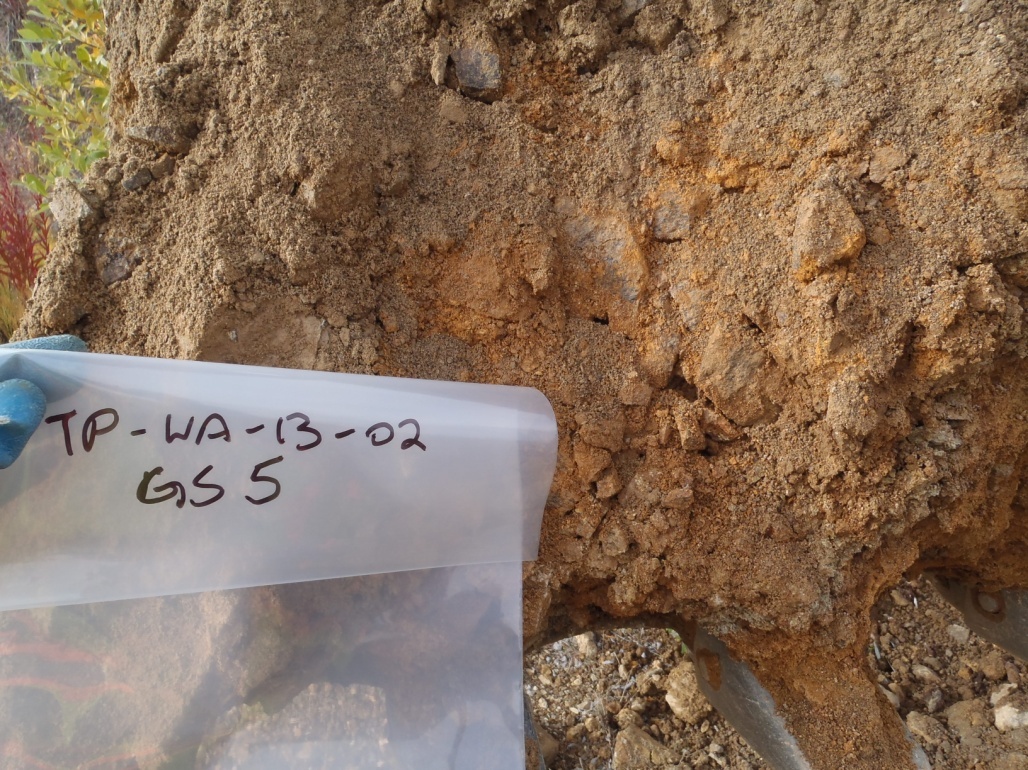 PHOTO :  TP-WA-13-02: Weathered bedrock at 5.2 m depth.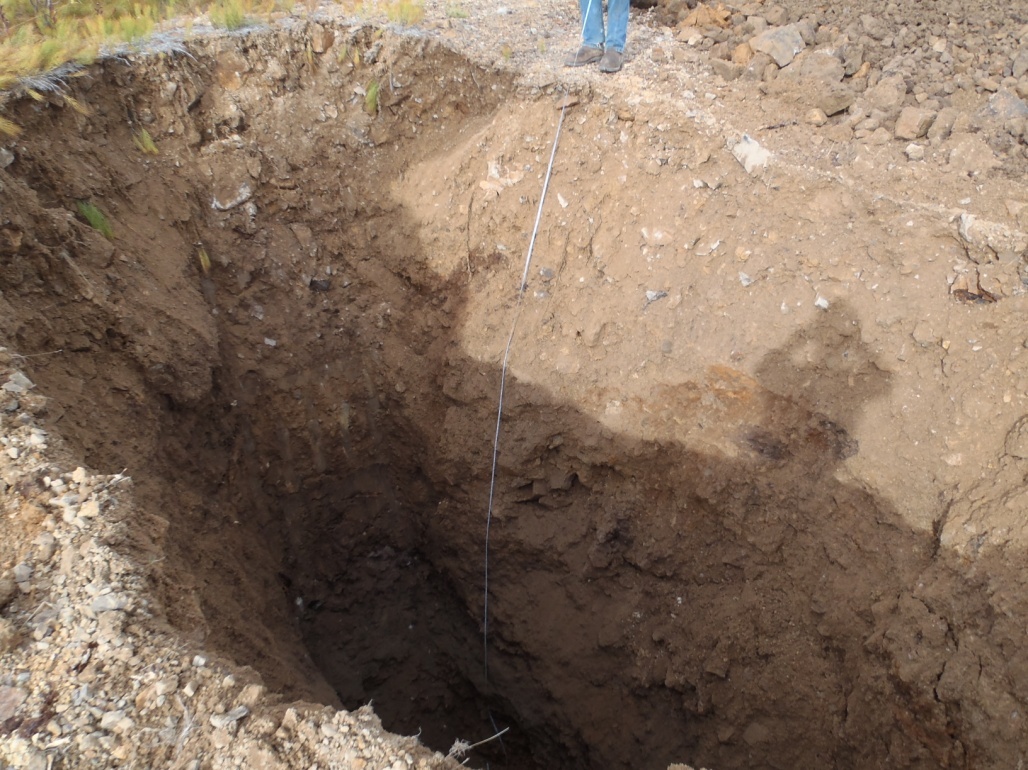 PHOTO :  TP-WA-13-02: Test pit at completion.PHOTO :  TP-WA-13-02: Weathered bedrock at 5.2 m depth.PHOTO :  TP-WA-13-02: Test pit at completion.PHOTO :  TP-WA-13-02: Weathered bedrock at 5.2 m depth.PHOTO :  TP-WA-13-02: Test pit at completion.PHOTO :  TP-WA-13-02: Weathered bedrock at 5.2 m depth.PHOTO :  TP-WA-13-02: Test pit at completion.PHOTO :  TP-WA-13-02: Weathered bedrock at 5.2 m depth.PHOTO :  TP-WA-13-02: Test pit at completion.Government of Yukon - AAMMount Nansen 2013 Site InvestigationPhotographsGovernment of Yukon - AAMMount Nansen 2013 Site InvestigationPhotographsGovernment of Yukon - AAMMount Nansen 2013 Site InvestigationPhotographsGovernment of Yukon - AAMMount Nansen 2013 Site InvestigationPhotographsGovernment of Yukon - AAMMount Nansen 2013 Site InvestigationPhotographsGovernment of Yukon - AAMMount Nansen 2013 Site InvestigationPhotographsLogged by: SMScale: NTSDate: Oct 2013 Project: VM00605EPage 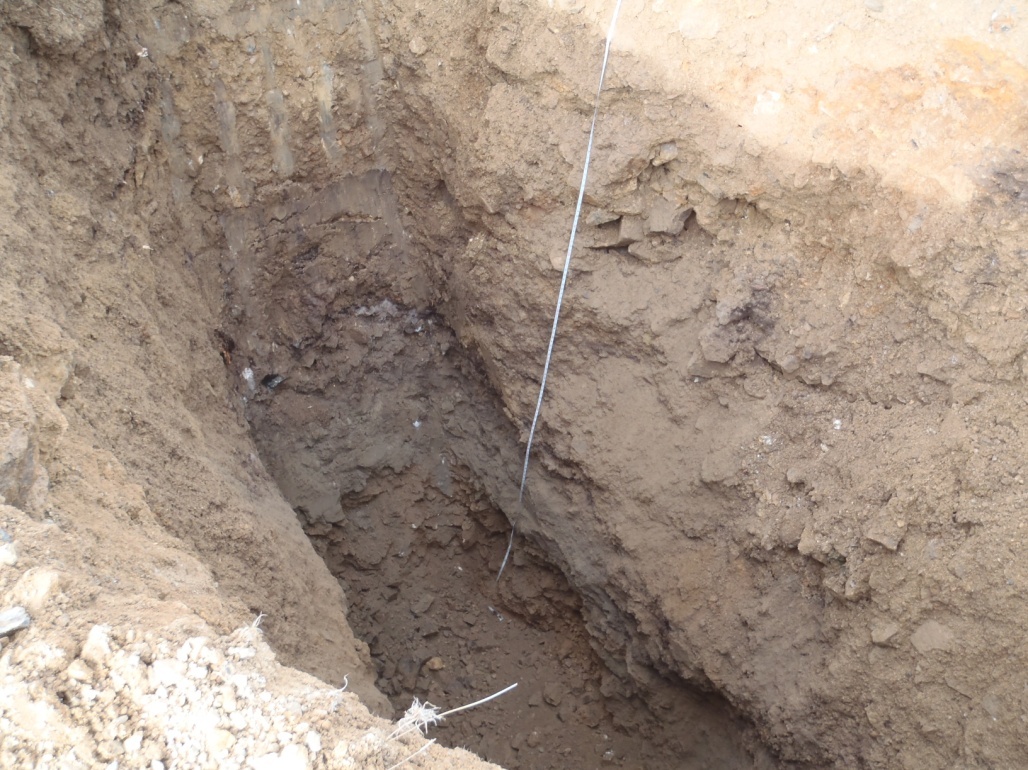 PHOTO :  TP-WA-13-02: Weathered bedrock and native sand at bottom of test pit.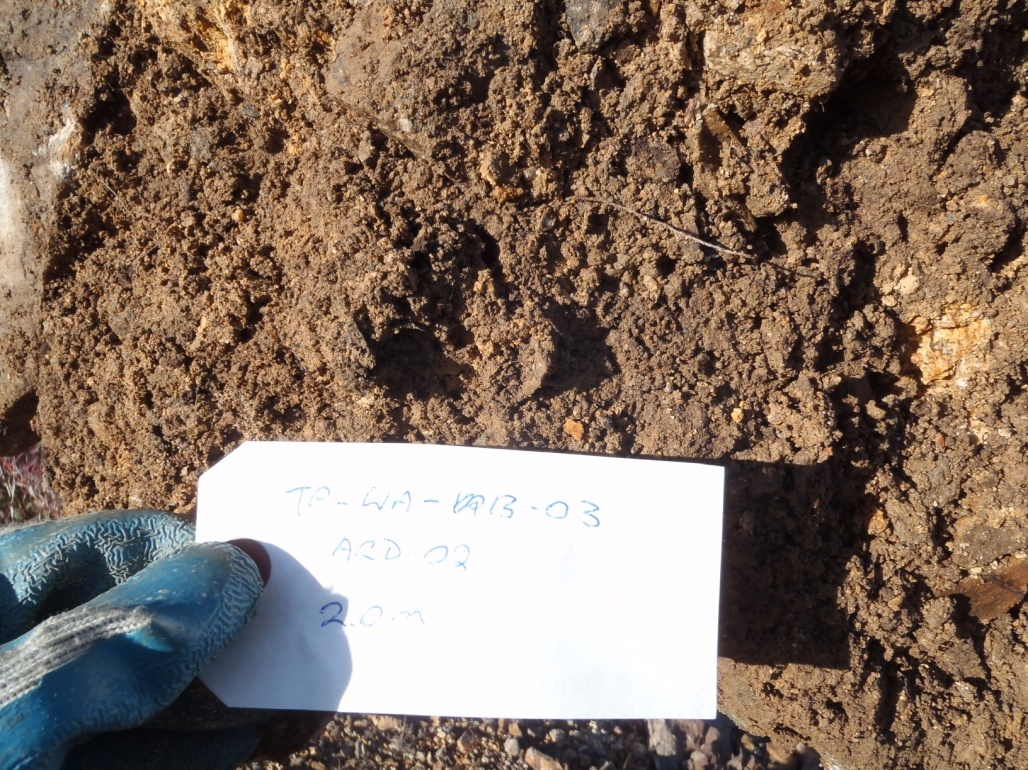 PHOTO :  TP-WA-13-03: Waste rock sample at 2 m depth.PHOTO :  TP-WA-13-02: Weathered bedrock and native sand at bottom of test pit.PHOTO :  TP-WA-13-03: Waste rock sample at 2 m depth.PHOTO :  TP-WA-13-02: Weathered bedrock and native sand at bottom of test pit.PHOTO :  TP-WA-13-03: Waste rock sample at 2 m depth.PHOTO :  TP-WA-13-02: Weathered bedrock and native sand at bottom of test pit.PHOTO :  TP-WA-13-03: Waste rock sample at 2 m depth.PHOTO :  TP-WA-13-02: Weathered bedrock and native sand at bottom of test pit.PHOTO :  TP-WA-13-03: Waste rock sample at 2 m depth.Government of Yukon - AAMMount Nansen 2013 Site InvestigationPhotographsGovernment of Yukon - AAMMount Nansen 2013 Site InvestigationPhotographsGovernment of Yukon - AAMMount Nansen 2013 Site InvestigationPhotographsGovernment of Yukon - AAMMount Nansen 2013 Site InvestigationPhotographsGovernment of Yukon - AAMMount Nansen 2013 Site InvestigationPhotographsGovernment of Yukon - AAMMount Nansen 2013 Site InvestigationPhotographsLogged by: SMScale: NTSDate: Oct 2013 Project: VM00605EPage 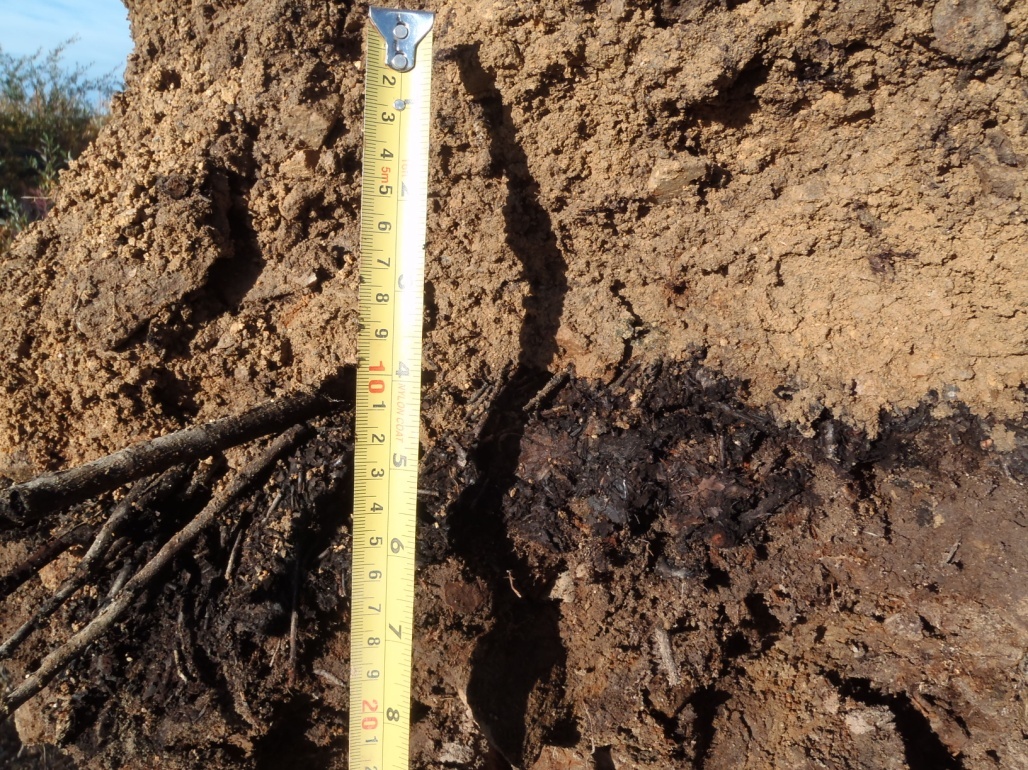 PHOTO :  TP-WA-13-03: Layer of organics between waste rock at 2.6 m depth.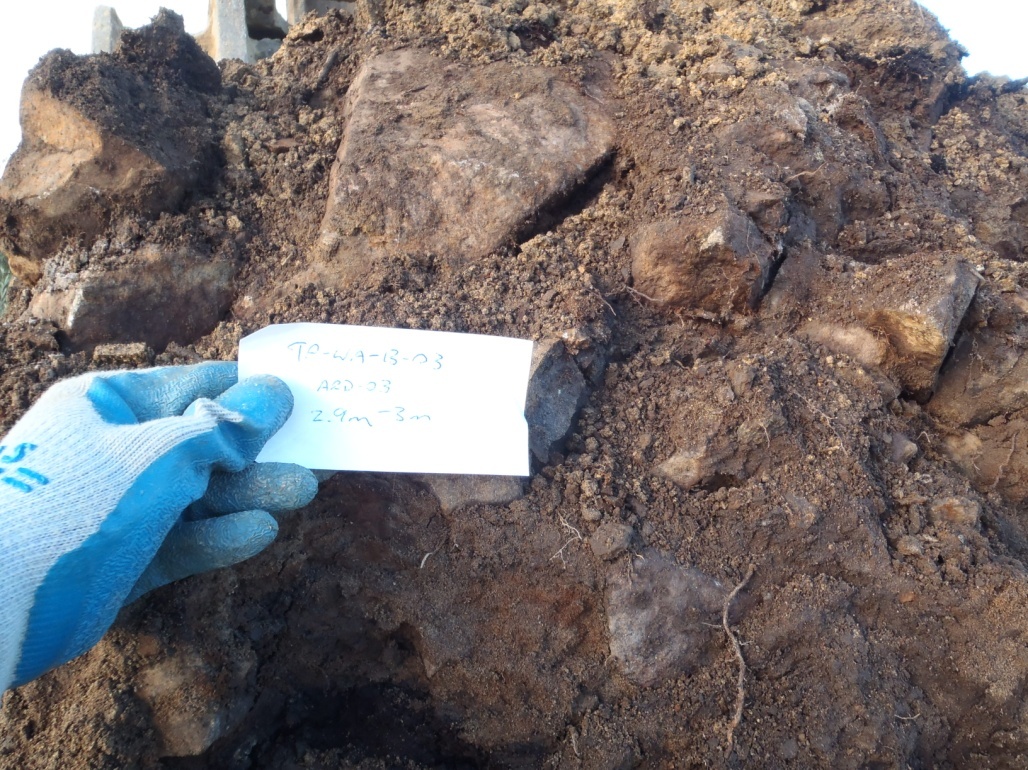 PHOTO :  TP-WA-13-03: Low level oxidation waste rock, lots of oversize particles at 2.9 m depth.PHOTO :  TP-WA-13-03: Layer of organics between waste rock at 2.6 m depth.PHOTO :  TP-WA-13-03: Low level oxidation waste rock, lots of oversize particles at 2.9 m depth.PHOTO :  TP-WA-13-03: Layer of organics between waste rock at 2.6 m depth.PHOTO :  TP-WA-13-03: Low level oxidation waste rock, lots of oversize particles at 2.9 m depth.PHOTO :  TP-WA-13-03: Layer of organics between waste rock at 2.6 m depth.PHOTO :  TP-WA-13-03: Low level oxidation waste rock, lots of oversize particles at 2.9 m depth.PHOTO :  TP-WA-13-03: Layer of organics between waste rock at 2.6 m depth.PHOTO :  TP-WA-13-03: Low level oxidation waste rock, lots of oversize particles at 2.9 m depth.Government of Yukon - AAMMount Nansen 2013 Site InvestigationPhotographsGovernment of Yukon - AAMMount Nansen 2013 Site InvestigationPhotographsGovernment of Yukon - AAMMount Nansen 2013 Site InvestigationPhotographsGovernment of Yukon - AAMMount Nansen 2013 Site InvestigationPhotographsGovernment of Yukon - AAMMount Nansen 2013 Site InvestigationPhotographsGovernment of Yukon - AAMMount Nansen 2013 Site InvestigationPhotographsLogged by: SMScale: NTSDate: Oct 2013 Project: VM00605EPage 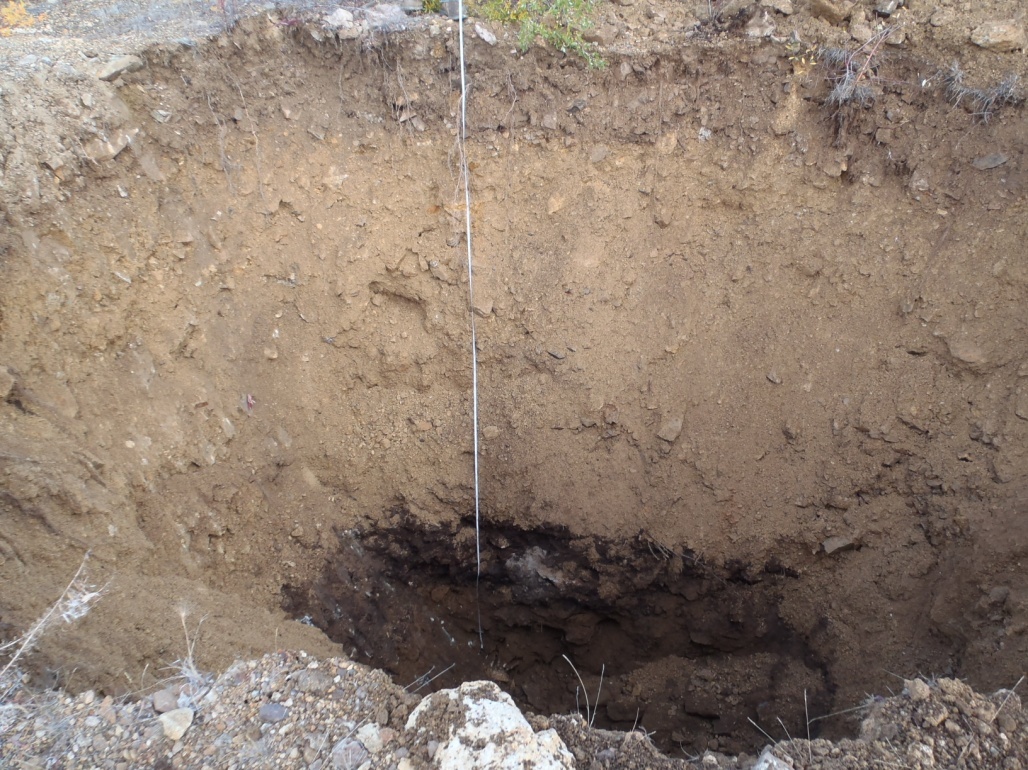 PHOTO :  TP-WA-13-03: Test pit at completion.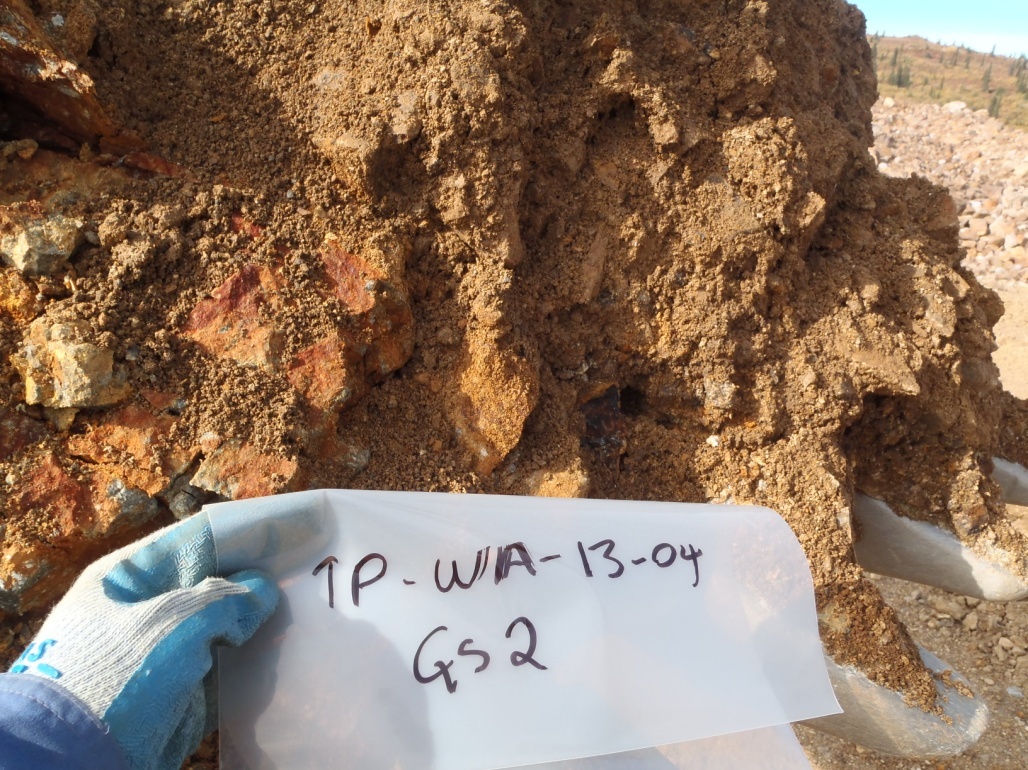 PHOTO :  TP-WA-13-04: Moderate level of oxidation waste rock at 2 m depth.PHOTO :  TP-WA-13-03: Test pit at completion.PHOTO :  TP-WA-13-04: Moderate level of oxidation waste rock at 2 m depth.PHOTO :  TP-WA-13-03: Test pit at completion.PHOTO :  TP-WA-13-04: Moderate level of oxidation waste rock at 2 m depth.PHOTO :  TP-WA-13-03: Test pit at completion.PHOTO :  TP-WA-13-04: Moderate level of oxidation waste rock at 2 m depth.PHOTO :  TP-WA-13-03: Test pit at completion.PHOTO :  TP-WA-13-04: Moderate level of oxidation waste rock at 2 m depth.Government of Yukon - AAMMount Nansen 2013 Site InvestigationPhotographsGovernment of Yukon - AAMMount Nansen 2013 Site InvestigationPhotographsGovernment of Yukon - AAMMount Nansen 2013 Site InvestigationPhotographsGovernment of Yukon - AAMMount Nansen 2013 Site InvestigationPhotographsGovernment of Yukon - AAMMount Nansen 2013 Site InvestigationPhotographsGovernment of Yukon - AAMMount Nansen 2013 Site InvestigationPhotographsLogged by: SMScale: NTSDate: Oct 2013 Project: VM00605EPage 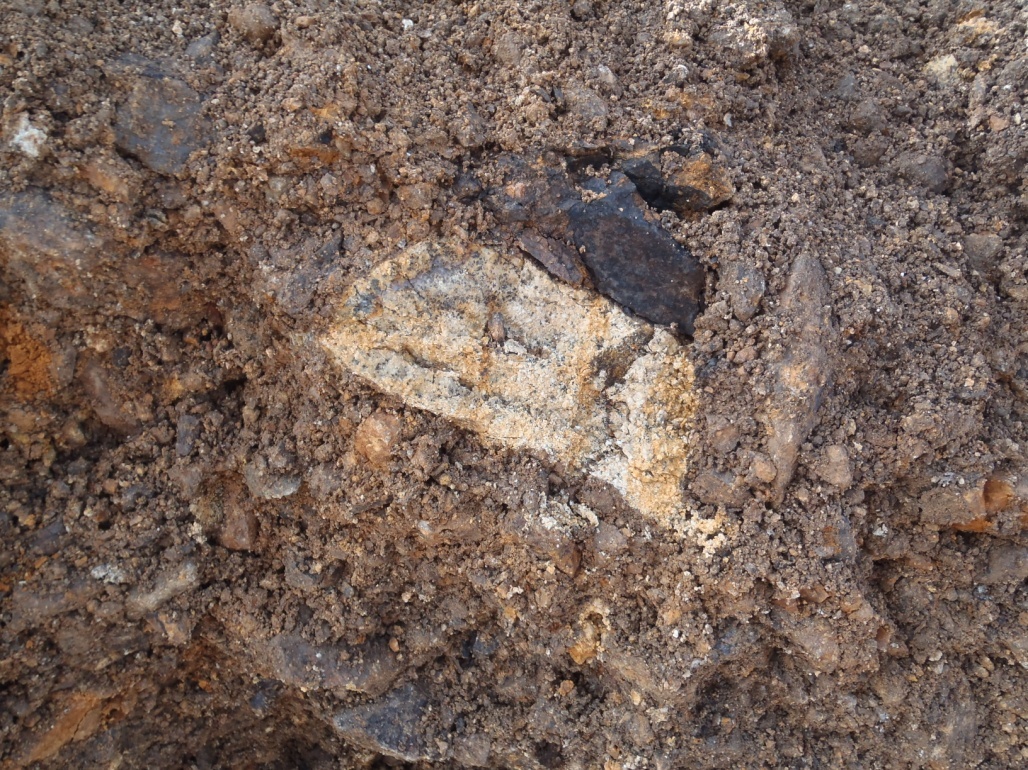 PHOTO :  TP-WA-13-04: Example of a highly weathered piece of granitic rock, can crumble in hand, about 1 m depth.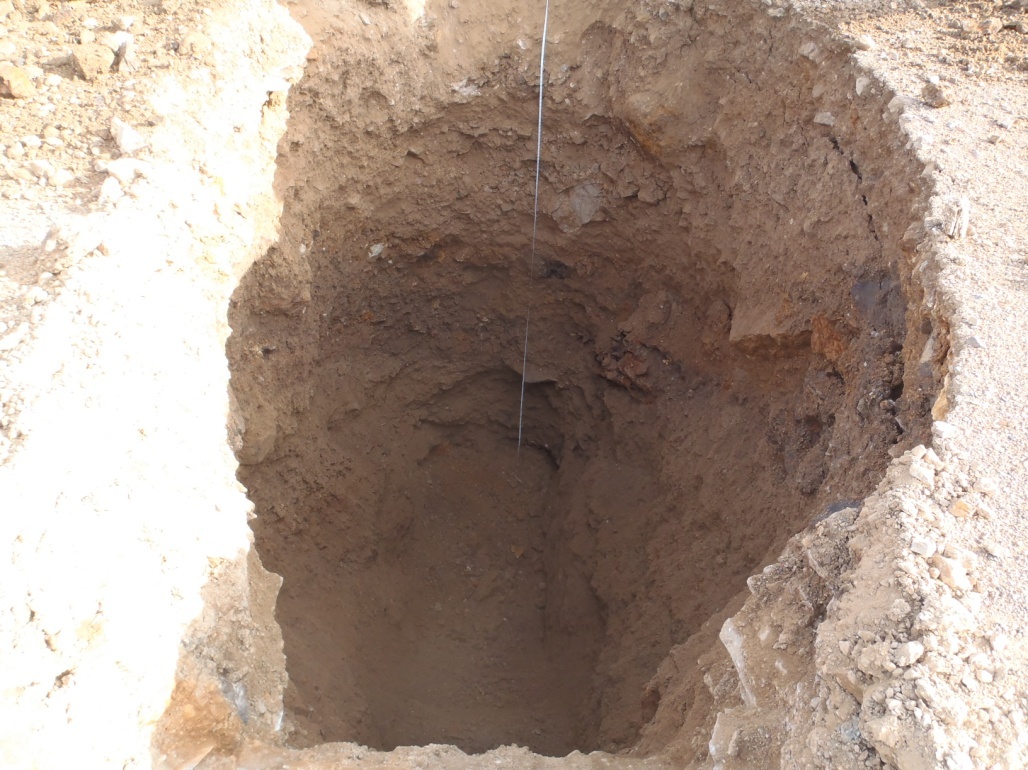 PHOTO :  TP-WA-13-04: Test pit at completion.PHOTO :  TP-WA-13-04: Example of a highly weathered piece of granitic rock, can crumble in hand, about 1 m depth.PHOTO :  TP-WA-13-04: Test pit at completion.PHOTO :  TP-WA-13-04: Example of a highly weathered piece of granitic rock, can crumble in hand, about 1 m depth.PHOTO :  TP-WA-13-04: Test pit at completion.PHOTO :  TP-WA-13-04: Example of a highly weathered piece of granitic rock, can crumble in hand, about 1 m depth.PHOTO :  TP-WA-13-04: Test pit at completion.PHOTO :  TP-WA-13-04: Example of a highly weathered piece of granitic rock, can crumble in hand, about 1 m depth.PHOTO :  TP-WA-13-04: Test pit at completion.Government of Yukon - AAMMount Nansen 2013 Site InvestigationPhotographsGovernment of Yukon - AAMMount Nansen 2013 Site InvestigationPhotographsGovernment of Yukon - AAMMount Nansen 2013 Site InvestigationPhotographsGovernment of Yukon - AAMMount Nansen 2013 Site InvestigationPhotographsGovernment of Yukon - AAMMount Nansen 2013 Site InvestigationPhotographsGovernment of Yukon - AAMMount Nansen 2013 Site InvestigationPhotographsLogged by: SMScale: NTSDate: Oct 2013 Project: VM00605EPage 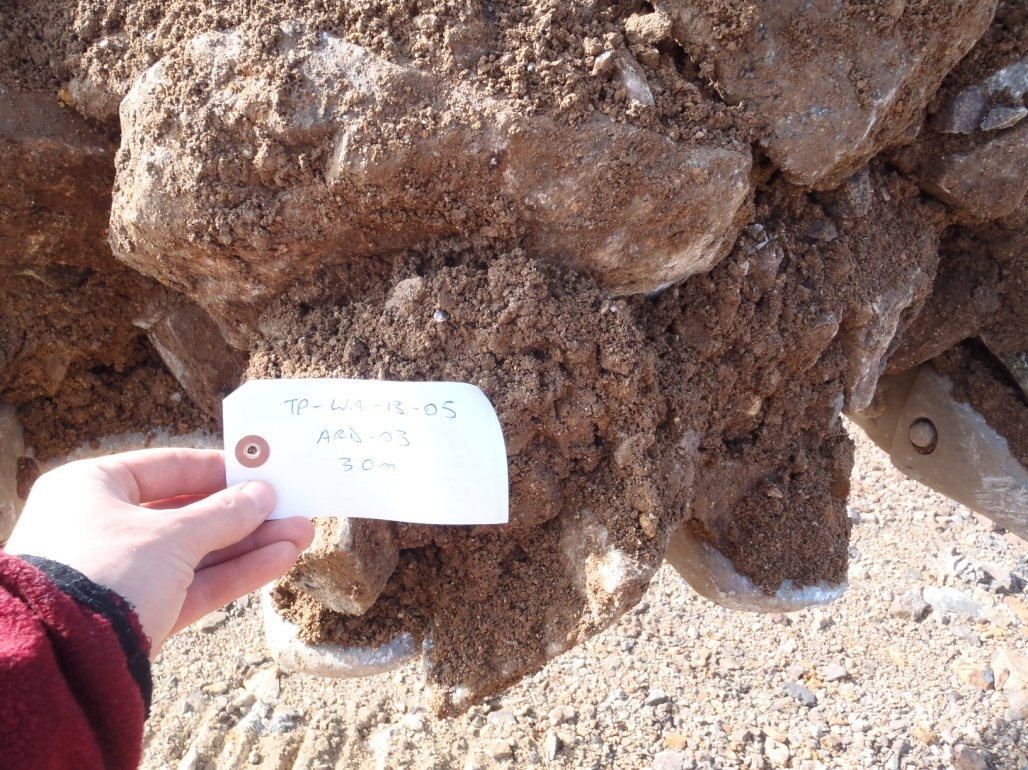 PHOTO :  TP-WA-13-05: Waste rock sample with about 70% oversize 25 mm, at 3 m depth.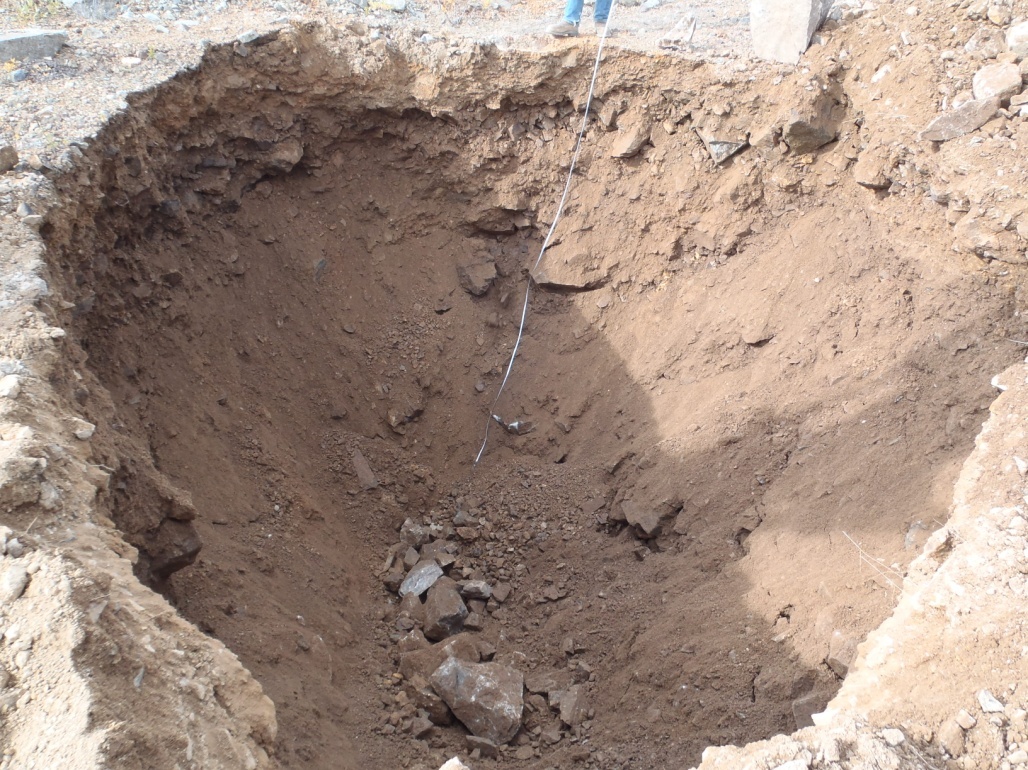 PHOTO :  TP-WA-13-05: Test pit at completion, sloughing in.PHOTO :  TP-WA-13-05: Waste rock sample with about 70% oversize 25 mm, at 3 m depth.PHOTO :  TP-WA-13-05: Test pit at completion, sloughing in.PHOTO :  TP-WA-13-05: Waste rock sample with about 70% oversize 25 mm, at 3 m depth.PHOTO :  TP-WA-13-05: Test pit at completion, sloughing in.PHOTO :  TP-WA-13-05: Waste rock sample with about 70% oversize 25 mm, at 3 m depth.PHOTO :  TP-WA-13-05: Test pit at completion, sloughing in.PHOTO :  TP-WA-13-05: Waste rock sample with about 70% oversize 25 mm, at 3 m depth.PHOTO :  TP-WA-13-05: Test pit at completion, sloughing in.Government of Yukon - AAMMount Nansen 2013 Site InvestigationPhotographsGovernment of Yukon - AAMMount Nansen 2013 Site InvestigationPhotographsGovernment of Yukon - AAMMount Nansen 2013 Site InvestigationPhotographsGovernment of Yukon - AAMMount Nansen 2013 Site InvestigationPhotographsGovernment of Yukon - AAMMount Nansen 2013 Site InvestigationPhotographsGovernment of Yukon - AAMMount Nansen 2013 Site InvestigationPhotographsLogged by: SMScale: NTSDate: Oct 2013 Project: VM00605EPage 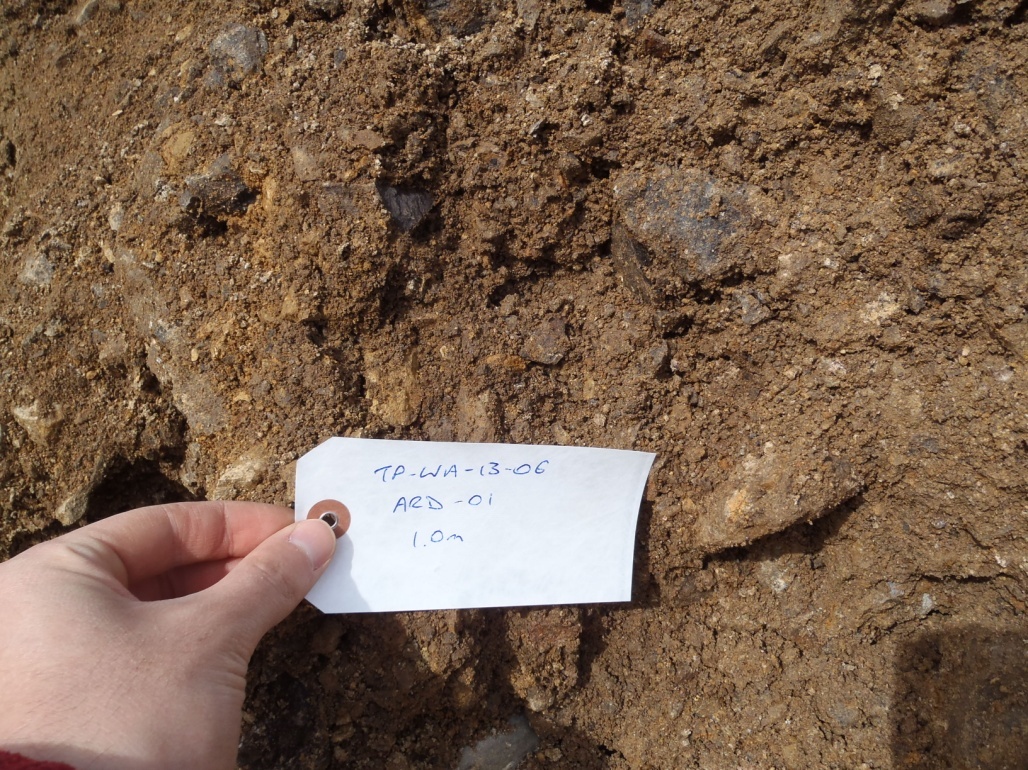 PHOTO :  TP-WA-13-06: Moderately weathered waste rock sample with about 45 % oversize 25 mm at 1 m depth.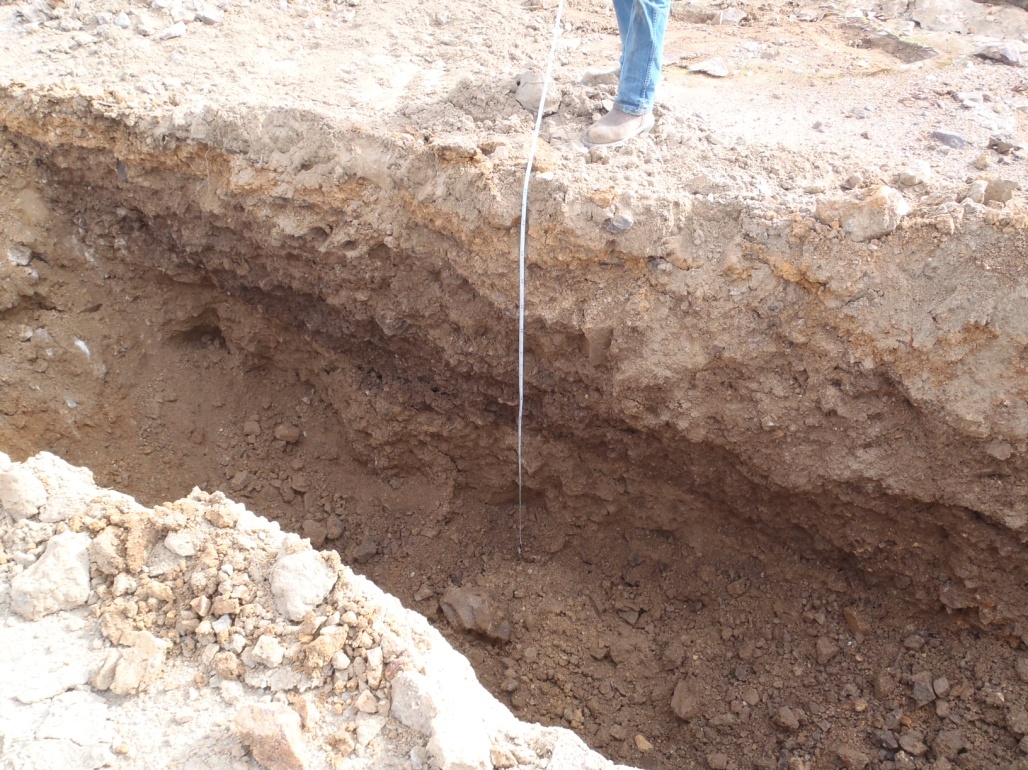 PHOTO :  TP-WA-13-06: 300 mm thick waste rock stratified layers in upper meter.PHOTO :  TP-WA-13-06: Moderately weathered waste rock sample with about 45 % oversize 25 mm at 1 m depth.PHOTO :  TP-WA-13-06: 300 mm thick waste rock stratified layers in upper meter.PHOTO :  TP-WA-13-06: Moderately weathered waste rock sample with about 45 % oversize 25 mm at 1 m depth.PHOTO :  TP-WA-13-06: 300 mm thick waste rock stratified layers in upper meter.PHOTO :  TP-WA-13-06: Moderately weathered waste rock sample with about 45 % oversize 25 mm at 1 m depth.PHOTO :  TP-WA-13-06: 300 mm thick waste rock stratified layers in upper meter.PHOTO :  TP-WA-13-06: Moderately weathered waste rock sample with about 45 % oversize 25 mm at 1 m depth.PHOTO :  TP-WA-13-06: 300 mm thick waste rock stratified layers in upper meter.Government of Yukon - AAMMount Nansen 2013 Site InvestigationPhotographsGovernment of Yukon - AAMMount Nansen 2013 Site InvestigationPhotographsGovernment of Yukon - AAMMount Nansen 2013 Site InvestigationPhotographsGovernment of Yukon - AAMMount Nansen 2013 Site InvestigationPhotographsGovernment of Yukon - AAMMount Nansen 2013 Site InvestigationPhotographsGovernment of Yukon - AAMMount Nansen 2013 Site InvestigationPhotographsLogged by: SMScale: NTSDate: Oct 2013 Project: VM00605EPage 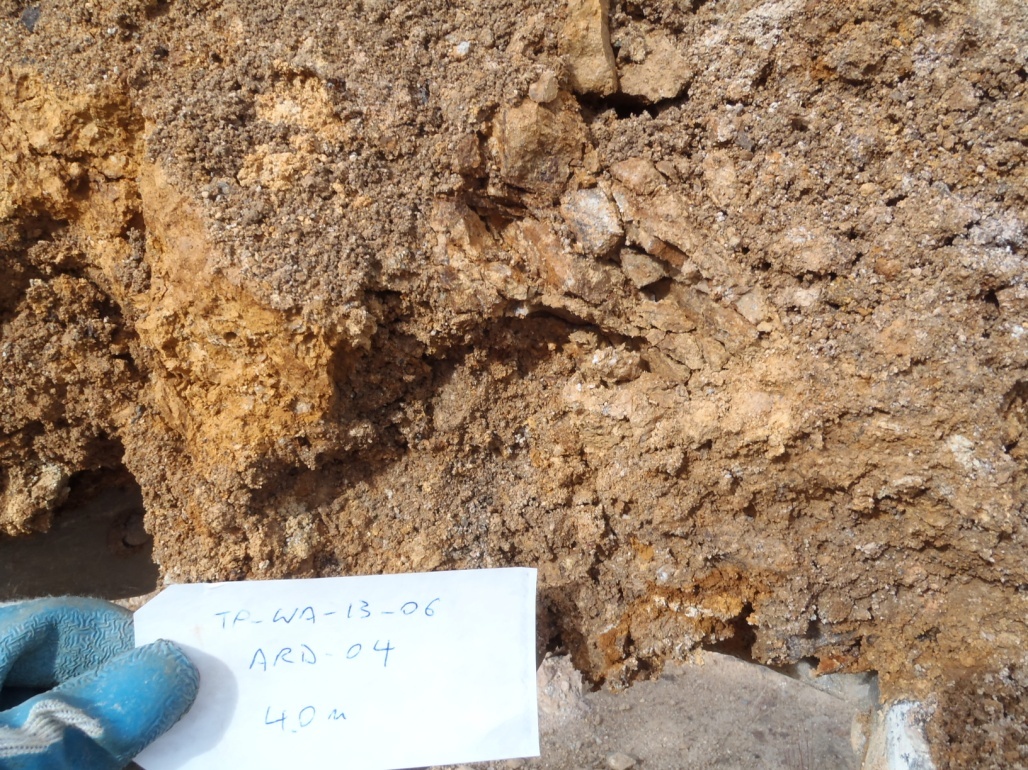 PHOTO :  TP-WA-13-06: Oxidized waste rock sample at 4 m depth, about 60% oversize 25 mm.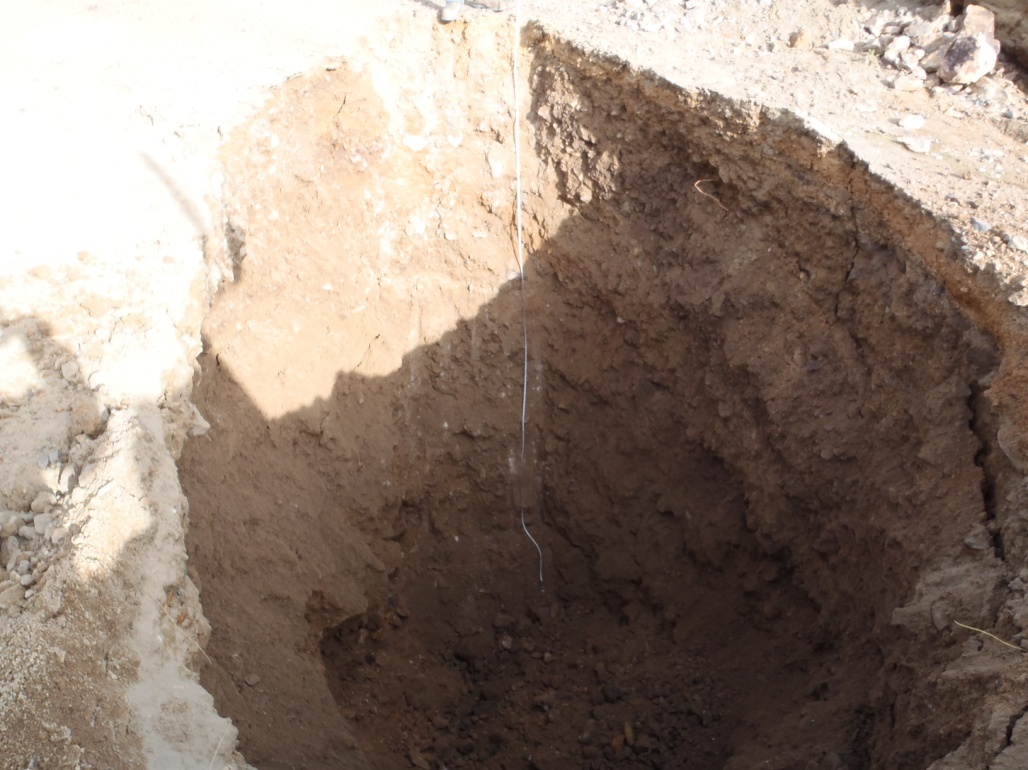 PHOTO :  TP-WA-13-06: Test pit at completion.PHOTO :  TP-WA-13-06: Oxidized waste rock sample at 4 m depth, about 60% oversize 25 mm.PHOTO :  TP-WA-13-06: Test pit at completion.PHOTO :  TP-WA-13-06: Oxidized waste rock sample at 4 m depth, about 60% oversize 25 mm.PHOTO :  TP-WA-13-06: Test pit at completion.PHOTO :  TP-WA-13-06: Oxidized waste rock sample at 4 m depth, about 60% oversize 25 mm.PHOTO :  TP-WA-13-06: Test pit at completion.PHOTO :  TP-WA-13-06: Oxidized waste rock sample at 4 m depth, about 60% oversize 25 mm.PHOTO :  TP-WA-13-06: Test pit at completion.Government of Yukon - AAMMount Nansen 2013 Site InvestigationPhotographsGovernment of Yukon - AAMMount Nansen 2013 Site InvestigationPhotographsGovernment of Yukon - AAMMount Nansen 2013 Site InvestigationPhotographsGovernment of Yukon - AAMMount Nansen 2013 Site InvestigationPhotographsGovernment of Yukon - AAMMount Nansen 2013 Site InvestigationPhotographsGovernment of Yukon - AAMMount Nansen 2013 Site InvestigationPhotographsLogged by: SMScale: NTSDate: Oct 2013 Project: VM00605EPage 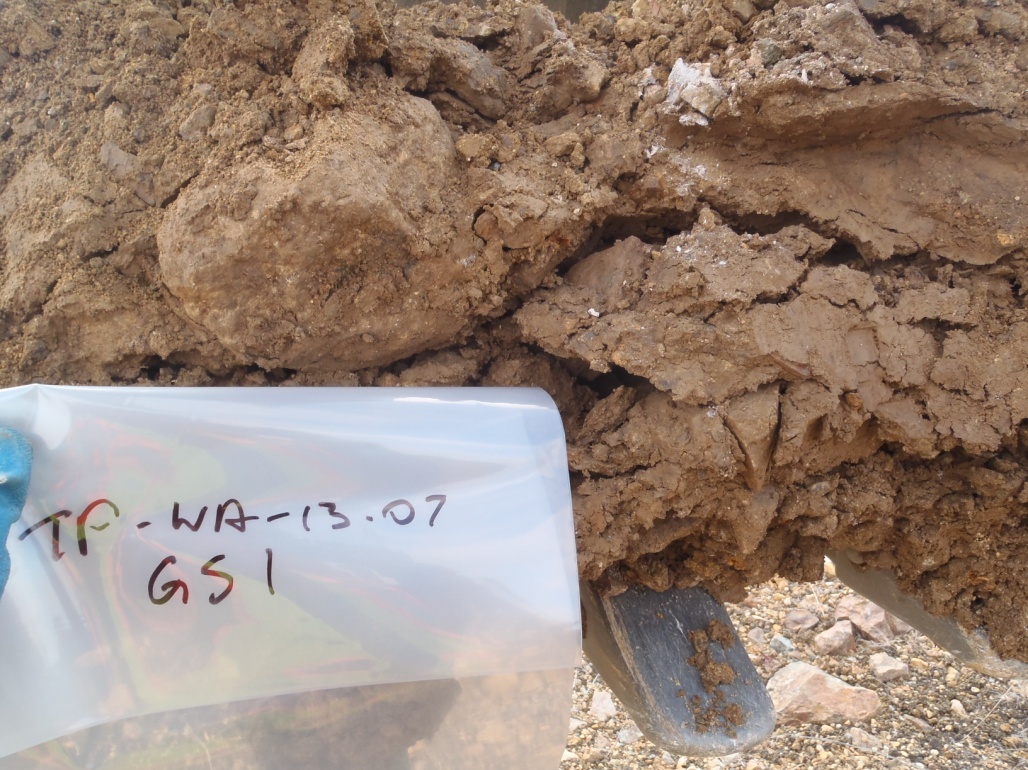 PHOTO :  TP-WA-13-07: Moist waste rock at 1 m depth, about 40% oversize 25 mm.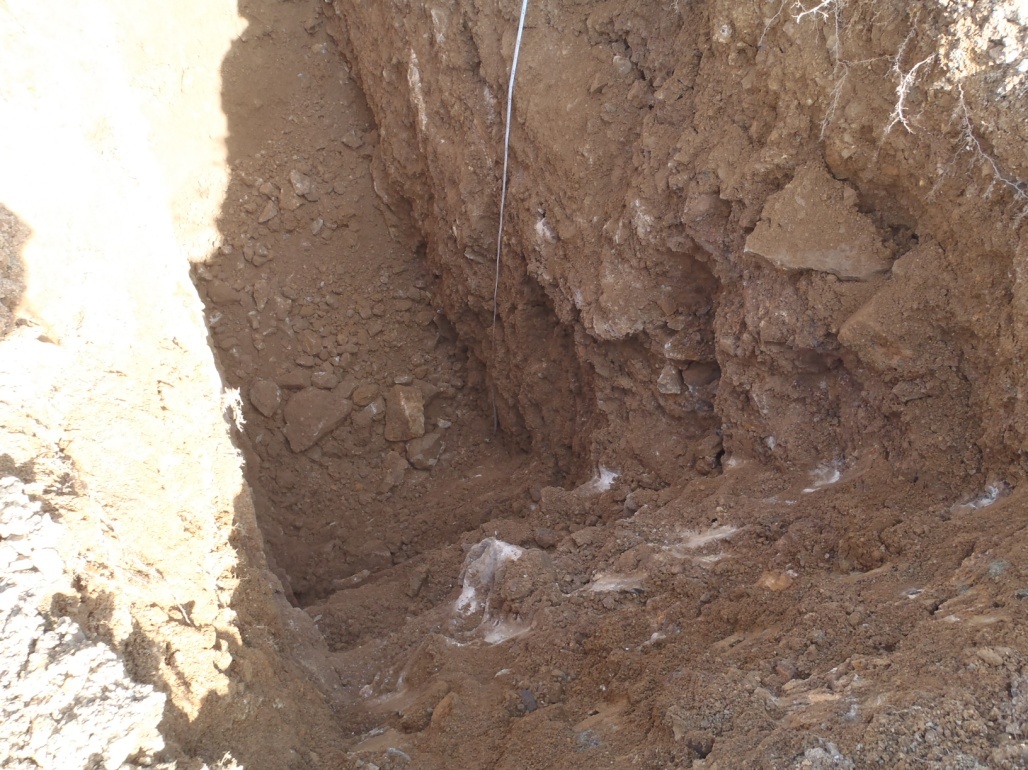 PHOTO :  TP-WA-13-07: Test pit at about 2 m depth.PHOTO :  TP-WA-13-07: Moist waste rock at 1 m depth, about 40% oversize 25 mm.PHOTO :  TP-WA-13-07: Test pit at about 2 m depth.PHOTO :  TP-WA-13-07: Moist waste rock at 1 m depth, about 40% oversize 25 mm.PHOTO :  TP-WA-13-07: Test pit at about 2 m depth.PHOTO :  TP-WA-13-07: Moist waste rock at 1 m depth, about 40% oversize 25 mm.PHOTO :  TP-WA-13-07: Test pit at about 2 m depth.PHOTO :  TP-WA-13-07: Moist waste rock at 1 m depth, about 40% oversize 25 mm.PHOTO :  TP-WA-13-07: Test pit at about 2 m depth.Government of Yukon - AAMMount Nansen 2013 Site InvestigationPhotographsGovernment of Yukon - AAMMount Nansen 2013 Site InvestigationPhotographsGovernment of Yukon - AAMMount Nansen 2013 Site InvestigationPhotographsGovernment of Yukon - AAMMount Nansen 2013 Site InvestigationPhotographsGovernment of Yukon - AAMMount Nansen 2013 Site InvestigationPhotographsGovernment of Yukon - AAMMount Nansen 2013 Site InvestigationPhotographsLogged by: SMScale: NTSDate: Oct 2013 Project: VM00605EPage 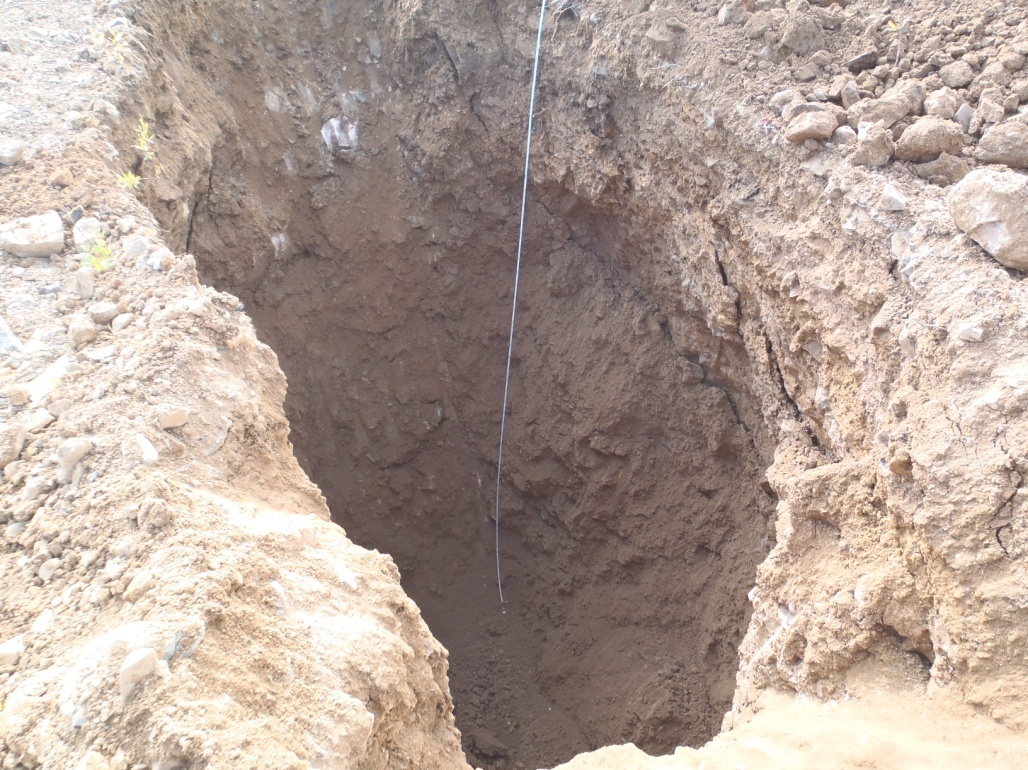 PHOTO :  TP-WA-13-07: Test pit at completion.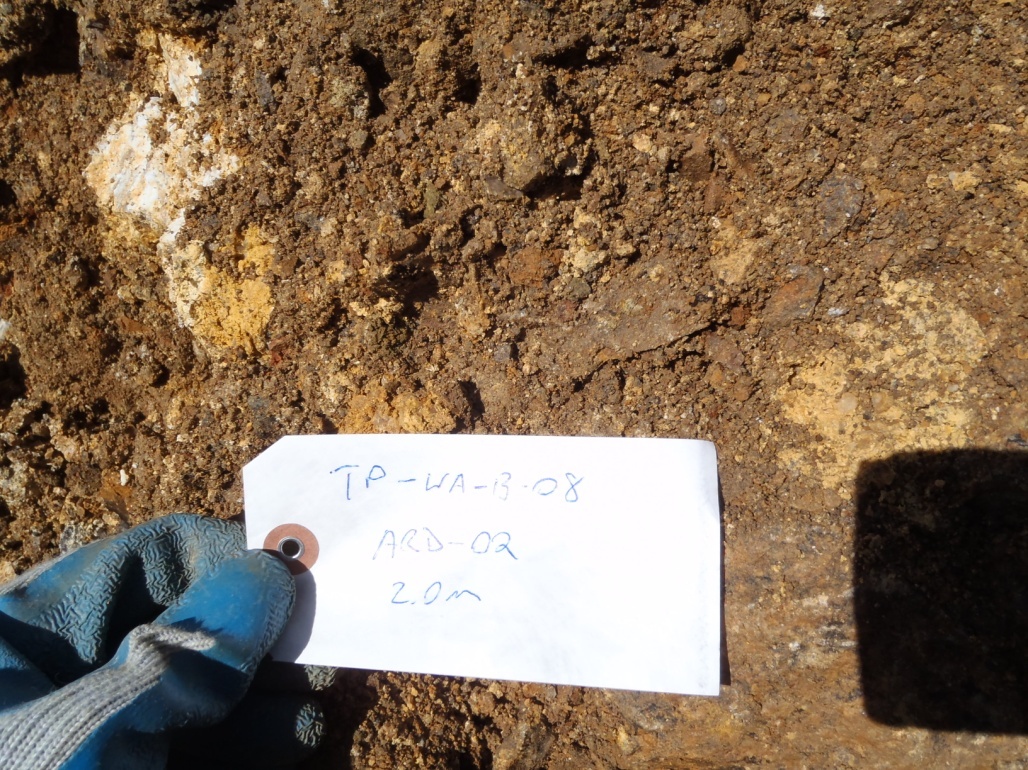 PHOTO :  TP-WA-13-08: Waste rock sample at 2 m depth.PHOTO :  TP-WA-13-07: Test pit at completion.PHOTO :  TP-WA-13-08: Waste rock sample at 2 m depth.PHOTO :  TP-WA-13-07: Test pit at completion.PHOTO :  TP-WA-13-08: Waste rock sample at 2 m depth.PHOTO :  TP-WA-13-07: Test pit at completion.PHOTO :  TP-WA-13-08: Waste rock sample at 2 m depth.PHOTO :  TP-WA-13-07: Test pit at completion.PHOTO :  TP-WA-13-08: Waste rock sample at 2 m depth.Government of Yukon - AAMMount Nansen 2013 Site InvestigationPhotographsGovernment of Yukon - AAMMount Nansen 2013 Site InvestigationPhotographsGovernment of Yukon - AAMMount Nansen 2013 Site InvestigationPhotographsGovernment of Yukon - AAMMount Nansen 2013 Site InvestigationPhotographsGovernment of Yukon - AAMMount Nansen 2013 Site InvestigationPhotographsGovernment of Yukon - AAMMount Nansen 2013 Site InvestigationPhotographsLogged by: SMScale: NTSDate: Oct 2013 Project: VM00605EPage 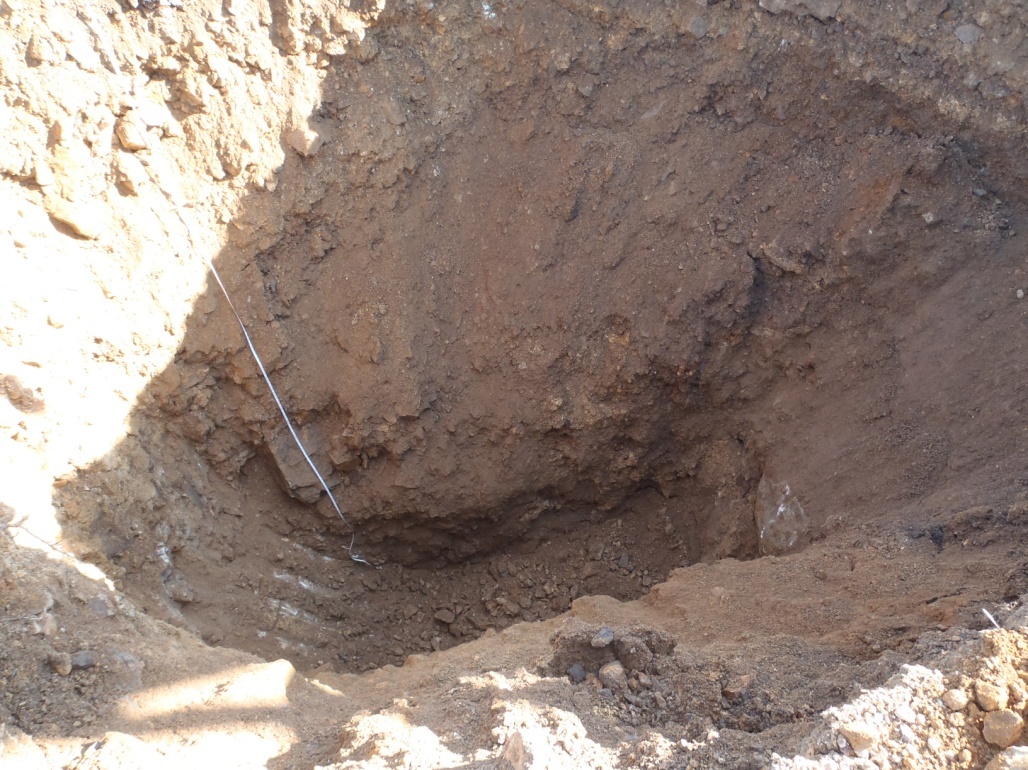 PHOTO :  TP-WA-13-08: Test pit at completion.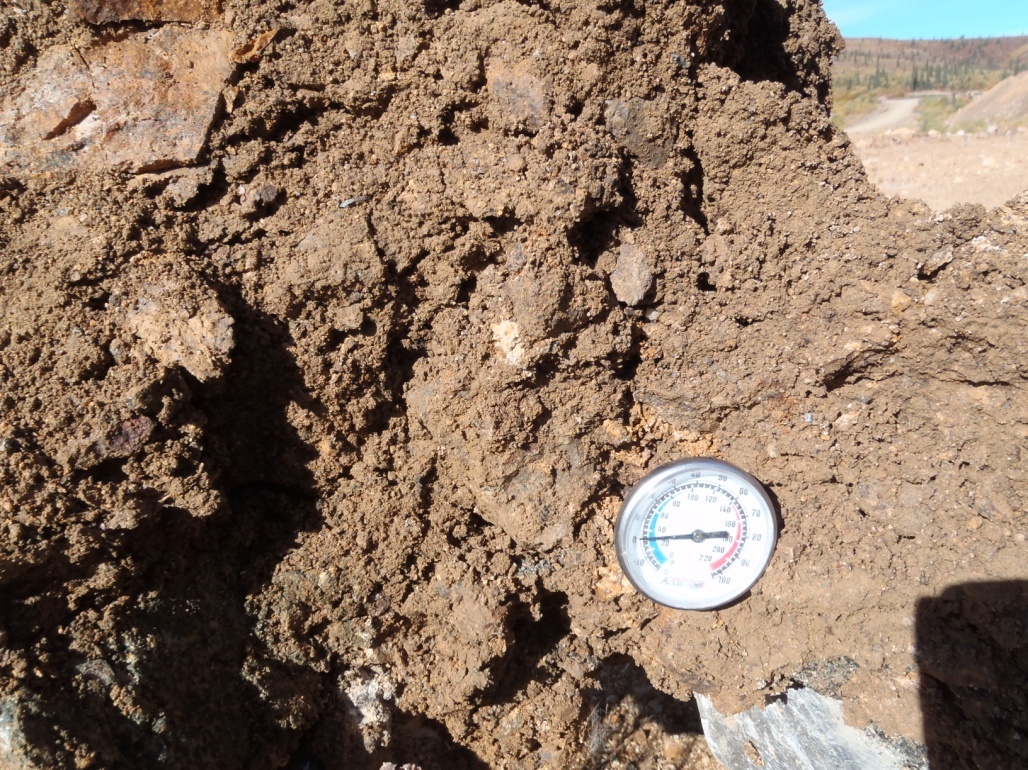 PHOTO :  TP-WA-13-08: Weathered bedrock at 4 m depth.PHOTO :  TP-WA-13-08: Test pit at completion.PHOTO :  TP-WA-13-08: Weathered bedrock at 4 m depth.PHOTO :  TP-WA-13-08: Test pit at completion.PHOTO :  TP-WA-13-08: Weathered bedrock at 4 m depth.PHOTO :  TP-WA-13-08: Test pit at completion.PHOTO :  TP-WA-13-08: Weathered bedrock at 4 m depth.PHOTO :  TP-WA-13-08: Test pit at completion.PHOTO :  TP-WA-13-08: Weathered bedrock at 4 m depth.Government of Yukon - AAMMount Nansen 2013 Site InvestigationPhotographsGovernment of Yukon - AAMMount Nansen 2013 Site InvestigationPhotographsGovernment of Yukon - AAMMount Nansen 2013 Site InvestigationPhotographsGovernment of Yukon - AAMMount Nansen 2013 Site InvestigationPhotographsGovernment of Yukon - AAMMount Nansen 2013 Site InvestigationPhotographsGovernment of Yukon - AAMMount Nansen 2013 Site InvestigationPhotographsLogged by: SMScale: NTSDate: Oct 2013 Project: VM00605EPage 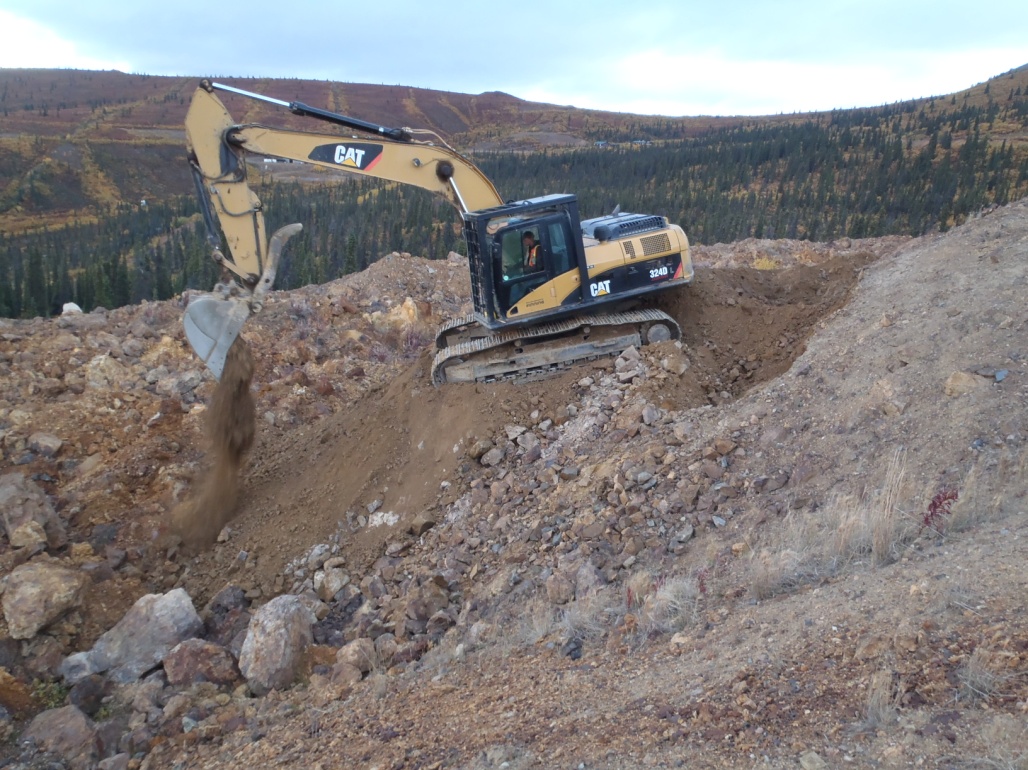 PHOTO :  TP-WA-13-09: Excavator building access to test pit site.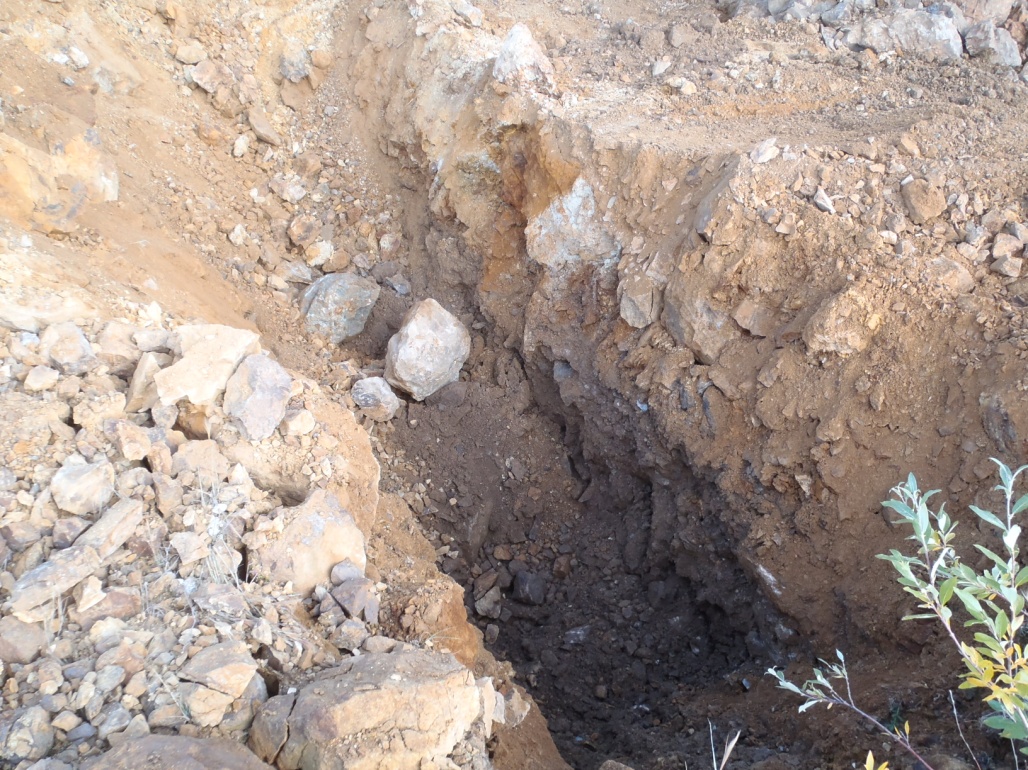 PHOTO :  TP-WA-13-09: Test pit at 2 m depth.PHOTO :  TP-WA-13-09: Excavator building access to test pit site.PHOTO :  TP-WA-13-09: Test pit at 2 m depth.PHOTO :  TP-WA-13-09: Excavator building access to test pit site.PHOTO :  TP-WA-13-09: Test pit at 2 m depth.PHOTO :  TP-WA-13-09: Excavator building access to test pit site.PHOTO :  TP-WA-13-09: Test pit at 2 m depth.PHOTO :  TP-WA-13-09: Excavator building access to test pit site.PHOTO :  TP-WA-13-09: Test pit at 2 m depth.Government of Yukon - AAMMount Nansen 2013 Site InvestigationPhotographsGovernment of Yukon - AAMMount Nansen 2013 Site InvestigationPhotographsGovernment of Yukon - AAMMount Nansen 2013 Site InvestigationPhotographsGovernment of Yukon - AAMMount Nansen 2013 Site InvestigationPhotographsGovernment of Yukon - AAMMount Nansen 2013 Site InvestigationPhotographsGovernment of Yukon - AAMMount Nansen 2013 Site InvestigationPhotographsLogged by: SMScale: NTSDate: Oct 2013 Project: VM00605EPage 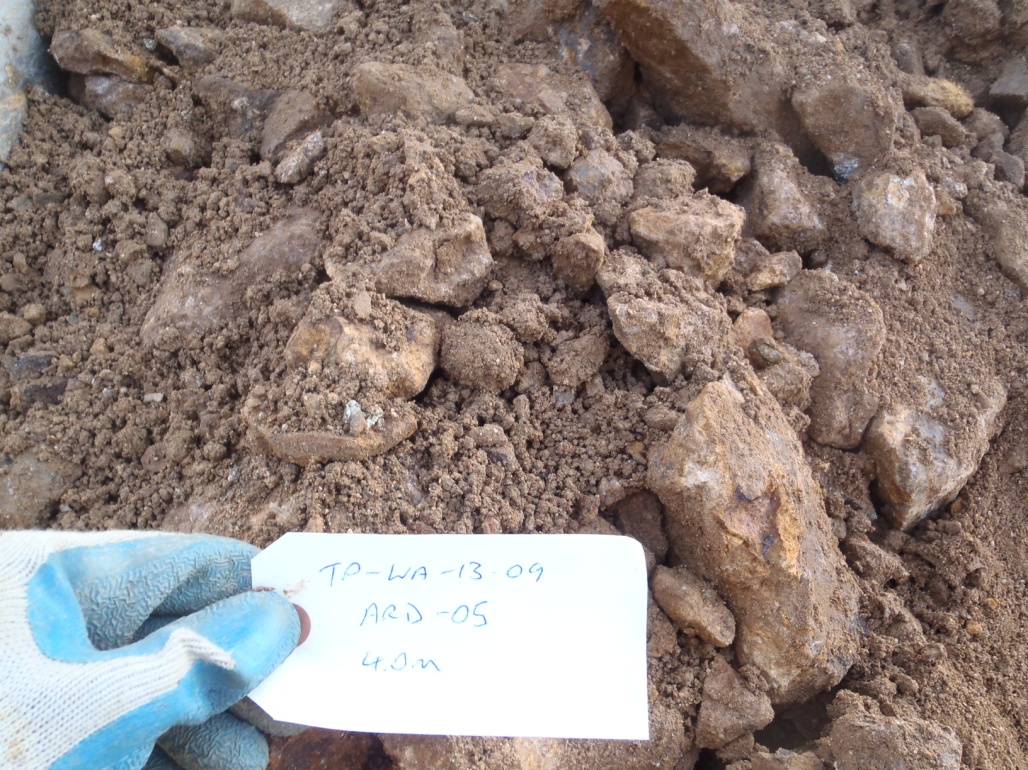 PHOTO :  TP-WA-13-09: Waste rock sample at 4 m depth, about 80% oversize 25 mm.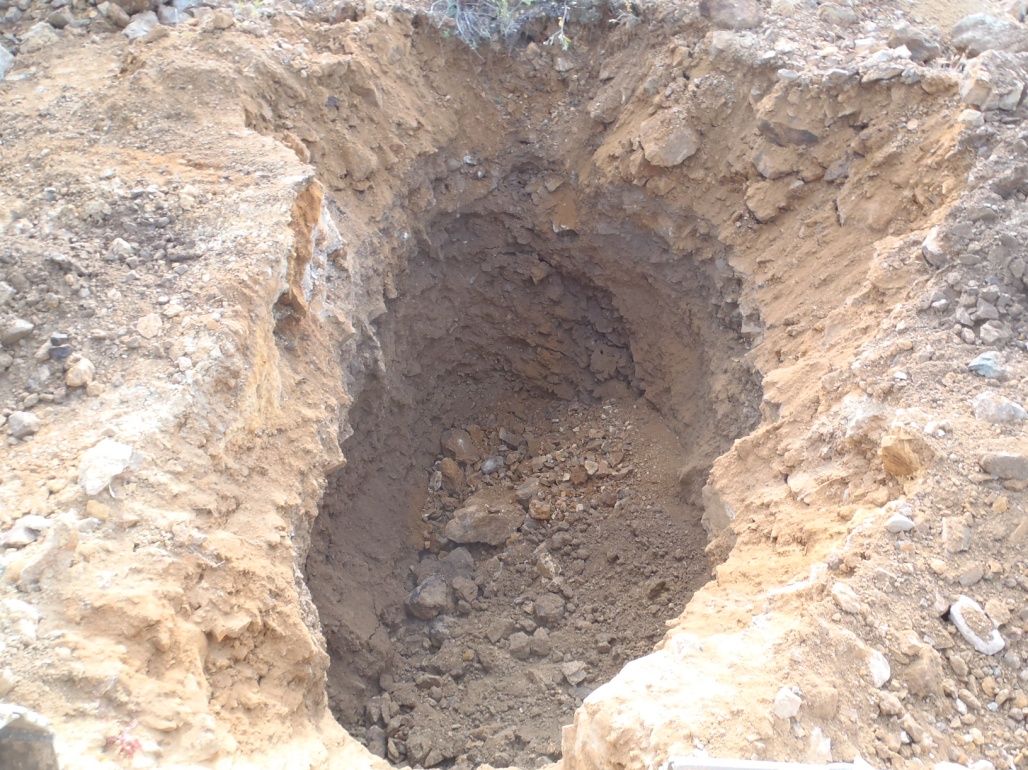 PHOTO :  TP-WA-13-09: Test pit at completion.PHOTO :  TP-WA-13-09: Waste rock sample at 4 m depth, about 80% oversize 25 mm.PHOTO :  TP-WA-13-09: Test pit at completion.PHOTO :  TP-WA-13-09: Waste rock sample at 4 m depth, about 80% oversize 25 mm.PHOTO :  TP-WA-13-09: Test pit at completion.PHOTO :  TP-WA-13-09: Waste rock sample at 4 m depth, about 80% oversize 25 mm.PHOTO :  TP-WA-13-09: Test pit at completion.PHOTO :  TP-WA-13-09: Waste rock sample at 4 m depth, about 80% oversize 25 mm.PHOTO :  TP-WA-13-09: Test pit at completion.Government of Yukon - AAMMount Nansen 2013 Site InvestigationPhotographsGovernment of Yukon - AAMMount Nansen 2013 Site InvestigationPhotographsGovernment of Yukon - AAMMount Nansen 2013 Site InvestigationPhotographsGovernment of Yukon - AAMMount Nansen 2013 Site InvestigationPhotographsGovernment of Yukon - AAMMount Nansen 2013 Site InvestigationPhotographsGovernment of Yukon - AAMMount Nansen 2013 Site InvestigationPhotographsLogged by: SMScale: NTSDate: Oct 2013 Project: VM00605EPage 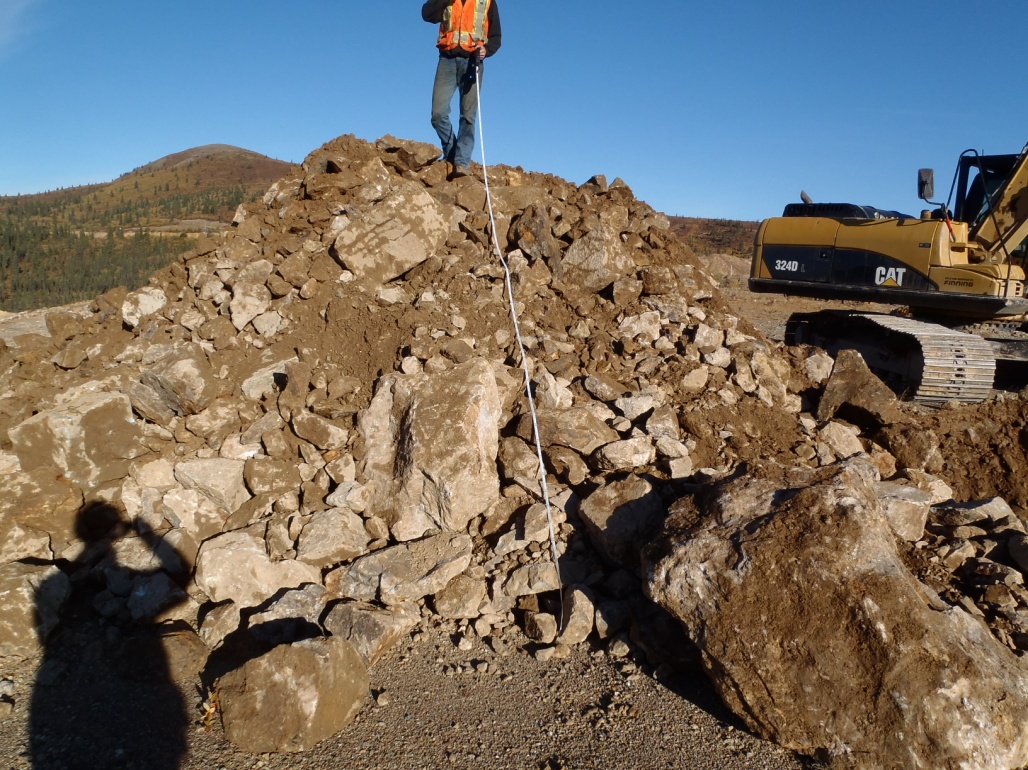 PHOTO :  TP-WA-13-10: Spoil pile at completion, over 70% oversize 25 mm.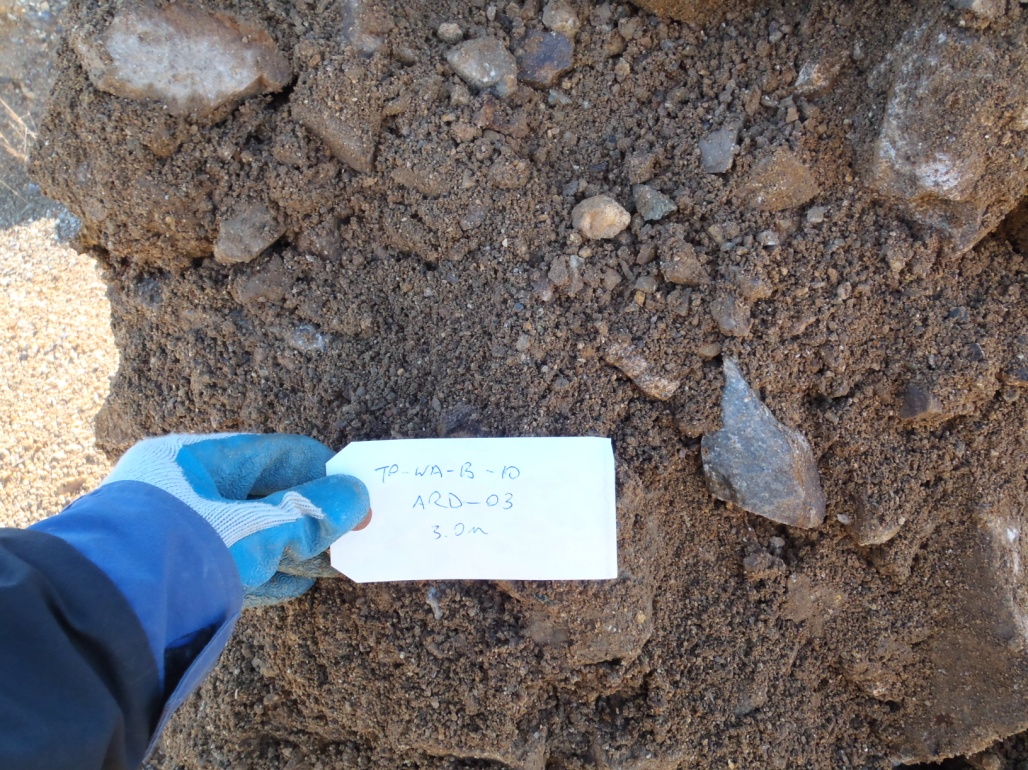 PHOTO :  TP-WA-13-10: Waste rock sample at 3 m depth.PHOTO :  TP-WA-13-10: Spoil pile at completion, over 70% oversize 25 mm.PHOTO :  TP-WA-13-10: Waste rock sample at 3 m depth.PHOTO :  TP-WA-13-10: Spoil pile at completion, over 70% oversize 25 mm.PHOTO :  TP-WA-13-10: Waste rock sample at 3 m depth.PHOTO :  TP-WA-13-10: Spoil pile at completion, over 70% oversize 25 mm.PHOTO :  TP-WA-13-10: Waste rock sample at 3 m depth.PHOTO :  TP-WA-13-10: Spoil pile at completion, over 70% oversize 25 mm.PHOTO :  TP-WA-13-10: Waste rock sample at 3 m depth.Government of Yukon - AAMMount Nansen 2013 Site InvestigationPhotographsGovernment of Yukon - AAMMount Nansen 2013 Site InvestigationPhotographsGovernment of Yukon - AAMMount Nansen 2013 Site InvestigationPhotographsGovernment of Yukon - AAMMount Nansen 2013 Site InvestigationPhotographsGovernment of Yukon - AAMMount Nansen 2013 Site InvestigationPhotographsGovernment of Yukon - AAMMount Nansen 2013 Site InvestigationPhotographsLogged by: SMScale: NTSDate: Oct 2013 Project: VM00605EPage 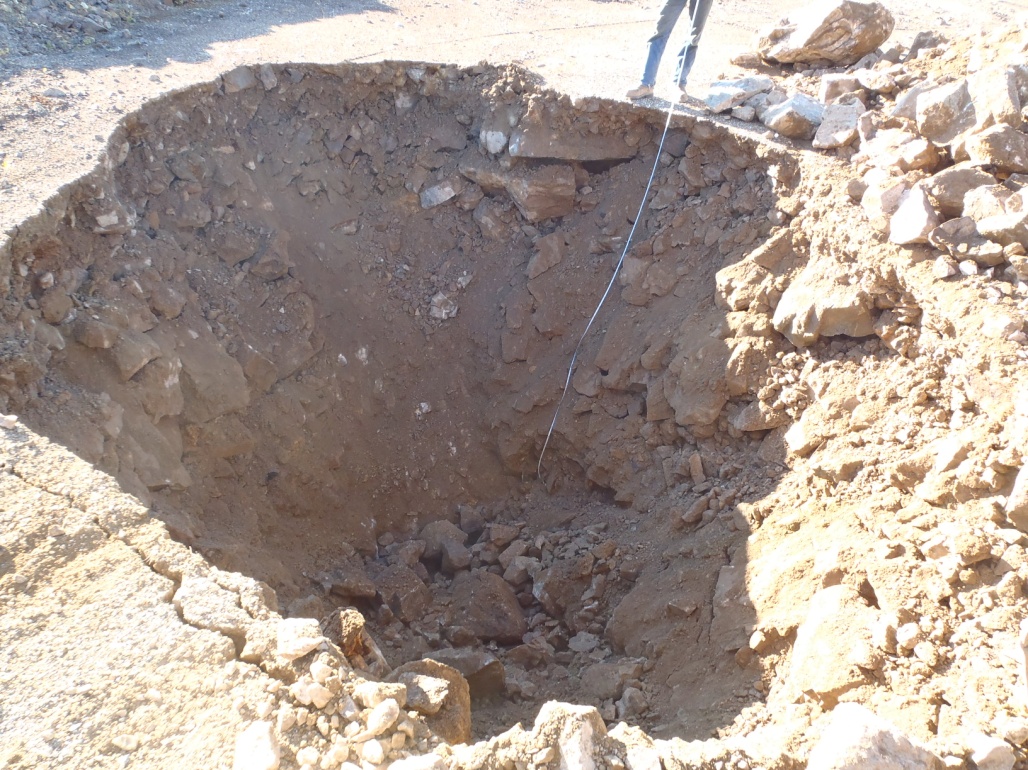 PHOTO :  TP-WA-13-10: Test pit at completion.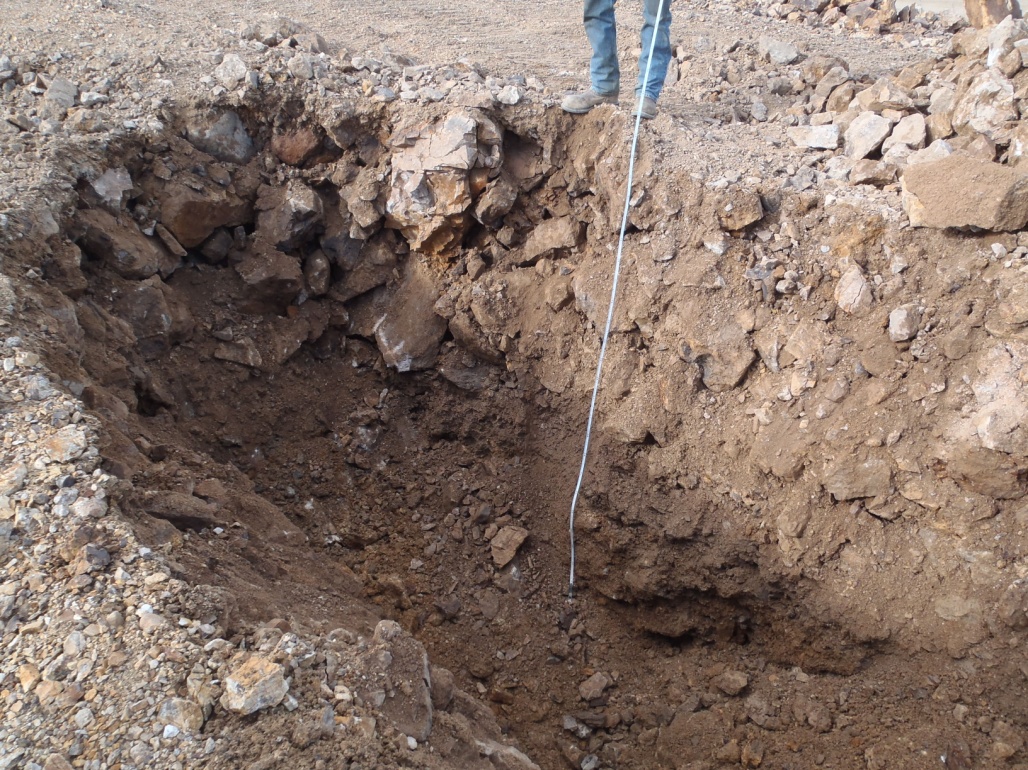 PHOTO :  TP-WA-13-11: Test pit to about 2 m depth, lots of boulders and cobbles.PHOTO :  TP-WA-13-10: Test pit at completion.PHOTO :  TP-WA-13-11: Test pit to about 2 m depth, lots of boulders and cobbles.PHOTO :  TP-WA-13-10: Test pit at completion.PHOTO :  TP-WA-13-11: Test pit to about 2 m depth, lots of boulders and cobbles.PHOTO :  TP-WA-13-10: Test pit at completion.PHOTO :  TP-WA-13-11: Test pit to about 2 m depth, lots of boulders and cobbles.PHOTO :  TP-WA-13-10: Test pit at completion.PHOTO :  TP-WA-13-11: Test pit to about 2 m depth, lots of boulders and cobbles.Government of Yukon - AAMMount Nansen 2013 Site InvestigationPhotographsGovernment of Yukon - AAMMount Nansen 2013 Site InvestigationPhotographsGovernment of Yukon - AAMMount Nansen 2013 Site InvestigationPhotographsGovernment of Yukon - AAMMount Nansen 2013 Site InvestigationPhotographsGovernment of Yukon - AAMMount Nansen 2013 Site InvestigationPhotographsGovernment of Yukon - AAMMount Nansen 2013 Site InvestigationPhotographsLogged by: SMScale: NTSDate: Oct 2013 Project: VM00605EPage 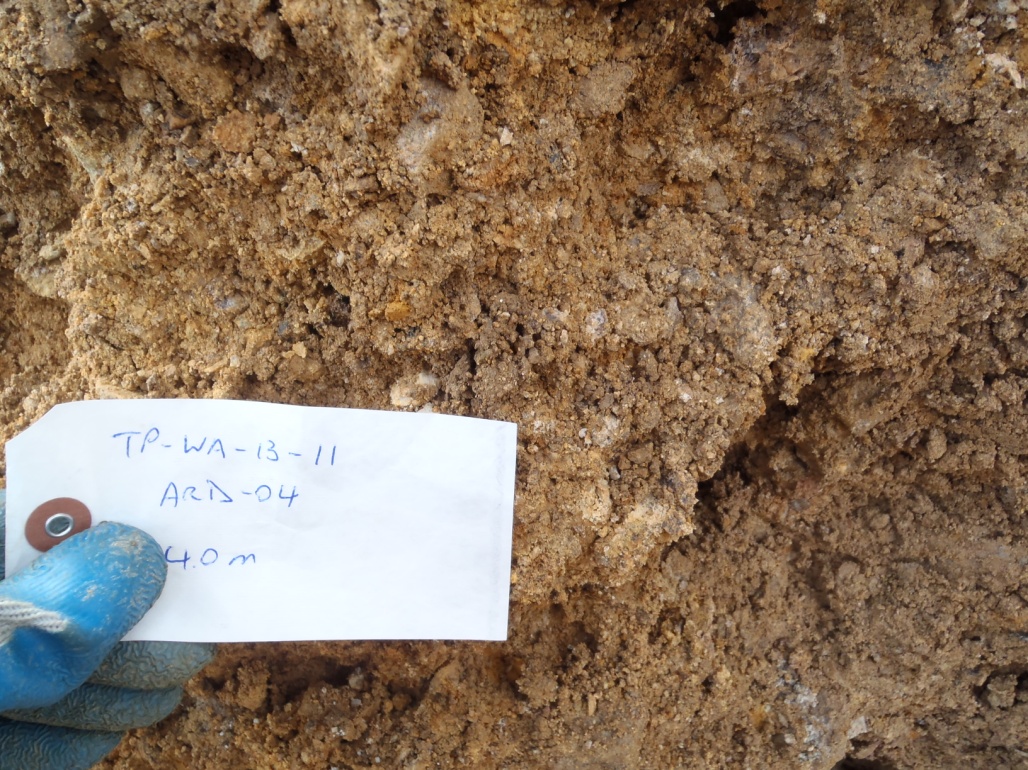 PHOTO :  TP-WA-13-11: Waste rock sample at 4 m depth, with high level of weathering.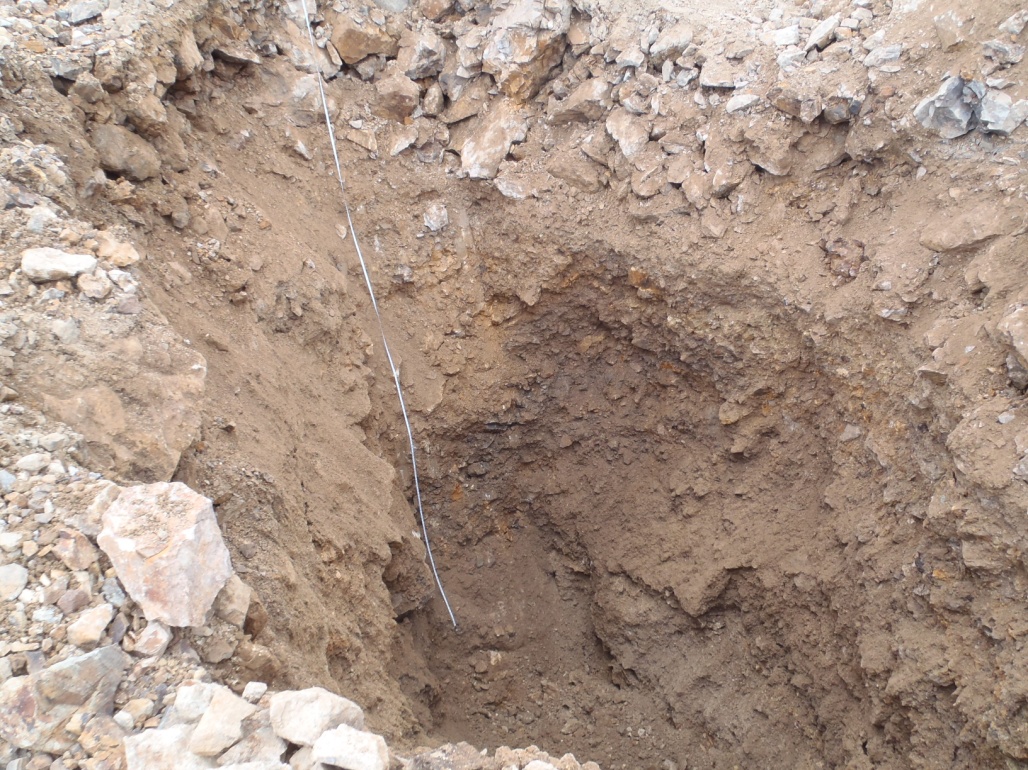 PHOTO :  TP-WA-13-11: Test pit at completion.PHOTO :  TP-WA-13-11: Waste rock sample at 4 m depth, with high level of weathering.PHOTO :  TP-WA-13-11: Test pit at completion.PHOTO :  TP-WA-13-11: Waste rock sample at 4 m depth, with high level of weathering.PHOTO :  TP-WA-13-11: Test pit at completion.PHOTO :  TP-WA-13-11: Waste rock sample at 4 m depth, with high level of weathering.PHOTO :  TP-WA-13-11: Test pit at completion.PHOTO :  TP-WA-13-11: Waste rock sample at 4 m depth, with high level of weathering.PHOTO :  TP-WA-13-11: Test pit at completion.Government of Yukon - AAMMount Nansen 2013 Site InvestigationPhotographsGovernment of Yukon - AAMMount Nansen 2013 Site InvestigationPhotographsGovernment of Yukon - AAMMount Nansen 2013 Site InvestigationPhotographsGovernment of Yukon - AAMMount Nansen 2013 Site InvestigationPhotographsGovernment of Yukon - AAMMount Nansen 2013 Site InvestigationPhotographsGovernment of Yukon - AAMMount Nansen 2013 Site InvestigationPhotographsLogged by: SMScale: NTSDate: Oct 2013 Project: VM00605EPage 